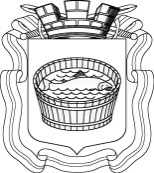 Ленинградская область                           Лужский муниципальный район Совет депутатов Лужского городского поселениячетвертого созываРЕШЕНИЕ           28 января  2020 года       №  34 О внесении изменений в решение Совета депутатов Лужского городского поселения от 17.12.2019  № 21 «О бюджете муниципального образования Лужское городское поселение на 2020 год и на плановый период 2021 и 2022 годов»В соответствии с Федеральным законом от 06.10.2003 № 131-ФЗ          «Об общих принципах организации местного самоуправления в Российской Федерации», руководствуясь Бюджетным кодексом Российской Федерации, Уставом Лужского городского поселения, Совет депутатов Лужского городского поселения РЕШИЛ:Внести в решение Совета депутатов Лужского городского поселения от 17.12.2019 № 21 «О бюджете муниципального образования Лужское городское поселение на 2020 год и на плановый период 2021 и 2022 годов» (далее – решение) следующие изменения:1. Подпункт 1.1 пункта 1 изложить в следующей редакции:«1.1.Утвердить основные характеристики местного бюджета Лужского городского поселения на 2020 год:прогнозируемый общий объем доходов местного бюджета Лужского городского поселения на 2020 год в сумме 348 090,7 тыс. руб.;общий объем расходов местного бюджета Лужского городского поселения на 2020 год в сумме 403 741,6 тыс. руб.;прогнозируемый дефицит местного бюджета Лужского городского поселения на 2020 год в сумме 55 650,9 тыс. руб.»2. Подпункт 1.2 пункта 1 изложить в следующей редакции:«1.2. Утвердить основные характеристики местного бюджета Лужского городского поселения на плановый период 2021 и 2022 годов:прогнозируемый общий объем доходов местного бюджета Лужского городского поселения на 2021 год в сумме 302 575,9 тыс. руб. и на 2022 год в сумме 287 329,6 тыс. руб.;общий объем расходов местного бюджета Лужского городского поселения на 2021 год в сумме 307 575,9 тыс. руб., в том числе условно утвержденные расходы в сумме 10 032,0 тыс. руб., и на 2022 год в сумме 291 329,6 тыс. руб., в том числе условно утвержденные расходы в сумме 15 644,0 тыс. руб.;прогнозируемый дефицит местного бюджета Лужского городского поселения на 2021 год в сумме 5000,0 тыс. руб. и на 2022 год в сумме        4000,0 тыс. руб.»3. Подпункт 5.5 пункта 5 изложить в следующей редакции:«Утвердить объем бюджетных ассигнований муниципального дорожного фонда Лужского городского поселения:на 2020 год в сумме 52 444,6 тыс. руб.,на 2021 год в сумме 47 585,7 тыс. руб.,на 2022 год в сумме 42 014,0 тыс. руб.»4. В подпункте 9.2 пункта 9 цифру «7 051,3» заменить цифрой «10 335,5».5. Изложить в новой редакции:Приложение 1 «Источники внутреннего финансирования дефицита местного бюджета Лужского городского поселения на 2020 год» (прилагается).Приложение 3 «Прогнозируемые поступления доходов в местный бюджет Лужского городского поселения на 2020 год» (прилагается).Приложение 4 «Прогнозируемые поступления доходов в местный бюджет Лужского городского поселения на плановый период 2021 и 2022 годов» (прилагается).Приложение 5 «Безвозмездные поступления в местный бюджет Лужского городского поселения на 2020 год» (прилагается).Приложение 6 «Безвозмездные поступления в местный бюджет Лужского городского поселения на плановый период 2021 и 2022 годов» (прилагается).Приложение 7 «Объем межбюджетных трансфертов, получаемых от других бюджетов бюджетной системы Российской Федерации на 2020 год» (прилагается).Приложение 8 «Объем межбюджетных трансфертов, получаемых от других бюджетов бюджетной системы Российской Федерации на плановый период 2021 и 2022 годов» (прилагается).Приложение 9 «Перечень и коды главных администраторов доходов местного бюджета Лужского городского поселения» (прилагается).Приложение 11 «Распределение бюджетных ассигнований по целевым статьям (муниципальным программам Лужского городского поселения и непрограммным направлениям деятельности), группам и подгруппам видов расходов, разделам и подразделам классификации расходов  бюджетов на 2020 год» (прилагается).Приложение 12 «Распределение бюджетных ассигнований по целевым статьям (муниципальным программам Лужского городского поселения и непрограммным направлениям деятельности), группам и подгруппам видов расходов, разделам и подразделам классификации расходов  бюджетов на плановый период 2021 и 2022 годов» (прилагается).Приложение 13 «Распределение бюджетных ассигнований по разделам и подразделам классификации расходов бюджетов на 2020 год» (прилагается).Приложение 14 «Распределение бюджетных ассигнований по разделам и подразделам классификации расходов бюджетов на плановый период 2021 и 2022 годов» (прилагается).Приложение 15 «Ведомственная структура расходов местного бюджета Лужского городского поселения на 2020 год» (прилагается).Приложение 16 «Ведомственная структура расходов местного бюджета Лужского городского поселения на плановый период 2021 и 2022 годов» (прилагается).6. Настоящее решение вступает в силу с момента официального  опубликования.Глава Лужского городского поселения,исполняющий полномочия председателя Совета депутатов	                                                                               В.А. Голуб УТВЕРЖДЕНЫрешением Совета депутатов Лужского городского поселенияот 17.12.2019 г. № 21(в редакции решения от 28.01.2020 г. № 34)(приложение 1)Источники внутреннего финансирования дефицита местного бюджетаЛужского городского поселения на 2020 годУТВЕРЖДЕНЫрешением Совета депутатов Лужского городского поселенияот 17.12.2019 г. № 21(в редакции решения от 28.01.2020 г. № 34)(приложение 3)Прогнозируемые поступления доходов в местный бюджетЛужского городского поселения на 2020 годУТВЕРЖДЕНЫрешением Совета депутатов Лужского городского поселенияот 17.12.2019 г. № 21(в редакции решения от 28.01.2020 г. № 34)(приложение 4)Прогнозируемые поступления доходов в местный бюджетЛужского городского поселения на плановый период 2021 и 2022 годовУТВЕРЖДЕНЫрешением Совета депутатов Лужского городского поселенияот 17.12.2019 г. № 21(в редакции решения от 28.01.2020 г. № 34)(приложение 5)Безвозмездные поступления в местный бюджетЛужского городского поселения на 2020 годУТВЕРЖДЕНЫрешением Совета депутатов Лужского городского поселенияот 17.12.2019 г. № 21(в редакции решения от 28.01.2020 г. № 34)(приложение 6)Безвозмездные поступления в местный бюджетЛужского городского поселения на плановый период 2021 и 2022 годовУТВЕРЖДЕНрешением Совета депутатов Лужского городского поселенияот 17.12.2019 г. № 21(в редакции решения от 28.01.2020 г. № 34)(приложение 7)Объем межбюджетных трансфертов, получаемых от других бюджетов бюджетной системы Российской Федерации на 2020 годУТВЕРЖДЕНрешением Совета депутатов Лужского городского поселенияот 17.12.2019 г. № 21(в редакции решения от 28.01.2020 г. № 34)(приложение 8)Объем межбюджетных трансфертов, получаемых от других бюджетов бюджетной системы Российской Федерации на плановый период 2021 и 2022 годовУТВЕРЖДЕНЫрешением Совета депутатов Лужского городского поселенияот 17.12.2019 г. № 21(в редакции решения от 28.01.2020 г. № 34)(приложение 9)Перечень и коды главных администраторов доходов местного бюджетаЛужского городского поселения УТВЕРЖДЕНОрешением Совета депутатов Лужского городского поселенияот 17.12.2019 г. № 21(в редакции решения от 28.01.2020 г. № 34)(приложение 11)Распределение бюджетных ассигнований по целевым статьям (муниципальным программам Лужского городского поселения и непрограммным направлениям деятельности), группам и подгруппам видов расходов, разделам и подразделам классификации расходов бюджетов на 2020 годУТВЕРЖДЕНОрешением Совета депутатов Лужского городского поселенияот 17.12.2019 г. № 21(в редакции решения от 28.01.2020 г. № 34)(приложение 12)Распределение бюджетных ассигнований по целевым статьям (муниципальным программам Лужского городского поселения и непрограммным направлениям деятельности), группам и подгруппам видов расходов, разделам и подразделам классификации расходов бюджетов на плановый период 2021 и 2022 годовУТВЕРЖДЕНОрешением Совета депутатов Лужского городского поселенияот 17.12.2019 г. № 21(в редакции решения от 28.01.2020 г. № 34)(приложение 13)Распределение бюджетных ассигнований по разделам и подразделам классификации расходов бюджетов на 2020 годУТВЕРЖДЕНОрешением Совета депутатов Лужского городского поселенияот 17.12.2019 г. № 21(в редакции решения от 28.01.2020 г. № 34)(приложение 14)Распределение бюджетных ассигнований по разделам и подразделам классификации расходов бюджетов на плановый период 2021 и 2022 годовУТВЕРЖДЕНАрешением Совета депутатов Лужского городского поселенияот 17.12.2019 г. № 21(в редакции решения от 28.01.2020 г. № 34)(приложение 15)Ведомственная структура расходов местного бюджета Лужского городского поселения на 2020 годУТВЕРЖДЕНАрешением Совета депутатов Лужского городского поселенияот 17.12.2019 г. № 21(в редакции решения от 28.01.2020 г. № 34)(приложение 16)Ведомственная структура расходов местного бюджета Лужского городского поселения на плановый период 2021 и 2022 годовКодНаименованиеСумма
(тыс. руб.)КодНаименованиеСумма
(тыс. руб.)12301 00 00 00 00 0000000ИСТОЧНИКИ ВНУТРЕННЕГО ФИНАНСИРОВАНИЯ ДЕФИЦИТОВ БЮДЖЕТОВ55 650,901 03 00 00 00 0000000Бюджетные кредиты от других бюджетов бюджетной системы Российской Федерации-2 719,001 03 01 00 00 0000000Бюджетные кредиты от других бюджетов бюджетной системы Российской Федерации в валюте Российской Федерации-2 719,001 03 01 00 13 0000810Погашение бюджетами городских поселений кредитов от других бюджетов бюджетной системы Российской Федерации в валюте Российской Федерации-2 719,001 05 00 00 00 0000000Изменение остатков средств на счетах по учету средств бюджетов58 369,9Всего55 650,9Код бюджетной классификацииИсточник доходовСумма
(тыс. руб.)Код бюджетной классификацииИсточник доходовСумма
(тыс. руб.)123ИТОГО ДОХОДОВ348 090,71 00 00 00 0 00 0 000 000 НАЛОГОВЫЕ И НЕНАЛОГОВЫЕ ДОХОДЫ237 815,4Налоговые доходы195 172,91 01 00 00 0 00 0 000 000 НАЛОГИ НА ПРИБЫЛЬ, ДОХОДЫ133 493,91 01 02 00 0 01 0 000 110 Налог на доходы физических лиц133 493,91 03 00 00 0 00 0 000 000 НАЛОГИ НА ТОВАРЫ (РАБОТЫ, УСЛУГИ), РЕАЛИЗУЕМЫЕ НА ТЕРРИТОРИИ РОССИЙСКОЙ ФЕДЕРАЦИИ6 209,01 03 02 00 0 01 0 000 110 Акцизы по подакцизным товарам (продукции), производимым на территории Российской Федерации6 209,01 06 00 00 0 00 0 000 000 НАЛОГИ НА ИМУЩЕСТВО55 470,01 06 01 00 0 00 0 000 110 Налог на имущество физических лиц3 620,01 06 06 00 0 00 0 000 110 Земельный налог51 850,0Неналоговые доходы42 642,51 11 00 00 0 00 0 000 000 ДОХОДЫ ОТ ИСПОЛЬЗОВАНИЯ ИМУЩЕСТВА, НАХОДЯЩЕГОСЯ В ГОСУДАРСТВЕННОЙ И МУНИЦИПАЛЬНОЙ СОБСТВЕННОСТИ13 752,51 11 05 00 0 00 0 000 120 Доходы, получаемые в виде арендной либо иной платы за передачу в возмездное пользование государственного и муниципального имущества (за исключением имущества бюджетных и автономных учреждений, а также имущества государственных и муниципальных унитарных предприятий, в том числе казенных)9 707,51 11 05 01 0 00 0 000 120 Доходы, получаемые в виде арендной платы за земельные участки, государственная собственность на которые не разграничена, а также средства от продажи права на заключение договоров аренды указанных земельных участков6 996,31 11 05 03 0 00 0 000 120 Доходы от сдачи в аренду имущества, находящегося в оперативном управлении органов государственной власти, органов местного самоуправления, государственных внебюджетных фондов и созданных ими учреждений (за исключением имущества бюджетных и автономных учреждений)211,21 11 05 07 0 00 0 000 120 Доходы от сдачи в аренду имущества, составляющего государственную (муниципальную) казну (за исключением земельных участков)2 500,01 11 07 00 0 00 0 000 120 Платежи от государственных и муниципальных унитарных предприятий45,01 11 09 00 0 00 0 000 120 Прочие доходы от использования имущества и прав, находящихся в государственной и муниципальной собственности (за исключением имущества бюджетных и автономных учреждений, а также имущества государственных и муниципальных унитарных предприятий, в том числе казенных)4 000,01 13 00 00 0 00 0 000 000 ДОХОДЫ ОТ ОКАЗАНИЯ ПЛАТНЫХ УСЛУГ И КОМПЕНСАЦИИ ЗАТРАТ ГОСУДАРСТВА18 522,01 13 01 00 0 00 0 000 130 Доходы от оказания платных услуг (работ)18 522,01 14 00 00 0 00 0 000 000 ДОХОДЫ ОТ ПРОДАЖИ МАТЕРИАЛЬНЫХ И НЕМАТЕРИАЛЬНЫХ АКТИВОВ10 168,01 14 02 00 0 00 0 000 000 Доходы от реализации имущества, находящегося в государственной и муниципальной собственности (за исключением движимого имущества бюджетных и автономных учреждений, а также имущества государственных и муниципальных унитарных предприятий, в том числе казенных)3 168,01 14 06 00 0 00 0 000 430 Доходы от продажи земельных участков, находящихся в государственной и муниципальной собственности7 000,01 16 00 00 0 00 0 000 000 ШТРАФЫ, САНКЦИИ, ВОЗМЕЩЕНИЕ УЩЕРБА200,02 00 00 00 0 00 0 000 000 БЕЗВОЗМЕЗДНЫЕ ПОСТУПЛЕНИЯ110 275,3Код бюджетной классификацииИсточник доходовСумма 
(тыс. руб.)Сумма 
(тыс. руб.)Код бюджетной классификацииИсточник доходов2021 год2022 год1234ИТОГО ДОХОДОВ302 575,9287 329,61 00 00 00 0 00 0 000 000 НАЛОГОВЫЕ И НЕНАЛОГОВЫЕ ДОХОДЫ243 428,4251 776,61 01 00 00 0 00 0 000 000 НАЛОГИ НА ПРИБЫЛЬ, ДОХОДЫ141 770,5151 269,11 01 02 00 0 01 0 000 110 Налог на доходы физических лиц141 770,5151 269,11 03 00 00 0 00 0 000 000 НАЛОГИ НА ТОВАРЫ (РАБОТЫ, УСЛУГИ), РЕАЛИЗУЕМЫЕ НА ТЕРРИТОРИИ РОССИЙСКОЙ ФЕДЕРАЦИИ6 894,06 894,01 03 02 00 0 01 0 000 110 Акцизы по подакцизным товарам (продукции), производимым на территории Российской Федерации6 894,06 894,01 06 00 00 0 00 0 000 000 НАЛОГИ НА ИМУЩЕСТВО55 840,056 180,01 06 01 00 0 00 0 000 110 Налог на имущество физических лиц3 700,03 780,01 06 06 00 0 00 0 000 110 Земельный налог52 140,052 400,01 11 00 00 0 00 0 000 000 ДОХОДЫ ОТ ИСПОЛЬЗОВАНИЯ ИМУЩЕСТВА, НАХОДЯЩЕГОСЯ В ГОСУДАРСТВЕННОЙ И МУНИЦИПАЛЬНОЙ СОБСТВЕННОСТИ13 761,913 771,51 11 05 00 0 00 0 000 120 Доходы, получаемые в виде арендной либо иной платы за передачу в возмездное пользование государственного и муниципального имущества (за исключением имущества бюджетных и автономных учреждений, а также имущества государственных и муниципальных унитарных предприятий, в том числе казенных)9 711,99 716,51 11 05 01 0 00 0 000 120 Доходы, получаемые в виде арендной платы за земельные участки, государственная собственность на которые не разграничена, а также средства от продажи права на заключение договоров аренды указанных земельных участков6 996,36 996,31 11 05 03 0 00 0 000 120 Доходы от сдачи в аренду имущества, находящегося в оперативном управлении органов государственной власти, органов местного самоуправления, государственных внебюджетных фондов и созданных ими учреждений (за исключением имущества бюджетных и автономных учреждений)215,6220,21 11 05 07 0 00 0 000 120 Доходы от сдачи в аренду имущества, составляющего государственную (муниципальную) казну (за исключением земельных участков)2 500,02 500,01 11 07 00 0 00 0 000 120 Платежи от государственных и муниципальных унитарных предприятий50,055,01 11 09 00 0 00 0 000 120 Прочие доходы от использования имущества и прав, находящихся в государственной и муниципальной собственности (за исключением имущества бюджетных и автономных учреждений, а также имущества государственных и муниципальных унитарных предприятий, в том числе казенных)4 000,04 000,01 13 00 00 0 00 0 000 000 ДОХОДЫ ОТ ОКАЗАНИЯ ПЛАТНЫХ УСЛУГ И КОМПЕНСАЦИИ ЗАТРАТ ГОСУДАРСТВА18 562,018 612,01 13 01 00 0 00 0 000 130 Доходы от оказания платных услуг (работ)18 562,018 612,01 14 00 00 0 00 0 000 000 ДОХОДЫ ОТ ПРОДАЖИ МАТЕРИАЛЬНЫХ И НЕМАТЕРИАЛЬНЫХ АКТИВОВ6 400,04 850,01 14 02 00 0 00 0 000 000 Доходы от реализации имущества, находящегося в государственной и муниципальной собственности (за исключением движимого имущества бюджетных и автономных учреждений, а также имущества государственных и муниципальных унитарных предприятий, в том числе казенных)2 900,01 350,01 14 06 00 0 00 0 000 430 Доходы от продажи земельных участков, находящихся в государственной и муниципальной собственности3 500,03 500,01 16 00 00 0 00 0 000 000 ШТРАФЫ, САНКЦИИ, ВОЗМЕЩЕНИЕ УЩЕРБА200,0200,02 00 00 00 0 00 0 000 000 БЕЗВОЗМЕЗДНЫЕ ПОСТУПЛЕНИЯ59 147,535 553,0Код бюджетной классификацииИсточник доходовСумма
(тыс. руб.)Код бюджетной классификацииИсточник доходовСумма
(тыс. руб.)123ВСЕГО110 275,32 00 00 00 0 00 0 000 000 БЕЗВОЗМЕЗДНЫЕ ПОСТУПЛЕНИЯ110 275,32 02 00 00 0 00 0 000 000 БЕЗВОЗМЕЗДНЫЕ ПОСТУПЛЕНИЯ ОТ ДРУГИХ БЮДЖЕТОВ БЮДЖЕТНОЙ СИСТЕМЫ РОССИЙСКОЙ ФЕДЕРАЦИИ110 265,32 02 10 00 0 00 0 000 150 Дотации бюджетам бюджетной системы Российской Федерации27 973,32 02 20 00 0 00 0 000 150 Субсидии бюджетам бюджетной системы Российской Федерации (межбюджетные субсидии)52 292,02 02 40 00 0 00 0 000 150 Иные межбюджетные трансферты30 000,02 07 00 00 0 00 0 000 000 ПРОЧИЕ БЕЗВОЗМЕЗДНЫЕ ПОСТУПЛЕНИЯ10,02 07 05 00 0 13 0 000 150 Прочие безвозмездные поступления в бюджеты городских поселений10,0Код бюджетной классификацииИсточник доходовСумма 
(тыс. руб.)Сумма 
(тыс. руб.)Код бюджетной классификацииИсточник доходов2021 год2022 год1234ВСЕГО 59 147,535 553,02 00 00 00 0 00 0 000 000 БЕЗВОЗМЕЗДНЫЕ ПОСТУПЛЕНИЯ59 147,535 553,02 02 00 00 0 00 0 000 000 БЕЗВОЗМЕЗДНЫЕ ПОСТУПЛЕНИЯ ОТ ДРУГИХ БЮДЖЕТОВ БЮДЖЕТНОЙ СИСТЕМЫ РОССИЙСКОЙ ФЕДЕРАЦИИ59 147,535 553,02 02 10 00 0 00 0 000 150 Дотации бюджетам бюджетной системы Российской Федерации28 467,129 065,82 02 20 00 0 00 0 000 150 Субсидии бюджетам бюджетной системы Российской Федерации (межбюджетные субсидии)30 680,46 487,2Код бюджетной классификацииИсточник доходовСумма
(тыс. руб.)Код бюджетной классификацииИсточник доходовСумма
(тыс. руб.)123ВСЕГО 110 275,32 00 00 00 0 00 0 000 000 БЕЗВОЗМЕЗДНЫЕ ПОСТУПЛЕНИЯ110 275,32 02 00 00 0 00 0 000 000 БЕЗВОЗМЕЗДНЫЕ ПОСТУПЛЕНИЯ ОТ ДРУГИХ БЮДЖЕТОВ БЮДЖЕТНОЙ СИСТЕМЫ РОССИЙСКОЙ ФЕДЕРАЦИИ110 265,32 02 10 00 0 00 0 000 150 Дотации бюджетам бюджетной системы Российской Федерации27 973,32 02 15 00 1 00 0 000 150 Дотации на выравнивание бюджетной обеспеченности27 973,32 02 15 00 1 13 0 000 150 Дотации бюджетам городских поселений на выравнивание бюджетной обеспеченности из бюджета субъекта Российской Федерации27 973,32 02 20 00 0 00 0 000 150 Субсидии бюджетам бюджетной системы Российской Федерации (межбюджетные субсидии)52 292,02 02 20 21 6 00 0 000 150 Субсидии бюджетам на осуществление дорожной деятельности в отношении автомобильных дорог общего пользования, а также капитального ремонта и ремонта дворовых территорий многоквартирных домов, проездов к дворовым территориям многоквартирных домов населенных пунктов2 307,02 02 20 21 6 13 0 000 150 Субсидии бюджетам городских поселений на осуществление дорожной деятельности в отношении автомобильных дорог общего пользования, а также капитального ремонта и ремонта дворовых территорий многоквартирных домов, проездов к дворовым территориям многоквартирных домов населенных пунктов2 307,02 02 25 49 7 00 0 000 150 Субсидии бюджетам на реализацию мероприятий по обеспечению жильем молодых семей2 229,42 02 25 49 7 13 0 000 150 Субсидии бюджетам городских поселений на реализацию мероприятий по обеспечению жильем молодых семей2 229,42 02 29 99 9 00 0 000 150 Прочие субсидии47 755,62 02 29 99 9 13 0 000 150 Прочие субсидии бюджетам городских поселений47 755,62 02 40 00 0 00 0 000 150 Иные межбюджетные трансферты30 000,02 02 45 42 4 00 0 000 150 Межбюджетные трансферты, передаваемые бюджетам на создание комфортной городской среды в малых городах и исторических поселениях - победителях Всероссийского конкурса лучших проектов создания комфортной городской среды30 000,02 02 45 42 4 13 0 000 150 Межбюджетные трансферты, передаваемые бюджетам городских поселений на создание комфортной городской среды в малых городах и исторических поселениях - победителях Всероссийского конкурса лучших проектов создания комфортной городской среды30 000,02 07 00 00 0 00 0 000 000 ПРОЧИЕ БЕЗВОЗМЕЗДНЫЕ ПОСТУПЛЕНИЯ10,02 07 05 00 0 13 0 000 150 Прочие безвозмездные поступления в бюджеты городских поселений10,02 07 05 03 0 13 0 000 150 Прочие безвозмездные поступления в бюджеты городских поселений10,0Код бюджетной классификацииИсточник доходовСумма 
(тыс. руб.)Сумма 
(тыс. руб.)Код бюджетной классификацииИсточник доходов2021 год2022 год1234ВСЕГО 59 147,535 553,02 00 00 00 0 00 0 000 000 БЕЗВОЗМЕЗДНЫЕ ПОСТУПЛЕНИЯ59 147,535 553,02 02 00 00 0 00 0 000 000 БЕЗВОЗМЕЗДНЫЕ ПОСТУПЛЕНИЯ ОТ ДРУГИХ БЮДЖЕТОВ БЮДЖЕТНОЙ СИСТЕМЫ РОССИЙСКОЙ ФЕДЕРАЦИИ59 147,535 553,02 02 10 00 0 00 0 000 150 Дотации бюджетам бюджетной системы Российской Федерации28 467,129 065,82 02 15 00 1 00 0 000 150 Дотации на выравнивание бюджетной обеспеченности28 467,129 065,82 02 15 00 1 13 0 000 150 Дотации бюджетам городских поселений на выравнивание бюджетной обеспеченности из бюджета субъекта Российской Федерации28 467,129 065,82 02 20 00 0 00 0 000 150 Субсидии бюджетам бюджетной системы Российской Федерации (межбюджетные субсидии)30 680,46 487,22 02 20 21 6 00 0 000 150 Субсидии бюджетам на осуществление дорожной деятельности в отношении автомобильных дорог общего пользования, а также капитального ремонта и ремонта дворовых территорий многоквартирных домов, проездов к дворовым территориям многоквартирных домов населенных пунктов2 307,02 307,02 02 20 21 6 13 0 000 150 Субсидии бюджетам городских поселений на осуществление дорожной деятельности в отношении автомобильных дорог общего пользования, а также капитального ремонта и ремонта дворовых территорий многоквартирных домов, проездов к дворовым территориям многоквартирных домов населенных пунктов2 307,02 307,02 02 25 49 7 00 0 000 150 Субсидии бюджетам на реализацию мероприятий по обеспечению жильем молодых семей2 508,14 180,22 02 25 49 7 13 0 000 150 Субсидии бюджетам городских поселений на реализацию мероприятий по обеспечению жильем молодых семей2 508,14 180,22 02 29 99 9 00 0 000 150 Прочие субсидии25 865,30,02 02 29 99 9 13 0 000 150 Прочие субсидии бюджетам городских поселений25 865,30,0Код бюджетной классификации Российской ФедерацииКод бюджетной классификации Российской ФедерацииНаименование главного администратора доходов местного бюджетаглавного администратора доходовдоходов местного бюджетаНаименование главного администратора доходов местного бюджета317                       Администрация Лужского муниципального района317                       Администрация Лужского муниципального района317                       Администрация Лужского муниципального района3171 08 04020 01 0000 110Государственная пошлина за совершение нотариальных действий должностными лицами органов местного самоуправления, уполномоченными в соответствии с законодательными актами Российской Федерации на совершение нотариальных действий3171 11 05013 13 0000 120Доходы, получаемые в виде арендной платы за земельные участки, государственная собственность на которые не разграничена и которые расположены в границах городских поселений, а также средства от продажи права на заключение договоров аренды указанных земельных участков3171 11 05025 13 0000 120Доходы, получаемые в виде арендной платы, а также средства от продажи права на заключение договоров аренды за земли, находящиеся в собственности городских поселений (за исключением земельных участков муниципальных бюджетных и автономных учреждений)3171 11 05035 13 0000 120Доходы от сдачи в аренду имущества, находящегося в оперативном управлении органов управления городских поселений и созданных ими учреждений (за исключением имущества муниципальных бюджетных и автономных учреждений)3171 11 05075 13 0000 120Доходы от сдачи в аренду имущества, составляющего казну городских поселений (за исключением земельных участков)3171 11 07015 13 0000 120Доходы от перечисления части прибыли, остающейся после уплаты налогов и иных обязательных платежей муниципальных унитарных предприятий, созданных городскими поселениями3171 11 09045 13 0000 120Прочие поступления от использования имущества, находящегося в собственности городских поселений (за исключением имущества муниципальных бюджетных и автономных учреждений, а также имущества муниципальных унитарных предприятий, в том числе казенных)3171 13 01995 13 0000 130Прочие доходы от оказания платных услуг (работ) получателями средств бюджетов городских поселений3171 13 02995 13 0000 130Прочие доходы от компенсации затрат  бюджетов городских поселений3171 14 01050 13 0000 410Доходы от продажи квартир, находящихся в собственности городских поселений3171 14 02052 13 0000 410Доходы от реализации имущества, находящегося в оперативном управлении учреждений, находящихся в ведении органов управления городских поселений (за исключением имущества муниципальных бюджетных и автономных учреждений), в части реализации основных средств по указанному имуществу3171 14 02053 13 0000 410Доходы от реализации иного имущества, находящегося в собственности городских поселений (за исключением имущества муниципальных бюджетных и автономных учреждений, а также имущества муниципальных унитарных предприятий, в том числе казенных), в части реализации основных средств по указанному имуществу3171 14 02052 13 0000 440Доходы от реализации имущества, находящегося в оперативном управлении учреждений, находящихся в ведении органов управления городских поселений (за исключением имущества муниципальных бюджетных и автономных учреждений), в части реализации материальных запасов по указанному имуществу3171 14 02053 13 0000 440Доходы от реализации иного имущества, находящегося в собственности городских поселений (за исключением имущества муниципальных бюджетных и автономных учреждений, а также имущества муниципальных унитарных предприятий, в том числе казенных), в части реализации материальных запасов по указанному имуществу3171 14 03050 13 0000 410Средства от распоряжения и реализации выморочного и иного имущества, обращенного в доходы городских поселений (в части реализации основных средств по указанному имуществу)3171 14 03050 13 0000 440Средства от распоряжения и реализации выморочного и иного имущества, обращенного в доходы городских поселений (в части реализации материальных запасов по указанному имуществу)3171 14 04050 13 0000 420Доходы от продажи нематериальных активов, находящихся в собственности городских поселений3171 14 06013 13 0000 430Доходы от продажи земельных участков, государственная собственность на которые не разграничена и которые расположены в границах городских поселений3171 14 06025 13 0000 430Доходы от продажи земельных участков, находящихся в собственности городских поселений (за исключением земельных участков муниципальных бюджетных и автономных учреждений)3171 15 02050 13 0000 140Платежи, взимаемые органами местного самоуправления (организациями) городских поселений за выполнение определенных функций3171 16 01074 01 0000 140Административные штрафы, установленные Главой 7 Кодекса Российской Федерации об административных правонарушениях, за административные правонарушения в области охраны собственности, выявленные должностными лицами органов муниципального контроля3171 16 01084 01 0000 140Административные штрафы, установленные Главой 8 Кодекса Российской Федерации об административных правонарушениях, за административные правонарушения в области охраны окружающей среды и природопользования, выявленные должностными лицами органов муниципального контроля3171 16 07010 13 0000 140Штрафы, неустойки, пени, уплаченные в случае просрочки исполнения поставщиком (подрядчиком, исполнителем) обязательств, предусмотренных муниципальным контрактом, заключенным муниципальным органом, казенным учреждением городского поселения3171 16 07090 13 0000 140Иные штрафы, неустойки, пени, уплаченные в соответствии с законом или договором в случае неисполнения или ненадлежащего исполнения обязательств перед муниципальным органом, (муниципальным казенным учреждением) городского поселения3171 16 10061 13 0000 140Платежи в целях возмещения убытков, причиненных уклонением от заключения с муниципальным органом городского поселения (муниципальным казенным учреждением) муниципального контракта, а также иные денежные средства, подлежащие зачислению в бюджет городского поселения за нарушение законодательства Российской Федерации о контрактной системе в сфере закупок товаров, работ, услуг для обеспечения государственных и муниципальных нужд (за исключением муниципального контракта, финансируемого за счет средств муниципального дорожного фонда)3171 16 10062 13 0000 140Платежи в целях возмещения убытков, причиненных уклонением от заключения с муниципальным органом городского поселения (муниципальным казенным учреждением) муниципального контракта, финансируемого за счет средств муниципального дорожного фонда, а также иные денежные средства, подлежащие зачислению в бюджет городского поселения за нарушение законодательства Российской Федерации о контрактной системе в сфере закупок товаров, работ, услуг для обеспечения государственных и муниципальных нужд3171 16 10081 13 0000 140Платежи в целях возмещения ущерба при расторжении муниципального контракта, заключенного с муниципальным органом городского поселения (муниципальным казенным учреждением), в связи с односторонним отказом исполнителя (подрядчика) от его исполнения (за исключением муниципального контракта, финансируемого за счет средств муниципального дорожного фонда)3171 16 10082 13 0000 140Платежи в целях возмещения ущерба при расторжении муниципального контракта, финансируемого за счет средств муниципального дорожного фонда городского поселения, в связи с односторонним отказом исполнителя (подрядчика) от его исполнения3171 17 01050 13 0000 180Невыясненные поступления, зачисляемые в бюджеты городских поселений3171 17 05050 13 0000 180Прочие неналоговые доходы бюджетов городских поселений3172 02 15001 13 0000 150Дотации бюджетам городских поселений на выравнивание бюджетной обеспеченности3172 02 15002 13 0000 150Дотации бюджетам городских поселений на поддержку мер по обеспечению сбалансированности бюджетов3172 02 20077 13 0000 150Субсидии бюджетам городских поселений на софинансирование капитальных вложений в объекты муниципальной собственности3172 02 27112 13 0000 150Субсидии бюджетам городских поселений на софинансирование капитальных вложений в объекты муниципальной собственности3172 02 20298 13 0000 150Субсидии бюджетам городских поселений на обеспечение мероприятий по капитальному ремонту многоквартирных домов за счет средств, поступивших от государственной корпорации - Фонда содействия реформированию жилищно-коммунального хозяйства3172 02 20299 13 0000 150Субсидии бюджетам городских поселений на обеспечение мероприятий по переселению граждан из аварийного жилищного фонда, в том числе переселению граждан из аварийного жилищного фонда с учетом необходимости развития малоэтажного жилищного строительства, за счет средств, поступивших от государственной корпорации - Фонда содействия реформированию жилищно-коммунального хозяйства3172 02 20301 13 0000 150Субсидии бюджетам городских поселений на обеспечение мероприятий по капитальному ремонту многоквартирных домов за счет средств бюджетов3172 02 20302 13 0000 150Субсидии бюджетам городских поселений на обеспечение мероприятий по переселению граждан из аварийного жилищного фонда, в том числе переселению граждан из аварийного жилищного фонда с учетом необходимости развития малоэтажного жилищного строительства, за счет средств бюджетов3172 02 20216 13 0000 150Субсидии бюджетам городских поселений на осуществление дорожной деятельности в отношении автомобильных дорог общего пользования, а также капитального ремонта и ремонта дворовых территорий многоквартирных домов, проездов к дворовым территориям многоквартирных домов населенных пунктов3172 02 25497 13 0000 150Субсидии бюджетам городских поселений на реализацию мероприятий по обеспечению жильем молодых семей3172 02 25555 13 0000 150Субсидии бюджетам городских поселений на реализацию программ формирования современной городской среды3172 02 29999 13 0000 150Прочие субсидии бюджетам городских поселений3172 02 30024 13 0000 150Субвенции бюджетам городских поселений на выполнение передаваемых полномочий субъектов Российской Федерации3172 02 39999 13 0000 150Прочие субвенции бюджетам городских поселений3172 02 45160 13 0000 150Межбюджетные трансферты, передаваемые бюджетам городских поселений для компенсации дополнительных расходов, возникших в результате решений, принятых органами власти другого уровня3172 02 45424 13 0000 150Межбюджетные трансферты, передаваемые бюджетам городских поселений на создание комфортной городской среды в малых городах и исторических поселениях - победителях Всероссийского конкурса лучших проектов создания комфортной городской среды3172 02 49999 13 0000 150Прочие межбюджетные трансферты, передаваемые бюджетам городских поселений3172 03 05000 13 0000 150Безвозмездные поступления от государственных (муниципальных) организаций в бюджеты городских поселений3172 03 05010 13 0000 150Предоставление государственными (муниципальными) организациями грантов для получателей средств бюджетов городских поселений3172 03 05020 13 0000 150Поступления от денежных пожертвований, предоставляемых государственными (муниципальными) организациями  получателям средств  бюджетов городских поселений3172 03 05030 13 0000 150Безвозмездные поступления в бюджеты городских поселений от государственной корпорации - Фонда содействия реформированию жилищно-коммунального хозяйства на обеспечение мероприятий по капитальному ремонту многоквартирных домов3172 03 05040 13 0000 150Безвозмездные поступления в бюджеты городских поселений от государственной корпорации - Фонда содействия реформированию жилищно-коммунального хозяйства на обеспечение мероприятий по переселению граждан из аварийного жилищного фонда, в том числе переселению граждан из аварийного жилищного фонда с учетом необходимости развития малоэтажного жилищного строительства3172 03 05099 13 0000 150Прочие безвозмездные поступления от государственных (муниципальных) организаций в бюджеты городских поселений3172 07 05010 13 0000 150Безвозмездные поступления от физических и юридических лиц на финансовое обеспечение дорожной деятельности, в том числе добровольных пожертвований, в отношении автомобильных дорог общего пользования местного значения городских поселений  3172 07 05020 13 0000 150Поступления от денежных пожертвований, предоставляемых физическими лицами получателям средств бюджетов городских поселений3172 07 05030 13 0000 150Прочие безвозмездные поступления в бюджеты городских поселений3172 08 05000 13 0000 150Перечисления из бюджетов городских поселений (в бюджеты городских поселений) для осуществления возврата (зачета) излишне уплаченных или излишне взысканных сумм налогов, сборов и иных платежей, а также сумм процентов за несвоевременное осуществление такого возврата и процентов, начисленных на излишне взысканные суммы3172 18 05030 13 0000 150Доходы бюджетов городских поселений от возврата иными организациями остатков субсидий прошлых лет3172 18 60010 13 0000 150Доходы бюджетов городских поселений от возврата остатков субсидий, субвенций и иных межбюджетных трансфертов, имеющих целевое назначение, прошлых лет из бюджетов муниципальных районов3172 19 60010 13 0000 150Возврат прочих остатков субсидий, субвенций и иных межбюджетных трансфертов, имеющих целевое назначение, прошлых лет из бюджетов городских поселений600                       МКУ «Лужский городской Дом культуры»600                       МКУ «Лужский городской Дом культуры»600                       МКУ «Лужский городской Дом культуры»6001 13 01995 13 0000 130Прочие доходы от оказания платных услуг (работ) получателями средств бюджетов городских поселений6001 13 02995 13 0000 130Прочие доходы от компенсации затрат  бюджетов городских поселений6001 16 07010 13 0000 140Штрафы, неустойки, пени, уплаченные в случае просрочки исполнения поставщиком (подрядчиком, исполнителем) обязательств, предусмотренных муниципальным контрактом, заключенным муниципальным органом, казенным учреждением городского поселения6001 16 07090 13 0000 140Иные штрафы, неустойки, пени, уплаченные в соответствии с законом или договором в случае неисполнения или ненадлежащего исполнения обязательств перед муниципальным органом, (муниципальным казенным учреждением) городского поселения6001 16 10061 13 0000 140Платежи в целях возмещения убытков, причиненных уклонением от заключения с муниципальным органом городского поселения (муниципальным казенным учреждением) муниципального контракта, а также иные денежные средства, подлежащие зачислению в бюджет городского поселения за нарушение законодательства Российской Федерации о контрактной системе в сфере закупок товаров, работ, услуг для обеспечения государственных и муниципальных нужд (за исключением муниципального контракта, финансируемого за счет средств муниципального дорожного фонда)6001 16 10081 13 0000 140Платежи в целях возмещения ущерба при расторжении муниципального контракта, заключенного с муниципальным органом городского поселения (муниципальным казенным учреждением), в связи с односторонним отказом исполнителя (подрядчика) от его исполнения (за исключением муниципального контракта, финансируемого за счет средств муниципального дорожного фонда)6001 17 01050 13 0000 180Невыясненные поступления, зачисляемые в бюджеты городских поселений6001 17 05050 13 0000 180Прочие неналоговые доходы бюджетов городских поселений601                        МКУ «Лужский киноцентр «Смена»601                        МКУ «Лужский киноцентр «Смена»601                        МКУ «Лужский киноцентр «Смена»6011 11 05035 13 0000 120Доходы от сдачи в аренду имущества, находящегося в оперативном управлении органов управления городских поселений и созданных ими учреждений (за исключением имущества муниципальных бюджетных и автономных учреждений)6011 13 01995 13 0000 130Прочие доходы от оказания платных услуг (работ) получателями средств бюджетов городских поселений6011 13 02995 13 0000 130Прочие доходы от компенсации затрат  бюджетов городских поселений6011 16 07010 13 0000 140Штрафы, неустойки, пени, уплаченные в случае просрочки исполнения поставщиком (подрядчиком, исполнителем) обязательств, предусмотренных муниципальным контрактом, заключенным муниципальным органом, казенным учреждением городского поселения6011 16 07090 13 0000 140Иные штрафы, неустойки, пени, уплаченные в соответствии с законом или договором в случае неисполнения или ненадлежащего исполнения обязательств перед муниципальным органом, (муниципальным казенным учреждением) городского поселения6011 16 10061 13 0000 140Платежи в целях возмещения убытков, причиненных уклонением от заключения с муниципальным органом городского поселения (муниципальным казенным учреждением) муниципального контракта, а также иные денежные средства, подлежащие зачислению в бюджет городского поселения за нарушение законодательства Российской Федерации о контрактной системе в сфере закупок товаров, работ, услуг для обеспечения государственных и муниципальных нужд (за исключением муниципального контракта, финансируемого за счет средств муниципального дорожного фонда)6011 16 10081 13 0000 140Платежи в целях возмещения ущерба при расторжении муниципального контракта, заключенного с муниципальным органом городского поселения (муниципальным казенным учреждением), в связи с односторонним отказом исполнителя (подрядчика) от его исполнения (за исключением муниципального контракта, финансируемого за счет средств муниципального дорожного фонда)6011 17 01050 13 0000 180Невыясненные поступления, зачисляемые в бюджеты городских поселений6011 17 05050 13 0000 180Прочие неналоговые доходы бюджетов городских поселений038                          МКУ «Спортивно-молодежный центр»038                          МКУ «Спортивно-молодежный центр»038                          МКУ «Спортивно-молодежный центр»0381 13 01995 13 0000 130Прочие доходы от оказания платных услуг (работ) получателями средств бюджетов городских поселений0381 13 02995 13 0000 130Прочие доходы от компенсации затрат  бюджетов городских поселений0381 11 05035 13 0000 120Доходы от сдачи в аренду имущества, находящегося в оперативном управлении органов управления городских поселений и созданных ими учреждений (за исключением имущества муниципальных бюджетных и автономных учреждений)0381 16 07010 13 0000 140Штрафы, неустойки, пени, уплаченные в случае просрочки исполнения поставщиком (подрядчиком, исполнителем) обязательств, предусмотренных муниципальным контрактом, заключенным муниципальным органом, казенным учреждением городского поселения0381 16 07090 13 0000 140Иные штрафы, неустойки, пени, уплаченные в соответствии с законом или договором в случае неисполнения или ненадлежащего исполнения обязательств перед муниципальным органом, (муниципальным казенным учреждением) городского поселения0381 16 10061 13 0000 140Платежи в целях возмещения убытков, причиненных уклонением от заключения с муниципальным органом городского поселения (муниципальным казенным учреждением) муниципального контракта, а также иные денежные средства, подлежащие зачислению в бюджет городского поселения за нарушение законодательства Российской Федерации о контрактной системе в сфере закупок товаров, работ, услуг для обеспечения государственных и муниципальных нужд (за исключением муниципального контракта, финансируемого за счет средств муниципального дорожного фонда)0381 16 10081 13 0000 140Платежи в целях возмещения ущерба при расторжении муниципального контракта, заключенного с муниципальным органом городского поселения (муниципальным казенным учреждением), в связи с односторонним отказом исполнителя (подрядчика) от его исполнения (за исключением муниципального контракта, финансируемого за счет средств муниципального дорожного фонда)0381 17 01050 13 0000 180Невыясненные поступления, зачисляемые в бюджеты городских поселений0381 17 05050  13  0000 180Прочие неналоговые доходы бюджетов городских поселений622                    МКУ «Лужская централизованная библиотечная система»622                    МКУ «Лужская централизованная библиотечная система»622                    МКУ «Лужская централизованная библиотечная система»6221 13 01995 13 0000 130Прочие доходы от оказания платных услуг (работ) получателями средств бюджетов городских поселений6221 13 02995 13 0000 130Прочие доходы от компенсации затрат  бюджетов городских поселений6221 16 07010 13 0000 140Штрафы, неустойки, пени, уплаченные в случае просрочки исполнения поставщиком (подрядчиком, исполнителем) обязательств, предусмотренных муниципальным контрактом, заключенным муниципальным органом, казенным учреждением городского поселения6221 16 07090 13 0000 140Иные штрафы, неустойки, пени, уплаченные в соответствии с законом или договором в случае неисполнения или ненадлежащего исполнения обязательств перед муниципальным органом, (муниципальным казенным учреждением) городского поселения6221 16 10061 13 0000 140Платежи в целях возмещения убытков, причиненных уклонением от заключения с муниципальным органом городского поселения (муниципальным казенным учреждением) муниципального контракта, а также иные денежные средства, подлежащие зачислению в бюджет городского поселения за нарушение законодательства Российской Федерации о контрактной системе в сфере закупок товаров, работ, услуг для обеспечения государственных и муниципальных нужд (за исключением муниципального контракта, финансируемого за счет средств муниципального дорожного фонда)6221 16 10081 13 0000 140Платежи в целях возмещения ущерба при расторжении муниципального контракта, заключенного с муниципальным органом городского поселения (муниципальным казенным учреждением), в связи с односторонним отказом исполнителя (подрядчика) от его исполнения (за исключением муниципального контракта, финансируемого за счет средств муниципального дорожного фонда)6221 17 01050 13 0000 180Невыясненные поступления, зачисляемые в бюджеты городских поселений.6221 17 05050 13 0000 180Прочие неналоговые доходы бюджетов городских поселенийНаименованиеЦСРВРРзПРСумма 
(тыс. руб.)НаименованиеЦСРВРРзПРСумма 
(тыс. руб.)123456Всего403 741,6Муниципальная программа Лужского городского поселения "Развитие и поддержка малого и среднего предпринимательства в Лужском городском поселении"51.0.00.00000486,7Основное мероприятие "Мероприятие поддержки и развития предпринимательской деятельности"51.0.01.00000486,7Расходы на мероприятия поддержки и развития предпринимательской деятельности51.0.01.00910486,7Иные закупки товаров, работ и услуг для обеспечения государственных (муниципальных) нужд51.0.01.00910240486,7Другие вопросы в области национальной экономики51.0.01.009102400412486,7Муниципальная программа Лужского городского поселения "Развитие жилищно-коммунального и дорожного хозяйства Лужского городского поселения Лужского муниципального района"56.0.00.00000178 792,6Подпрограмма "Модернизация объектов коммунальной инфраструктуры"56.1.00.0000017 812,5Основное мероприятие "Ремонт и техническое обслуживание сетей теплоснабжения"56.1.02.000003 212,5Проведение непредвиденных аварийно-восстановительных работ и других неотложных мероприятий, направленных на обеспечение устойчивого функционирования ЖКХ56.1.02.011302 413,9Иные закупки товаров, работ и услуг для обеспечения государственных (муниципальных) нужд56.1.02.011302402 413,9Коммунальное хозяйство56.1.02.0113024005022 413,9Расходы на организацию теплоснабжения56.1.02.02570798,6Иные закупки товаров, работ и услуг для обеспечения государственных (муниципальных) нужд56.1.02.02570240798,6Коммунальное хозяйство56.1.02.025702400502798,6Основное мероприятие "Обслуживание и ремонт ливневой канализации"56.1.03.000002 000,0Расходы на мероприятия по ремонту ливневой канализации56.1.03.019002 000,0Иные закупки товаров, работ и услуг для обеспечения государственных (муниципальных) нужд56.1.03.019002402 000,0Благоустройство56.1.03.0190024005032 000,0Основное мероприятие "Модернизация, переоснащение и ремонт объектов жилищно-коммунального комплекса"56.1.06.0000012 600,0Субсидии на обеспечение мероприятий по капитальному ремонту объектов жилищно-коммунального комплекса, находящихся в собственности муниципального образования Лужское городское поселение Лужского муниципального района Ленинградской области56.1.06.0047012 600,0Субсидии юридическим лицам (кроме некоммерческих организаций), индивидуальным предпринимателям, физическим лицам - производителям товаров, работ, услуг56.1.06.0047081012 600,0Коммунальное хозяйство56.1.06.00470810050212 600,0Подпрограмма "Энергосбережение и повышение энергетической эффективности"56.2.00.0000033 665,0Основное мероприятие "Поставка электроэнергии в Лужское городское поселение"56.2.01.0000015 000,0Расходы на организацию уличного освещения на территории Лужского городского поселения56.2.01.0194015 000,0Иные закупки товаров, работ и услуг для обеспечения государственных (муниципальных) нужд56.2.01.0194024015 000,0Благоустройство56.2.01.01940240050315 000,0Основное мероприятие "Поставка электроэнергии на светофорные посты Лужского городского поселения"56.2.02.000001 400,0Расходы на поставку электроэнергии на светофорные посты Лужского городского поселения56.2.02.029201 400,0Иные закупки товаров, работ и услуг для обеспечения государственных (муниципальных) нужд56.2.02.029202401 400,0Благоустройство56.2.02.0292024005031 400,0Основное мероприятие "Организация электроснабжения"56.2.03.000001 165,0Расходы на организацию электроснабжения56.2.03.026201 165,0Иные закупки товаров, работ и услуг для обеспечения государственных (муниципальных) нужд56.2.03.026202401 165,0Коммунальное хозяйство56.2.03.0262024005021 165,0Основное мероприятие "Техническое обслуживание и текущий ремонт электросетей и электроустановок на территории Лужского городского поселения"56.2.04.0000016 100,0Иные межбюджетные трансферты бюджетам поселений из бюджета Лужского муниципального района на поддержку ЖКХ, развитие общественной и транспортной инфраструктуры поселений и оказание дополнительной финансовой помощи56.2.04.0073011 600,0Иные закупки товаров, работ и услуг для обеспечения государственных (муниципальных) нужд56.2.04.0073024011 600,0Благоустройство56.2.04.00730240050311 600,0Расходы на техническое обслуживание и текущий ремонт уличного освещения поселения56.2.04.019304 500,0Иные закупки товаров, работ и услуг для обеспечения государственных (муниципальных) нужд56.2.04.019302404 500,0Благоустройство56.2.04.0193024005034 500,0Подпрограмма "Содержание и ремонт объектов жилищного фонда"56.3.00.0000010 311,7Основное мероприятие "Капитальный ремонт общего имущества в многоквартирных жилых домах"56.3.01.000006 365,2Взносы на капитальный ремонт общего имущества в многоквартирных домах, расположенных на территории поселения, в части муниципальной собственности56.3.01.023106 365,2Иные закупки товаров, работ и услуг для обеспечения государственных (муниципальных) нужд56.3.01.023102406 365,2Жилищное хозяйство56.3.01.0231024005016 365,2Основное мероприятие "Содержание, капитальный и текущий ремонт жилого фонда"56.3.02.000003 146,5Расходы на прочие мероприятия по содержанию жилого фонда56.3.02.003701 500,0Иные закупки товаров, работ и услуг для обеспечения государственных (муниципальных) нужд56.3.02.003702401 500,0Жилищное хозяйство56.3.02.0037024005011 500,0Расходы на осуществление ремонта жилья нуждающимся ветеранам ВОВ56.3.02.0180046,5Иные закупки товаров, работ и услуг для обеспечения государственных (муниципальных) нужд56.3.02.0180024046,5Жилищное хозяйство56.3.02.01800240050146,5Расходы на мероприятия по ремонту муниципального жилого фонда56.3.02.018201 600,0Иные закупки товаров, работ и услуг для обеспечения государственных (муниципальных) нужд56.3.02.018202401 600,0Жилищное хозяйство56.3.02.0182024005011 600,0Основное мероприятие "Формирование доступной среды жизнедеятельности для инвалидов"56.3.03.00000100,0Расходы на мероприятия по формированию доступной среды жизнедеятельности для инвалидов56.3.03.02820100,0Иные закупки товаров, работ и услуг для обеспечения государственных (муниципальных) нужд56.3.03.02820240100,0Жилищное хозяйство56.3.03.028202400501100,0Основное мероприятие "Ремонт внутридомовых инженерных сетей электроснабжения в рамках укрепления пожарной безопасности (в том числе проектные работы)"56.3.04.00000500,0Расходы на мероприятия по ремонту внутридомовых инженерных сетей, электрооборудования56.3.04.01840500,0Иные закупки товаров, работ и услуг для обеспечения государственных (муниципальных) нужд56.3.04.01840240500,0Жилищное хозяйство56.3.04.018402400501500,0Основное мероприятие "Проведение технической экспертизы жилищного фонда"56.3.05.00000200,0Расходы на мероприятия по проведению технической экспертизы жилищного фонда56.3.05.01830200,0Иные закупки товаров, работ и услуг для обеспечения государственных (муниципальных) нужд56.3.05.01830240200,0Жилищное хозяйство56.3.05.018302400501200,0Подпрограмма "Благоустройство"56.4.00.0000053 723,3Основное мероприятие "Озеленение и благоустройство Лужского городского поселения"56.4.01.0000016 235,6Расходы на осуществление мероприятий по озеленению Лужского городского поселения56.4.01.018805 000,0Иные закупки товаров, работ и услуг для обеспечения государственных (муниципальных) нужд56.4.01.018802405 000,0Благоустройство56.4.01.0188024005035 000,0Расходы на прочие мероприятия по благоустройству56.4.01.019104 350,0Иные закупки товаров, работ и услуг для обеспечения государственных (муниципальных) нужд56.4.01.019102404 350,0Благоустройство56.4.01.0191024005034 350,0Расходы на реализацию областного закона от 15 января 2018 года № 3-оз "О содействии участию населения в осуществлении местного самоуправления в иных формах на территориях административных центров муниципальных образований Ленинградской области"56.4.01.S46602 875,1Иные закупки товаров, работ и услуг для обеспечения государственных (муниципальных) нужд56.4.01.S46602402 875,1Благоустройство56.4.01.S466024005032 875,1Расходы на поддержку развития общественной инфраструктуры муниципального значения56.4.01.S48404 010,5Иные закупки товаров, работ и услуг для обеспечения государственных (муниципальных) нужд56.4.01.S48402404 010,5Благоустройство56.4.01.S484024005034 010,5Основное мероприятие "Ремонт и содержание городского фонтана в Привокзальном сквере"56.4.02.00000473,9Расходы на мероприятия по содержанию и ремонту городского фонтана в Привокзальном сквере56.4.02.02940473,9Иные закупки товаров, работ и услуг для обеспечения государственных (муниципальных) нужд56.4.02.02940240473,9Благоустройство56.4.02.029402400503473,9Основное мероприятие "Обслуживание мест массового отдыха"56.4.03.00000180,0Расходы на обслуживание мест массового отдыха56.4.03.02930180,0Иные закупки товаров, работ и услуг для обеспечения государственных (муниципальных) нужд56.4.03.02930240180,0Благоустройство56.4.03.029302400503180,0Основное мероприятие "Организация ритуальных услуг"56.4.04.00000100,0Расходы на организацию ритуальных услуг56.4.04.02950100,0Иные закупки товаров, работ и услуг для обеспечения государственных (муниципальных) нужд56.4.04.02950240100,0Благоустройство56.4.04.029502400503100,0Основное мероприятие "Содержание тротуаров, пешеходных дорожек, мостов, лестниц, остановок общественного транспорта и Привокзального сквера"56.4.07.0000013 500,0Расходы на мероприятия по содержанию тротуаров, пешеходных дорожек, остановок общественного транспорта и Привокзального сквера56.4.07.0187013 500,0Иные закупки товаров, работ и услуг для обеспечения государственных (муниципальных) нужд56.4.07.0187024013 500,0Благоустройство56.4.07.01870240050313 500,0Основное мероприятие "Благоустройство набережной реки Луги и общественно значимых пространств в г. Луга"56.4.08.0000016 733,8Расходы на мероприятия по созданию (или) благоустройству общественно значимых публичных пространств общегородского значения56.4.08.0053013 754,8Иные закупки товаров, работ и услуг для обеспечения государственных (муниципальных) нужд56.4.08.0053024013 754,8Благоустройство56.4.08.00530240050313 754,8Расходы на поддержку развития общественной инфраструктуры муниципального значения56.4.08.S48402 979,0Иные закупки товаров, работ и услуг для обеспечения государственных (муниципальных) нужд56.4.08.S48402402 979,0Благоустройство56.4.08.S484024005032 979,0Основное мероприятие "Обеспечение благоприятной экологической обстановки"56.4.09.000006 500,0Расходы на мероприятия по оборудованию и ремонту контейнерных площадок56.4.09.004601 000,0Иные закупки товаров, работ и услуг для обеспечения государственных (муниципальных) нужд56.4.09.004602401 000,0Благоустройство56.4.09.0046024005031 000,0Расходы на организацию деятельности по накоплению (в том числе раздельному накоплению) и транспортированию твердых коммунальных отходов56.4.09.019205 000,0Иные закупки товаров, работ и услуг для обеспечения государственных (муниципальных) нужд56.4.09.019202405 000,0Благоустройство56.4.09.0192024005035 000,0Расходы на мероприятия по созданию мест (площадок) накопления твердых коммунальных отходов56.4.09.S4790500,0Иные закупки товаров, работ и услуг для обеспечения государственных (муниципальных) нужд56.4.09.S4790240500,0Благоустройство56.4.09.S47902400503500,0Подпрограмма "Содержание и ремонт автомобильных дорог и искусственных сооружений"56.5.00.0000045 078,5Основное мероприятие "Содержание проезжих частей улиц и Привокзальной площади"56.5.01.0000022 400,0Расходы на содержание проезжих частей улиц и Привокзальной площади56.5.01.0269022 400,0Иные закупки товаров, работ и услуг для обеспечения государственных (муниципальных) нужд56.5.01.0269024022 400,0Дорожное хозяйство (дорожные фонды)56.5.01.02690240040922 400,0Основное мероприятие "Капитальный ремонт и ремонт автомобильных дорог, искусственных сооружений, содержание и ремонт дворовых территорий"56.5.02.0000022 678,5Расходы на мероприятия по содержанию и ремонту дворовых территорий многоквартирных домов, проездов к дворовым территориям многоквартирных домов населенных пунктов56.5.02.01660300,0Иные закупки товаров, работ и услуг для обеспечения государственных (муниципальных) нужд56.5.02.01660240300,0Дорожное хозяйство (дорожные фонды)56.5.02.016602400409300,0Расходы на капитальный ремонт и ремонт автомобильных дорог и искусственных сооружений56.5.02.0270013 371,5Иные закупки товаров, работ и услуг для обеспечения государственных (муниципальных) нужд56.5.02.0270024013 371,5Дорожное хозяйство (дорожные фонды)56.5.02.02700240040913 371,5Расходы на ремонт автомобильных дорог общего пользования местного значения56.5.02.S01404 307,0Иные закупки товаров, работ и услуг для обеспечения государственных (муниципальных) нужд56.5.02.S01402404 307,0Дорожное хозяйство (дорожные фонды)56.5.02.S014024004094 307,0Расходы на капитальный ремонт и ремонт автомобильных дорог общего пользования местного значения, имеющих приоритетный социально-значимый характер56.5.02.S42004 000,0Иные закупки товаров, работ и услуг для обеспечения государственных (муниципальных) нужд56.5.02.S42002404 000,0Дорожное хозяйство (дорожные фонды)56.5.02.S420024004094 000,0Расходы на реализацию областного закона от 15 января 2018 года № 3-оз "О содействии участию населения в осуществлении местного самоуправления в иных формах на территориях административных центров муниципальных образований Ленинградской области"56.5.02.S4660700,0Иные закупки товаров, работ и услуг для обеспечения государственных (муниципальных) нужд56.5.02.S4660240700,0Дорожное хозяйство (дорожные фонды)56.5.02.S46602400409700,0Подпрограмма "Повышение безопасности дорожного движения"56.7.00.000007 366,1Основное мероприятие "Повышение безопасности дорожного движения"56.7.01.000007 366,1Расходы на приобретение, ремонт и установку дорожных знаков56.7.01.026401 200,0Иные закупки товаров, работ и услуг для обеспечения государственных (муниципальных) нужд56.7.01.026402401 200,0Дорожное хозяйство (дорожные фонды)56.7.01.0264024004091 200,0Расходы на мероприятия, направленные на повышение безопасности дорожного движения56.7.01.027106 166,1Иные закупки товаров, работ и услуг для обеспечения государственных (муниципальных) нужд56.7.01.027102406 166,1Дорожное хозяйство (дорожные фонды)56.7.01.0271024004096 166,1Подпрограмма "Газификация жилищного фонда Лужского городского поселения"56.9.00.0000010 835,5Основное мероприятие "Проектирование и строительство распределительного газопровода"56.9.01.0000010 835,5Расходы на проектно-изыскательские работы и строительство газопровода56.9.01.003605 947,8Бюджетные инвестиции56.9.01.003604105 947,8Коммунальное хозяйство56.9.01.0036041005025 947,8Расходы на организацию газоснабжения56.9.01.02500500,0Иные закупки товаров, работ и услуг для обеспечения государственных (муниципальных) нужд56.9.01.02500240500,0Коммунальное хозяйство56.9.01.025002400502500,0Расходы на бюджетные инвестиции в объекты капитального строительства объектов газификации (в том числе проектно-изыскательские работы) собственности муниципальных образований56.9.01.S02004 387,7Бюджетные инвестиции56.9.01.S02004104 387,7Коммунальное хозяйство56.9.01.S020041005024 387,7Муниципальная программа Лужского городского поселения "Развитие культуры в Лужском городском поселении"58.0.00.00000138 882,3Основное мероприятие "Обеспечение деятельности муниципальных казенных учреждений культуры"58.0.01.00000107 755,7Расходы на обеспечение деятельности муниципальных казенных учреждений58.0.01.0013059 156,8Расходы на выплаты персоналу казенных учреждений58.0.01.0013011036 356,6Культура58.0.01.00130110080136 356,6Иные закупки товаров, работ и услуг для обеспечения государственных (муниципальных) нужд58.0.01.0013024022 618,3Культура58.0.01.00130240080122 618,3Уплата налогов, сборов и иных платежей58.0.01.00130850181,9Культура58.0.01.001308500801181,9Иные межбюджетные трансферты на повышение оплаты труда работников учреждений культуры в соответствии с планами мероприятий ("дорожными картами") по реализации Указов Президента Российской Федерации от 7 мая 2012 года58.0.01.007405 119,4Расходы на выплаты персоналу казенных учреждений58.0.01.007401105 119,4Культура58.0.01.0074011008015 119,4Расходы на обеспечение стимулирующих выплат работникам муниципальных учреждений культуры Ленинградской области58.0.01.S036043 479,5Расходы на выплаты персоналу казенных учреждений58.0.01.S036011043 479,5Культура58.0.01.S0360110080143 479,5Основное мероприятие "Укрепление МТБ учреждений культуры городского поселения"58.0.02.0000029 356,1Расходы на осуществление капитального и текущего ремонта в помещении МКУ "Лужский городской дом культуры"58.0.02.01960625,7Иные закупки товаров, работ и услуг для обеспечения государственных (муниципальных) нужд58.0.02.01960240625,7Культура58.0.02.019602400801625,7Расходы на мероприятия по ремонту в МКУ Лужский киноцентр "Смена"58.0.02.01980784,8Иные закупки товаров, работ и услуг для обеспечения государственных (муниципальных) нужд58.0.02.01980240784,8Культура58.0.02.019802400801784,8Расходы на мероприятия по комплектованию библиотечных фондов в МКУ "Лужская ЦБС"58.0.02.02040355,7Иные закупки товаров, работ и услуг для обеспечения государственных (муниципальных) нужд58.0.02.02040240355,7Культура58.0.02.020402400801355,7Расходы на мероприятия по оснащению муниципальных учреждений культуры58.0.02.02840300,0Иные закупки товаров, работ и услуг для обеспечения государственных (муниципальных) нужд58.0.02.02840240300,0Культура58.0.02.028402400801300,0Расходы на капитальный ремонт объектов культуры городских поселений, муниципальных районов и городского округа Ленинградской области58.0.02.S035023 432,0Иные закупки товаров, работ и услуг для обеспечения государственных (муниципальных) нужд58.0.02.S035024023 432,0Культура58.0.02.S0350240080123 432,0Расходы на поддержку развития общественной инфраструктуры муниципального значения58.0.02.S48403 857,9Иные закупки товаров, работ и услуг для обеспечения государственных (муниципальных) нужд58.0.02.S48402403 857,9Культура58.0.02.S484024008013 857,9Основное мероприятие "Проведение мероприятий в сфере культуры (Культурно-массовых)"58.0.03.000001 628,5Расходы на проведение мероприятий в сфере культуры в МКУ "Лужский городской дом культуры"58.0.03.019701 500,0Иные закупки товаров, работ и услуг для обеспечения государственных (муниципальных) нужд58.0.03.019702401 500,0Культура58.0.03.0197024008011 500,0Расходы на проведение мероприятий в сфере культуры в МКУ Лужский киноцентр "Смена"58.0.03.0201080,0Иные закупки товаров, работ и услуг для обеспечения государственных (муниципальных) нужд58.0.03.0201024080,0Культура58.0.03.02010240080180,0Расходы на проведение мероприятий в сфере культуры в МКУ "Лужская ЦБС"58.0.03.0205048,5Иные закупки товаров, работ и услуг для обеспечения государственных (муниципальных) нужд58.0.03.0205024048,5Культура58.0.03.02050240080148,5Основное мероприятие "Развитие кадрового потенциала работников культуры"58.0.04.00000142,0Расходы на развитие кадрового потенциала работников культуры58.0.04.02490142,0Иные закупки товаров, работ и услуг для обеспечения государственных (муниципальных) нужд58.0.04.02490240142,0Культура58.0.04.024902400801142,0Муниципальная программа Лужского городского поселения "Молодежь Лужского городского поселения"59.0.00.0000014 626,8Основное мероприятие "Мероприятия по молодежной политике"59.0.01.000002 015,7Расходы на мероприятия по молодежной политике59.0.01.02060436,8Иные закупки товаров, работ и услуг для обеспечения государственных (муниципальных) нужд59.0.01.02060240436,8Молодежная политика59.0.01.020602400707436,8Расходы на поддержку развития общественной инфраструктуры муниципального значения59.0.01.S48401 578,9Иные закупки товаров, работ и услуг для обеспечения государственных (муниципальных) нужд59.0.01.S48402401 578,9Молодежная политика59.0.01.S484024007071 578,9Основное мероприятие "Сохранение подростковых клубов"59.0.03.00000300,0Расходы на мероприятия по ремонту подростковых клубов59.0.03.02870300,0Иные закупки товаров, работ и услуг для обеспечения государственных (муниципальных) нужд59.0.03.02870240300,0Молодежная политика59.0.03.028702400707300,0Основное мероприятие "Обеспечение деятельности подразделения "Молодежная политика" МКУ "Спортивно-молодежный центр"59.0.05.0000012 311,1Расходы на обеспечение деятельности муниципальных казенных учреждений59.0.05.0013012 311,1Расходы на выплаты персоналу казенных учреждений59.0.05.0013011010 485,0Молодежная политика59.0.05.00130110070710 485,0Иные закупки товаров, работ и услуг для обеспечения государственных (муниципальных) нужд59.0.05.001302401 789,2Молодежная политика59.0.05.0013024007071 789,2Уплата налогов, сборов и иных платежей59.0.05.0013085036,9Молодежная политика59.0.05.00130850070736,9Муниципальная программа Лужского городского поселения "Физическая культура в Лужском городском поселении"60.0.00.000001 441,6Основное мероприятие "Развитие физической культуры и спорта среди различных групп населения Лужского городского поселения"60.0.01.00000300,0Проведение официальных массовых физкультурных и спортивных мероприятий в Лужском городском поселении, обеспечение спортивных сборных команд60.0.01.02080300,0Расходы на выплаты персоналу казенных учреждений60.0.01.02080110100,0Другие вопросы в области физической культуры и спорта60.0.01.020801101105100,0Иные закупки товаров, работ и услуг для обеспечения государственных (муниципальных) нужд60.0.01.02080240200,0Другие вопросы в области физической культуры и спорта60.0.01.020802401105200,0Основное мероприятие "Развитие объектов физической культуры и спорта в Лужском городском поселении"60.0.02.00000800,0Расходы на осуществление ремонта спортзала (Т.Петровой,10)60.0.02.02090800,0Иные закупки товаров, работ и услуг для обеспечения государственных (муниципальных) нужд60.0.02.02090240800,0Другие вопросы в области физической культуры и спорта60.0.02.020902401105800,0Основное мероприятие "Обеспечение деятельности подразделения "Физическая культура" МКУ "Спортивно-молодежный центр"60.0.03.00000341,6Расходы на обеспечение деятельности муниципальных казенных учреждений60.0.03.00130341,6Иные закупки товаров, работ и услуг для обеспечения государственных (муниципальных) нужд60.0.03.00130240341,6Другие вопросы в области физической культуры и спорта60.0.03.001302401105341,6Муниципальная программа Лужского городского поселения "Развитие Заречного парка"64.0.00.000002 516,4Основное мероприятие "Обеспечение деятельности подразделения «Заречный парк» МКУ «Спортивно-молодежный центр»"64.0.01.000002 516,4Расходы на обеспечение деятельности муниципальных казенных учреждений64.0.01.001302 516,4Расходы на выплаты персоналу казенных учреждений64.0.01.001301102 137,0Культура64.0.01.0013011008012 137,0Иные закупки товаров, работ и услуг для обеспечения государственных (муниципальных) нужд64.0.01.00130240379,4Культура64.0.01.001302400801379,4Муниципальная программа Лужского городского поселения "Формирование комфортной городской среды на территории Лужского городского поселения Лужского муниципального района на 2018-2024 годы"65.0.00.0000032 080,0Федеральный проект "Формирование комфортной городской среды"65.0.F2.0000032 080,0Расходы на создание комфортной городской среды в малых городах и исторических поселениях - победителях Всероссийского конкурса лучших проектов создания комфортной городской среды65.0.F2.5424030 000,0Иные закупки товаров, работ и услуг для обеспечения государственных (муниципальных) нужд65.0.F2.5424024030 000,0Благоустройство65.0.F2.54240240050330 000,0Расходы на реализацию программ формирования современной городской среды65.0.F2.555502 080,0Иные закупки товаров, работ и услуг для обеспечения государственных (муниципальных) нужд65.0.F2.555502402 080,0Благоустройство65.0.F2.5555024005032 080,0Муниципальная программа Лужского городского поселения "Муниципальная поддержка граждан, нуждающихся в улучшении жилищных условий, на приобретение (строительство) жилья"66.0.00.000003 063,8Основное мероприятие "Обеспечение качественным жильем граждан на территории Лужского городского поселения"66.0.02.000002 780,4Расходы на реализацию мероприятий по обеспечению жильем молодых семей66.0.02.L49702 780,4Социальные выплаты гражданам, кроме публичных нормативных социальных выплат66.0.02.L49703202 780,4Социальное обеспечение населения66.0.02.L497032010032 780,4Основное мероприятие "Оказание поддержки гражданам, пострадавшим в результате пожара муниципального жилищного фонда"66.0.04.00000283,4Расходы на оказание поддержки гражданам, пострадавшим в результате пожара муниципального жилищного фонда66.0.04.S0800283,4Бюджетные инвестиции66.0.04.S0800410283,4Жилищное хозяйство66.0.04.S08004100501283,4Муниципальная программа Лужского городского поселения "Обеспечение безопасности на территории Лужского городского поселения Лужского муниципального района Ленинградской области"67.0.00.000008 887,4Основное мероприятие "Профилактика правонарушений, преступлений, терроризма и экстремизма"67.0.01.000002 080,0Расходы на создание автоматизированной системы видеонаблюдения "Безопасный город"67.0.01.025402 080,0Иные закупки товаров, работ и услуг для обеспечения государственных (муниципальных) нужд67.0.01.025402402 080,0Другие вопросы в области национальной безопасности и правоохранительной деятельности67.0.01.0254024003142 080,0Основное мероприятие "Снижение рисков и смягчение последствий чрезвычайных ситуаций природного и техногенного характера, обеспечение мероприятий гражданской обороны на территории Лужского городского поселения"67.0.02.000006 183,4Расходы на создание системы оповещения населения по ГО и ЧС сопряженной с Ленинградской областной автоматизированной системой оповещения (РАСЦО ЛО)67.0.02.005405 200,0Иные закупки товаров, работ и услуг для обеспечения государственных (муниципальных) нужд67.0.02.005402405 200,0Защита населения и территории от чрезвычайных ситуаций природного и техногенного характера, гражданская оборона67.0.02.0054024003095 200,0Расходы на осуществление мероприятий по обеспечению безопасности людей на водных объектах67.0.02.01180624,0Иные закупки товаров, работ и услуг для обеспечения государственных (муниципальных) нужд67.0.02.01180240624,0Защита населения и территории от чрезвычайных ситуаций природного и техногенного характера, гражданская оборона67.0.02.011802400309624,0Расходы на мероприятия по гражданской обороне, защите населения и территории поселения от ЧС природного и техногенного характера67.0.02.02120359,4Иные закупки товаров, работ и услуг для обеспечения государственных (муниципальных) нужд67.0.02.02120240359,4Защита населения и территории от чрезвычайных ситуаций природного и техногенного характера, гражданская оборона67.0.02.021202400309359,4Основное мероприятие "Обеспечение пожарной безопасности на территории Лужского городского поселения"67.0.03.00000624,0Расходы на мероприятия по обеспечению первичных мер пожарной безопасности67.0.03.02130624,0Иные закупки товаров, работ и услуг для обеспечения государственных (муниципальных) нужд67.0.03.02130240624,0Другие вопросы в области национальной безопасности и правоохранительной деятельности67.0.03.021302400314624,0Обеспечение деятельности органов местного самоуправления98.0.00.000002 028,9Обеспечение деятельности аппаратов представительных органов муниципального образования.98.6.00.000002 028,9Расходы на обеспечение функций органов местного самоуправления98.6.00.001201 628,9Расходы на выплаты персоналу государственных (муниципальных) органов98.6.00.001201201 126,6Функционирование законодательных (представительных) органов государственной власти и представительных органов муниципальных образований98.6.00.0012012001031 126,6Иные закупки товаров, работ и услуг для обеспечения государственных (муниципальных) нужд98.6.00.00120240402,3Функционирование законодательных (представительных) органов государственной власти и представительных органов муниципальных образований98.6.00.001202400103402,3Уплата налогов, сборов и иных платежей98.6.00.00120850100,0Функционирование законодательных (представительных) органов государственной власти и представительных органов муниципальных образований98.6.00.001208500103100,0Организация освещения в печатных и электронных средствах массовой информации, в сети Интернет деятельности органов местного самоуправления98.6.00.01070400,0Иные закупки товаров, работ и услуг для обеспечения государственных (муниципальных) нужд98.6.00.01070240400,0Другие общегосударственные вопросы98.6.00.010702400113400,0Непрограммные расходы органов местного самоуправления99.0.00.0000020 935,1Непрограммные расходы99.9.00.0000020 935,1Доплаты к пенсиям муниципальных служащих99.9.00.003002 252,0Социальные выплаты гражданам, кроме публичных нормативных социальных выплат99.9.00.003003202 252,0Пенсионное обеспечение99.9.00.0030032010012 252,0Расходы на прочие мероприятия по переселению граждан из аварийного жилищного фонда99.9.00.007504 718,7Бюджетные инвестиции99.9.00.007504103 700,0Жилищное хозяйство99.9.00.0075041005013 700,0Уплата налогов, сборов и иных платежей99.9.00.007508501 018,7Другие общегосударственные вопросы99.9.00.0075085001131 018,7На осуществление части полномочий по решению вопросов местного значения поселений в соответствии с заключенными соглашениями по организации и осуществлению мероприятий по внешнему финансовому контролю99.9.00.00850509,8Иные межбюджетные трансферты99.9.00.00850540509,8Обеспечение деятельности финансовых, налоговых и таможенных органов и органов финансового (финансово-бюджетного) надзора99.9.00.008505400106509,8Процентные платежи по муниципальному долгу муниципального образования99.9.00.0090017,0Обслуживание муниципального долга99.9.00.0090073017,0Обслуживание государственного внутреннего и муниципального долга99.9.00.00900730130117,0Организация и проведение торжественных и праздничных мероприятий99.9.00.00920373,0Иные закупки товаров, работ и услуг для обеспечения государственных (муниципальных) нужд99.9.00.00920240373,0Другие общегосударственные вопросы99.9.00.009202400113373,0Резервный фонд администрации муниципального образования99.9.00.01010550,0Резервные средства99.9.00.01010870550,0Резервные фонды99.9.00.010108700111550,0Исполнение судебных актов, вступивших в законную силу, по искам к муниципальному образованию99.9.00.010205 000,4Исполнение судебных актов99.9.00.010208305 000,4Другие общегосударственные вопросы99.9.00.0102083001135 000,4Содержание и обслуживание объектов имущества казны муниципального образования99.9.00.01030260,0Иные закупки товаров, работ и услуг для обеспечения государственных (муниципальных) нужд99.9.00.01030240260,0Другие общегосударственные вопросы99.9.00.010302400113260,0Расходы на мероприятия в области строительства, архитектуры и градостроительства99.9.00.01060540,8Иные закупки товаров, работ и услуг для обеспечения государственных (муниципальных) нужд99.9.00.01060240540,8Другие вопросы в области национальной экономики99.9.00.010602400412540,8Расходы на мероприятия по проведению топо-геодезических и землеустроительных работ99.9.00.02140540,8Иные закупки товаров, работ и услуг для обеспечения государственных (муниципальных) нужд99.9.00.02140240540,8Другие вопросы в области национальной экономики99.9.00.021402400412540,8Возврат средств в областной бюджет в случае недостижения целевых показателей результативности99.9.00.022602 425,0Уплата налогов, сборов и иных платежей99.9.00.022608502 425,0Другие общегосударственные вопросы99.9.00.0226085001132 425,0Расходы на оценку недвижимости, признание прав и регулирование отношений по муниципальной собственности99.9.00.02520624,0Иные закупки товаров, работ и услуг для обеспечения государственных (муниципальных) нужд99.9.00.02520240416,0Другие общегосударственные вопросы99.9.00.025202400113416,0Уплата налогов, сборов и иных платежей99.9.00.02520850208,0Другие общегосударственные вопросы99.9.00.025208500113208,0Расходы на изготовление технической документации на объекты недвижимости собственности муниципального образования99.9.00.02530624,0Иные закупки товаров, работ и услуг для обеспечения государственных (муниципальных) нужд99.9.00.02530240624,0Другие общегосударственные вопросы99.9.00.025302400113624,0Расходы на создание условий для деятельности добровольных формирований населения по охране общественного порядка на территории поселения99.9.00.0255052,0Иные закупки товаров, работ и услуг для обеспечения государственных (муниципальных) нужд99.9.00.0255024052,0Другие вопросы в области национальной безопасности и правоохранительной деятельности99.9.00.02550240031452,0На компенсацию выпадающих доходов организациям, предоставляющим населению банные услуги по тарифам, не обеспечивающим возмещение издержек99.9.00.025902 447,6Субсидии юридическим лицам (кроме некоммерческих организаций), индивидуальным предпринимателям, физическим лицам - производителям товаров, работ, услуг99.9.00.025908102 447,6Коммунальное хозяйство99.9.00.0259081005022 447,6НаименованиеЦСРВРРзПРСумма 
(тыс. руб.)Сумма 
(тыс. руб.)НаименованиеЦСРВРРзПР2021 год2022 год1234567Всего297 543,9275 685,6Муниципальная программа Лужского городского поселения "Развитие и поддержка малого и среднего предпринимательства в Лужском городском поселении"51.0.00.00000486,7486,7Основное мероприятие "Мероприятие поддержки и развития предпринимательской деятельности"51.0.01.00000486,7486,7Расходы на мероприятия поддержки и развития предпринимательской деятельности51.0.01.00910486,7486,7Иные закупки товаров, работ и услуг для обеспечения государственных (муниципальных) нужд51.0.01.00910240486,7486,7Другие вопросы в области национальной экономики51.0.01.009102400412486,7486,7Муниципальная программа Лужского городского поселения "Развитие жилищно-коммунального и дорожного хозяйства Лужского городского поселения Лужского муниципального района"56.0.00.00000119 372,1115 224,0Подпрограмма "Модернизация объектов коммунальной инфраструктуры"56.1.00.000002 500,02 500,0Основное мероприятие "Ремонт и техническое обслуживание сетей теплоснабжения"56.1.02.00000500,0500,0Расходы на организацию теплоснабжения56.1.02.02570500,0500,0Иные закупки товаров, работ и услуг для обеспечения государственных (муниципальных) нужд56.1.02.02570240500,0500,0Коммунальное хозяйство56.1.02.025702400502500,0500,0Основное мероприятие "Обслуживание и ремонт ливневой канализации"56.1.03.000002 000,02 000,0Расходы на мероприятия по ремонту ливневой канализации56.1.03.019002 000,02 000,0Иные закупки товаров, работ и услуг для обеспечения государственных (муниципальных) нужд56.1.03.019002402 000,02 000,0Благоустройство56.1.03.0190024005032 000,02 000,0Подпрограмма "Энергосбережение и повышение энергетической эффективности"56.2.00.0000022 500,022 700,0Основное мероприятие "Поставка электроэнергии в Лужское городское поселение"56.2.01.0000015 500,015 700,0Расходы на организацию уличного освещения на территории Лужского городского поселения56.2.01.0194015 500,015 700,0Иные закупки товаров, работ и услуг для обеспечения государственных (муниципальных) нужд56.2.01.0194024015 500,015 700,0Благоустройство56.2.01.01940240050315 500,015 700,0Основное мероприятие "Поставка электроэнергии на светофорные посты Лужского городского поселения"56.2.02.000001 400,01 400,0Расходы на поставку электроэнергии на светофорные посты Лужского городского поселения56.2.02.029201 400,01 400,0Иные закупки товаров, работ и услуг для обеспечения государственных (муниципальных) нужд56.2.02.029202401 400,01 400,0Благоустройство56.2.02.0292024005031 400,01 400,0Основное мероприятие "Организация электроснабжения"56.2.03.000001 100,01 100,0Расходы на организацию электроснабжения56.2.03.026201 100,01 100,0Иные закупки товаров, работ и услуг для обеспечения государственных (муниципальных) нужд56.2.03.026202401 100,01 100,0Коммунальное хозяйство56.2.03.0262024005021 100,01 100,0Основное мероприятие "Техническое обслуживание и текущий ремонт электросетей и электроустановок на территории Лужского городского поселения"56.2.04.000004 500,04 500,0Расходы на техническое обслуживание и текущий ремонт уличного освещения поселения56.2.04.019304 500,04 500,0Иные закупки товаров, работ и услуг для обеспечения государственных (муниципальных) нужд56.2.04.019302404 500,04 500,0Благоустройство56.2.04.0193024005034 500,04 500,0Подпрограмма "Содержание и ремонт объектов жилищного фонда"56.3.00.0000010 050,010 050,0Основное мероприятие "Капитальный ремонт общего имущества в многоквартирных жилых домах"56.3.01.000005 650,05 650,0Взносы на капитальный ремонт общего имущества в многоквартирных домах, расположенных на территории поселения, в части муниципальной собственности56.3.01.023105 650,05 650,0Иные закупки товаров, работ и услуг для обеспечения государственных (муниципальных) нужд56.3.01.023102405 650,05 650,0Жилищное хозяйство56.3.01.0231024005015 650,05 650,0Основное мероприятие "Содержание, капитальный и текущий ремонт жилого фонда"56.3.02.000003 600,03 600,0Расходы на прочие мероприятия по содержанию жилого фонда56.3.02.003702 000,02 000,0Иные закупки товаров, работ и услуг для обеспечения государственных (муниципальных) нужд56.3.02.003702402 000,02 000,0Жилищное хозяйство56.3.02.0037024005012 000,02 000,0Расходы на осуществление ремонта жилья нуждающимся ветеранам ВОВ56.3.02.01800100,0100,0Иные закупки товаров, работ и услуг для обеспечения государственных (муниципальных) нужд56.3.02.01800240100,0100,0Жилищное хозяйство56.3.02.018002400501100,0100,0Расходы на мероприятия по ремонту муниципального жилого фонда56.3.02.018201 500,01 500,0Иные закупки товаров, работ и услуг для обеспечения государственных (муниципальных) нужд56.3.02.018202401 500,01 500,0Жилищное хозяйство56.3.02.0182024005011 500,01 500,0Основное мероприятие "Формирование доступной среды жизнедеятельности для инвалидов"56.3.03.00000100,0100,0Расходы на мероприятия по формированию доступной среды жизнедеятельности для инвалидов56.3.03.02820100,0100,0Иные закупки товаров, работ и услуг для обеспечения государственных (муниципальных) нужд56.3.03.02820240100,0100,0Жилищное хозяйство56.3.03.028202400501100,0100,0Основное мероприятие "Ремонт внутридомовых инженерных сетей электроснабжения в рамках укрепления пожарной безопасности (в том числе проектные работы)"56.3.04.00000500,0500,0Расходы на мероприятия по ремонту внутридомовых инженерных сетей, электрооборудования56.3.04.01840500,0500,0Иные закупки товаров, работ и услуг для обеспечения государственных (муниципальных) нужд56.3.04.01840240500,0500,0Жилищное хозяйство56.3.04.018402400501500,0500,0Основное мероприятие "Проведение технической экспертизы жилищного фонда"56.3.05.00000200,0200,0Расходы на мероприятия по проведению технической экспертизы жилищного фонда56.3.05.01830200,0200,0Иные закупки товаров, работ и услуг для обеспечения государственных (муниципальных) нужд56.3.05.01830240200,0200,0Жилищное хозяйство56.3.05.018302400501200,0200,0Подпрограмма "Благоустройство"56.4.00.0000030 460,030 460,0Основное мероприятие "Озеленение и благоустройство Лужского городского поселения"56.4.01.000008 360,08 360,0Расходы на осуществление мероприятий по озеленению Лужского городского поселения56.4.01.018805 000,05 000,0Иные закупки товаров, работ и услуг для обеспечения государственных (муниципальных) нужд56.4.01.018802405 000,05 000,0Благоустройство56.4.01.0188024005035 000,05 000,0Расходы на прочие мероприятия по благоустройству56.4.01.019103 000,03 000,0Иные закупки товаров, работ и услуг для обеспечения государственных (муниципальных) нужд56.4.01.019102403 000,03 000,0Благоустройство56.4.01.0191024005033 000,03 000,0Расходы на реализацию областного закона от 15 января 2018 года № 3-оз "О содействии участию населения в осуществлении местного самоуправления в иных формах на территориях административных центров муниципальных образований Ленинградской области"56.4.01.S4660360,0360,0Иные закупки товаров, работ и услуг для обеспечения государственных (муниципальных) нужд56.4.01.S4660240360,0360,0Благоустройство56.4.01.S46602400503360,0360,0Основное мероприятие "Ремонт и содержание городского фонтана в Привокзальном сквере"56.4.02.00000300,0300,0Расходы на мероприятия по содержанию и ремонту городского фонтана в Привокзальном сквере56.4.02.02940300,0300,0Иные закупки товаров, работ и услуг для обеспечения государственных (муниципальных) нужд56.4.02.02940240300,0300,0Благоустройство56.4.02.029402400503300,0300,0Основное мероприятие "Обслуживание мест массового отдыха"56.4.03.00000180,0180,0Расходы на обслуживание мест массового отдыха56.4.03.02930180,0180,0Иные закупки товаров, работ и услуг для обеспечения государственных (муниципальных) нужд56.4.03.02930240180,0180,0Благоустройство56.4.03.029302400503180,0180,0Основное мероприятие "Организация ритуальных услуг"56.4.04.00000120,0120,0Расходы на организацию ритуальных услуг56.4.04.02950120,0120,0Иные закупки товаров, работ и услуг для обеспечения государственных (муниципальных) нужд56.4.04.02950240120,0120,0Благоустройство56.4.04.029502400503120,0120,0Основное мероприятие "Содержание тротуаров, пешеходных дорожек, мостов, лестниц, остановок общественного транспорта и Привокзального сквера"56.4.07.0000013 500,013 500,0Расходы на мероприятия по содержанию тротуаров, пешеходных дорожек, остановок общественного транспорта и Привокзального сквера56.4.07.0187013 500,013 500,0Иные закупки товаров, работ и услуг для обеспечения государственных (муниципальных) нужд56.4.07.0187024013 500,013 500,0Благоустройство56.4.07.01870240050313 500,013 500,0Основное мероприятие "Обеспечение благоприятной экологической обстановки"56.4.09.000008 000,08 000,0Расходы на мероприятия по оборудованию и ремонту контейнерных площадок56.4.09.004601 500,01 500,0Иные закупки товаров, работ и услуг для обеспечения государственных (муниципальных) нужд56.4.09.004602401 500,01 500,0Благоустройство56.4.09.0046024005031 500,01 500,0Расходы на организацию деятельности по накоплению (в том числе раздельному накоплению) и транспортированию твердых коммунальных отходов56.4.09.019206 000,06 000,0Иные закупки товаров, работ и услуг для обеспечения государственных (муниципальных) нужд56.4.09.019202406 000,06 000,0Благоустройство56.4.09.0192024005036 000,06 000,0Расходы на мероприятия по созданию мест (площадок) накопления твердых коммунальных отходов56.4.09.S4790500,0500,0Иные закупки товаров, работ и услуг для обеспечения государственных (муниципальных) нужд56.4.09.S4790240500,0500,0Благоустройство56.4.09.S47902400503500,0500,0Подпрограмма "Содержание и ремонт автомобильных дорог и искусственных сооружений"56.5.00.0000044 185,738 614,0Основное мероприятие "Содержание проезжих частей улиц и Привокзальной площади"56.5.01.0000022 400,022 400,0Расходы на содержание проезжих частей улиц и Привокзальной площади56.5.01.0269022 400,022 400,0Иные закупки товаров, работ и услуг для обеспечения государственных (муниципальных) нужд56.5.01.0269024022 400,022 400,0Дорожное хозяйство (дорожные фонды)56.5.01.02690240040922 400,022 400,0Основное мероприятие "Капитальный ремонт и ремонт автомобильных дорог, искусственных сооружений, содержание и ремонт дворовых территорий"56.5.02.0000021 785,716 214,0Расходы на мероприятия по содержанию и ремонту дворовых территорий многоквартирных домов, проездов к дворовым территориям многоквартирных домов населенных пунктов56.5.02.01660350,0350,0Иные закупки товаров, работ и услуг для обеспечения государственных (муниципальных) нужд56.5.02.01660240350,0350,0Дорожное хозяйство (дорожные фонды)56.5.02.016602400409350,0350,0Расходы на капитальный ремонт и ремонт автомобильных дорог и искусственных сооружений56.5.02.0270015 128,79 557,0Иные закупки товаров, работ и услуг для обеспечения государственных (муниципальных) нужд56.5.02.0270024015 128,79 557,0Дорожное хозяйство (дорожные фонды)56.5.02.02700240040915 128,79 557,0Расходы на ремонт автомобильных дорог общего пользования местного значения56.5.02.S01404 307,04 307,0Иные закупки товаров, работ и услуг для обеспечения государственных (муниципальных) нужд56.5.02.S01402404 307,04 307,0Дорожное хозяйство (дорожные фонды)56.5.02.S014024004094 307,04 307,0Расходы на капитальный ремонт и ремонт автомобильных дорог общего пользования местного значения, имеющих приоритетный социально-значимый характер56.5.02.S42002 000,02 000,0Иные закупки товаров, работ и услуг для обеспечения государственных (муниципальных) нужд56.5.02.S42002402 000,02 000,0Дорожное хозяйство (дорожные фонды)56.5.02.S420024004092 000,02 000,0Подпрограмма "Повышение безопасности дорожного движения"56.7.00.000003 400,03 400,0Основное мероприятие "Повышение безопасности дорожного движения"56.7.01.000003 400,03 400,0Расходы на приобретение, ремонт и установку дорожных знаков56.7.01.02640900,0900,0Иные закупки товаров, работ и услуг для обеспечения государственных (муниципальных) нужд56.7.01.02640240900,0900,0Дорожное хозяйство (дорожные фонды)56.7.01.026402400409900,0900,0Расходы на мероприятия, направленные на повышение безопасности дорожного движения56.7.01.027102 500,02 500,0Иные закупки товаров, работ и услуг для обеспечения государственных (муниципальных) нужд56.7.01.027102402 500,02 500,0Дорожное хозяйство (дорожные фонды)56.7.01.0271024004092 500,02 500,0Подпрограмма "Газификация жилищного фонда Лужского городского поселения"56.9.00.000006 276,47 500,0Основное мероприятие "Проектирование и строительство распределительного газопровода"56.9.01.000006 276,47 500,0Расходы на проектно-изыскательские работы и строительство газопровода56.9.01.003604 000,04 000,0Бюджетные инвестиции56.9.01.003604104 000,04 000,0Коммунальное хозяйство56.9.01.0036041005024 000,04 000,0Расходы на организацию газоснабжения56.9.01.02500500,0500,0Иные закупки товаров, работ и услуг для обеспечения государственных (муниципальных) нужд56.9.01.02500240500,0500,0Коммунальное хозяйство56.9.01.025002400502500,0500,0Расходы на бюджетные инвестиции в объекты капитального строительства объектов газификации (в том числе проектно-изыскательские работы) собственности муниципальных образований56.9.01.S02001 776,43 000,0Бюджетные инвестиции56.9.01.S02004101 776,43 000,0Коммунальное хозяйство56.9.01.S020041005021 776,43 000,0Муниципальная программа Лужского городского поселения "Развитие культуры в Лужском городском поселении"58.0.00.00000131 971,4111 901,8Основное мероприятие "Обеспечение деятельности муниципальных казенных учреждений культуры"58.0.01.00000103 056,4108 793,8Расходы на обеспечение деятельности муниципальных казенных учреждений58.0.01.0013060 117,061 976,2Расходы на выплаты персоналу казенных учреждений58.0.01.0013011038 162,639 885,3Культура58.0.01.00130110080138 162,639 885,3Иные закупки товаров, работ и услуг для обеспечения государственных (муниципальных) нужд58.0.01.0013024021 776,121 912,4Культура58.0.01.00130240080121 776,121 912,4Уплата налогов, сборов и иных платежей58.0.01.00130850178,3178,5Культура58.0.01.001308500801178,3178,5Иные межбюджетные трансферты на повышение оплаты труда работников учреждений культуры в соответствии с планами мероприятий ("дорожными картами") по реализации Указов Президента Российской Федерации от 7 мая 2012 года58.0.01.0074019 494,021 917,2Расходы на выплаты персоналу казенных учреждений58.0.01.0074011019 494,021 917,2Культура58.0.01.00740110080119 494,021 917,2Расходы на обеспечение стимулирующих выплат работникам муниципальных учреждений культуры Ленинградской области58.0.01.S036023 445,424 900,4Расходы на выплаты персоналу казенных учреждений58.0.01.S036011023 445,424 900,4Культура58.0.01.S0360110080123 445,424 900,4Основное мероприятие "Укрепление МТБ учреждений культуры городского поселения"58.0.02.0000027 114,61 306,1Расходы на осуществление капитального и текущего ремонта в помещении МКУ "Лужский городской дом культуры"58.0.02.01960485,1534,1Иные закупки товаров, работ и услуг для обеспечения государственных (муниципальных) нужд58.0.02.01960240485,1534,1Культура58.0.02.019602400801485,1534,1Расходы на мероприятия по комплектованию библиотечных фондов в МКУ "Лужская ЦБС"58.0.02.02040364,2372,0Иные закупки товаров, работ и услуг для обеспечения государственных (муниципальных) нужд58.0.02.02040240364,2372,0Культура58.0.02.020402400801364,2372,0Расходы на мероприятия по оснащению муниципальных учреждений культуры58.0.02.02840400,0400,0Иные закупки товаров, работ и услуг для обеспечения государственных (муниципальных) нужд58.0.02.02840240400,0400,0Культура58.0.02.028402400801400,0400,0Расходы на капитальный ремонт объектов культуры городских поселений, муниципальных районов и городского округа Ленинградской области58.0.02.S035025 865,3Иные закупки товаров, работ и услуг для обеспечения государственных (муниципальных) нужд58.0.02.S035024025 865,3Культура58.0.02.S0350240080125 865,3Основное мероприятие "Проведение мероприятий в сфере культуры (Культурно-массовых)"58.0.03.000001 630,41 631,9Расходы на проведение мероприятий в сфере культуры в МКУ "Лужский городской дом культуры"58.0.03.019701 500,01 500,0Иные закупки товаров, работ и услуг для обеспечения государственных (муниципальных) нужд58.0.03.019702401 500,01 500,0Культура58.0.03.0197024008011 500,01 500,0Расходы на проведение мероприятий в сфере культуры в МКУ Лужский киноцентр "Смена"58.0.03.0201080,881,2Иные закупки товаров, работ и услуг для обеспечения государственных (муниципальных) нужд58.0.03.0201024080,881,2Культура58.0.03.02010240080180,881,2Расходы на проведение мероприятий в сфере культуры в МКУ "Лужская ЦБС"58.0.03.0205049,650,7Иные закупки товаров, работ и услуг для обеспечения государственных (муниципальных) нужд58.0.03.0205024049,650,7Культура58.0.03.02050240080149,650,7Основное мероприятие "Развитие кадрового потенциала работников культуры"58.0.04.00000170,0170,0Расходы на развитие кадрового потенциала работников культуры58.0.04.02490170,0170,0Иные закупки товаров, работ и услуг для обеспечения государственных (муниципальных) нужд58.0.04.02490240170,0170,0Культура58.0.04.024902400801170,0170,0Муниципальная программа Лужского городского поселения "Молодежь Лужского городского поселения"59.0.00.0000013 526,914 025,1Основное мероприятие "Мероприятия по молодежной политике"59.0.01.00000454,3472,5Расходы на мероприятия по молодежной политике59.0.01.02060454,3472,5Иные закупки товаров, работ и услуг для обеспечения государственных (муниципальных) нужд59.0.01.02060240454,3472,5Молодежная политика59.0.01.020602400707454,3472,5Основное мероприятие "Сохранение подростковых клубов"59.0.03.00000300,0300,0Расходы на мероприятия по ремонту подростковых клубов59.0.03.02870300,0300,0Иные закупки товаров, работ и услуг для обеспечения государственных (муниципальных) нужд59.0.03.02870240300,0300,0Молодежная политика59.0.03.028702400707300,0300,0Основное мероприятие "Обеспечение деятельности подразделения "Молодежная политика" МКУ "Спортивно-молодежный центр"59.0.05.0000012 772,613 252,6Расходы на обеспечение деятельности муниципальных казенных учреждений59.0.05.0013012 772,613 252,6Расходы на выплаты персоналу казенных учреждений59.0.05.0013011010 900,011 340,0Молодежная политика59.0.05.00130110070710 900,011 340,0Иные закупки товаров, работ и услуг для обеспечения государственных (муниципальных) нужд59.0.05.001302401 835,71 875,7Молодежная политика59.0.05.0013024007071 835,71 875,7Уплата налогов, сборов и иных платежей59.0.05.0013085036,936,9Молодежная политика59.0.05.00130850070736,936,9Муниципальная программа Лужского городского поселения "Физическая культура в Лужском городском поселении"60.0.00.000001 441,61 441,6Основное мероприятие "Развитие физической культуры и спорта среди различных групп населения Лужского городского поселения"60.0.01.00000300,0300,0Проведение официальных массовых физкультурных и спортивных мероприятий в Лужском городском поселении, обеспечение спортивных сборных команд60.0.01.02080300,0300,0Расходы на выплаты персоналу казенных учреждений60.0.01.02080110100,0100,0Другие вопросы в области физической культуры и спорта60.0.01.020801101105100,0100,0Иные закупки товаров, работ и услуг для обеспечения государственных (муниципальных) нужд60.0.01.02080240200,0200,0Другие вопросы в области физической культуры и спорта60.0.01.020802401105200,0200,0Основное мероприятие "Развитие объектов физической культуры и спорта в Лужском городском поселении"60.0.02.00000800,0800,0Расходы на осуществление ремонта спортзала (Т.Петровой,10)60.0.02.02090800,0800,0Иные закупки товаров, работ и услуг для обеспечения государственных (муниципальных) нужд60.0.02.02090240800,0800,0Другие вопросы в области физической культуры и спорта60.0.02.020902401105800,0800,0Основное мероприятие "Обеспечение деятельности подразделения "Физическая культура" МКУ "Спортивно-молодежный центр"60.0.03.00000341,6341,6Расходы на обеспечение деятельности муниципальных казенных учреждений60.0.03.00130341,6341,6Иные закупки товаров, работ и услуг для обеспечения государственных (муниципальных) нужд60.0.03.00130240341,6341,6Другие вопросы в области физической культуры и спорта60.0.03.001302401105341,6341,6Муниципальная программа Лужского городского поселения "Развитие Заречного парка"64.0.00.000002 605,82 698,7Основное мероприятие "Обеспечение деятельности подразделения «Заречный парк» МКУ «Спортивно-молодежный центр»"64.0.01.000002 605,82 698,7Расходы на обеспечение деятельности муниципальных казенных учреждений64.0.01.001302 605,82 698,7Расходы на выплаты персоналу казенных учреждений64.0.01.001301102 224,02 313,0Культура64.0.01.0013011008012 224,02 313,0Иные закупки товаров, работ и услуг для обеспечения государственных (муниципальных) нужд64.0.01.00130240381,8385,7Культура64.0.01.001302400801381,8385,7Муниципальная программа Лужского городского поселения "Формирование комфортной городской среды на территории Лужского городского поселения Лужского муниципального района на 2018-2024 годы"65.0.00.000002 080,02 080,0Федеральный проект "Формирование комфортной городской среды"65.0.F2.000002 080,02 080,0Расходы на реализацию программ формирования современной городской среды65.0.F2.555502 080,02 080,0Иные закупки товаров, работ и услуг для обеспечения государственных (муниципальных) нужд65.0.F2.555502402 080,02 080,0Благоустройство65.0.F2.5555024005032 080,02 080,0Муниципальная программа Лужского городского поселения "Муниципальная поддержка граждан, нуждающихся в улучшении жилищных условий, на приобретение (строительство) жилья"66.0.00.000003 342,55 014,6Основное мероприятие "Обеспечение качественным жильем граждан на территории Лужского городского поселения"66.0.02.000003 059,14 731,2Расходы на реализацию мероприятий по обеспечению жильем молодых семей66.0.02.L49703 059,14 731,2Социальные выплаты гражданам, кроме публичных нормативных социальных выплат66.0.02.L49703203 059,14 731,2Социальное обеспечение населения66.0.02.L497032010033 059,14 731,2Основное мероприятие "Оказание поддержки гражданам, пострадавшим в результате пожара муниципального жилищного фонда"66.0.04.00000283,4283,4Расходы на оказание поддержки гражданам, пострадавшим в результате пожара муниципального жилищного фонда66.0.04.S0800283,4283,4Бюджетные инвестиции66.0.04.S0800410283,4283,4Жилищное хозяйство66.0.04.S08004100501283,4283,4Муниципальная программа Лужского городского поселения "Обеспечение безопасности на территории Лужского городского поселения Лужского муниципального района Ленинградской области"67.0.00.000008 887,48 887,4Основное мероприятие "Профилактика правонарушений, преступлений, терроризма и экстремизма"67.0.01.000002 080,02 080,0Расходы на создание автоматизированной системы видеонаблюдения "Безопасный город"67.0.01.025402 080,02 080,0Иные закупки товаров, работ и услуг для обеспечения государственных (муниципальных) нужд67.0.01.025402402 080,02 080,0Другие вопросы в области национальной безопасности и правоохранительной деятельности67.0.01.0254024003142 080,02 080,0Основное мероприятие "Снижение рисков и смягчение последствий чрезвычайных ситуаций природного и техногенного характера, обеспечение мероприятий гражданской обороны на территории Лужского городского поселения"67.0.02.000006 183,46 183,4Расходы на создание системы оповещения населения по ГО и ЧС сопряженной с Ленинградской областной автоматизированной системой оповещения (РАСЦО ЛО)67.0.02.005405 200,05 200,0Иные закупки товаров, работ и услуг для обеспечения государственных (муниципальных) нужд67.0.02.005402405 200,05 200,0Защита населения и территории от чрезвычайных ситуаций природного и техногенного характера, гражданская оборона67.0.02.0054024003095 200,05 200,0Расходы на осуществление мероприятий по обеспечению безопасности людей на водных объектах67.0.02.01180624,0624,0Иные закупки товаров, работ и услуг для обеспечения государственных (муниципальных) нужд67.0.02.01180240624,0624,0Защита населения и территории от чрезвычайных ситуаций природного и техногенного характера, гражданская оборона67.0.02.011802400309624,0624,0Расходы на мероприятия по гражданской обороне, защите населения и территории поселения от ЧС природного и техногенного характера67.0.02.02120359,4359,4Иные закупки товаров, работ и услуг для обеспечения государственных (муниципальных) нужд67.0.02.02120240359,4359,4Защита населения и территории от чрезвычайных ситуаций природного и техногенного характера, гражданская оборона67.0.02.021202400309359,4359,4Основное мероприятие "Обеспечение пожарной безопасности на территории Лужского городского поселения"67.0.03.00000624,0624,0Расходы на мероприятия по обеспечению первичных мер пожарной безопасности67.0.03.02130624,0624,0Иные закупки товаров, работ и услуг для обеспечения государственных (муниципальных) нужд67.0.03.02130240624,0624,0Другие вопросы в области национальной безопасности и правоохранительной деятельности67.0.03.021302400314624,0624,0Обеспечение деятельности органов местного самоуправления98.0.00.000002 074,02 120,9Обеспечение деятельности аппаратов представительных органов муниципального образования.98.6.00.000002 074,02 120,9Расходы на обеспечение функций органов местного самоуправления98.6.00.001201 658,01 704,9Расходы на выплаты персоналу государственных (муниципальных) органов98.6.00.001201201 170,71 217,6Функционирование законодательных (представительных) органов государственной власти и представительных органов муниципальных образований98.6.00.0012012001031 170,71 217,6Иные закупки товаров, работ и услуг для обеспечения государственных (муниципальных) нужд98.6.00.00120240377,3377,3Функционирование законодательных (представительных) органов государственной власти и представительных органов муниципальных образований98.6.00.001202400103377,3377,3Уплата налогов, сборов и иных платежей98.6.00.00120850110,0110,0Функционирование законодательных (представительных) органов государственной власти и представительных органов муниципальных образований98.6.00.001208500103110,0110,0Организация освещения в печатных и электронных средствах массовой информации, в сети Интернет деятельности органов местного самоуправления98.6.00.01070416,0416,0Иные закупки товаров, работ и услуг для обеспечения государственных (муниципальных) нужд98.6.00.01070240416,0416,0Другие общегосударственные вопросы98.6.00.010702400113416,0416,0Непрограммные расходы органов местного самоуправления99.0.00.0000011 755,511 804,8Непрограммные расходы99.9.00.0000011 755,511 804,8Доплаты к пенсиям муниципальных служащих99.9.00.003002 342,12 435,8Социальные выплаты гражданам, кроме публичных нормативных социальных выплат99.9.00.003003202 342,12 435,8Пенсионное обеспечение99.9.00.0030032010012 342,12 435,8Процентные платежи по муниципальному долгу муниципального образования99.9.00.0090015,012,0Обслуживание муниципального долга99.9.00.0090073015,012,0Обслуживание государственного внутреннего и муниципального долга99.9.00.00900730130115,012,0Организация и проведение торжественных и праздничных мероприятий99.9.00.00920373,0373,0Иные закупки товаров, работ и услуг для обеспечения государственных (муниципальных) нужд99.9.00.00920240373,0373,0Другие общегосударственные вопросы99.9.00.009202400113373,0373,0Резервный фонд администрации муниципального образования99.9.00.01010550,0550,0Резервные средства99.9.00.01010870550,0550,0Резервные фонды99.9.00.010108700111550,0550,0Исполнение судебных актов, вступивших в законную силу, по искам к муниципальному образованию99.9.00.01020950,8898,6Исполнение судебных актов99.9.00.01020830950,8898,6Другие общегосударственные вопросы99.9.00.010208300113950,8898,6Содержание и обслуживание объектов имущества казны муниципального образования99.9.00.01030270,4281,2Иные закупки товаров, работ и услуг для обеспечения государственных (муниципальных) нужд99.9.00.01030240270,4281,2Другие общегосударственные вопросы99.9.00.010302400113270,4281,2Расходы на мероприятия в области строительства, архитектуры и градостроительства99.9.00.01060540,8540,8Иные закупки товаров, работ и услуг для обеспечения государственных (муниципальных) нужд99.9.00.01060240540,8540,8Другие вопросы в области национальной экономики99.9.00.010602400412540,8540,8Расходы на мероприятия по проведению топо-геодезических и землеустроительных работ99.9.00.02140540,8540,8Иные закупки товаров, работ и услуг для обеспечения государственных (муниципальных) нужд99.9.00.02140240540,8540,8Другие вопросы в области национальной экономики99.9.00.021402400412540,8540,8Возврат средств в областной бюджет в случае недостижения целевых показателей результативности99.9.00.022602 425,02 425,0Уплата налогов, сборов и иных платежей99.9.00.022608502 425,02 425,0Другие общегосударственные вопросы99.9.00.0226085001132 425,02 425,0Расходы на оценку недвижимости, признание прав и регулирование отношений по муниципальной собственности99.9.00.02520624,0624,0Иные закупки товаров, работ и услуг для обеспечения государственных (муниципальных) нужд99.9.00.02520240416,0416,0Другие общегосударственные вопросы99.9.00.025202400113416,0416,0Уплата налогов, сборов и иных платежей99.9.00.02520850208,0208,0Другие общегосударственные вопросы99.9.00.025208500113208,0208,0Расходы на изготовление технической документации на объекты недвижимости собственности муниципального образования99.9.00.02530624,0624,0Иные закупки товаров, работ и услуг для обеспечения государственных (муниципальных) нужд99.9.00.02530240624,0624,0Другие общегосударственные вопросы99.9.00.025302400113624,0624,0Расходы на создание условий для деятельности добровольных формирований населения по охране общественного порядка на территории поселения99.9.00.0255052,052,0Иные закупки товаров, работ и услуг для обеспечения государственных (муниципальных) нужд99.9.00.0255024052,052,0Другие вопросы в области национальной безопасности и правоохранительной деятельности99.9.00.02550240031452,052,0На компенсацию выпадающих доходов организациям, предоставляющим населению банные услуги по тарифам, не обеспечивающим возмещение издержек99.9.00.025902 447,62 447,6Субсидии юридическим лицам (кроме некоммерческих организаций), индивидуальным предпринимателям, физическим лицам - производителям товаров, работ, услуг99.9.00.025908102 447,62 447,6Коммунальное хозяйство99.9.00.0259081005022 447,62 447,6НаименованиеРзПРСумма
(тыс. руб.)НаименованиеРзПРСумма
(тыс. руб.)1234Всего403 741,6ОБЩЕГОСУДАРСТВЕННЫЕ ВОПРОСЫ010013 413,8Функционирование законодательных (представительных) органов государственной власти и представительных органов муниципальных образований01031 628,9Обеспечение деятельности финансовых, налоговых и таможенных органов и органов финансового (финансово-бюджетного) надзора0106509,8Резервные фонды0111550,0Другие общегосударственные вопросы011310 725,1НАЦИОНАЛЬНАЯ БЕЗОПАСНОСТЬ И ПРАВООХРАНИТЕЛЬНАЯ ДЕЯТЕЛЬНОСТЬ03008 939,4Защита населения и территории от чрезвычайных ситуаций природного и техногенного характера, гражданская оборона03096 183,4Другие вопросы в области национальной безопасности и правоохранительной деятельности03142 756,0НАЦИОНАЛЬНАЯ ЭКОНОМИКА040054 012,9Дорожное хозяйство (дорожные фонды)040952 444,6Другие вопросы в области национальной экономики04121 568,3ЖИЛИЩНО-КОММУНАЛЬНОЕ ХОЗЯЙСТВО0500164 859,0Жилищное хозяйство050114 295,1Коммунальное хозяйство050230 260,6Благоустройство0503120 303,3ОБРАЗОВАНИЕ070014 626,8Молодежная политика070714 626,8КУЛЬТУРА, КИНЕМАТОГРАФИЯ0800141 398,7Культура0801141 398,7СОЦИАЛЬНАЯ ПОЛИТИКА10005 032,4Пенсионное обеспечение10012 252,0Социальное обеспечение населения10032 780,4ФИЗИЧЕСКАЯ КУЛЬТУРА И СПОРТ11001 441,6Другие вопросы в области физической культуры и спорта11051 441,6ОБСЛУЖИВАНИЕ ГОСУДАРСТВЕННОГО И МУНИЦИПАЛЬНОГО ДОЛГА130017,0Обслуживание государственного внутреннего и муниципального долга130117,0НаименованиеРзПРСумма 
(тыс. руб.)Сумма 
(тыс. руб.)НаименованиеРзПР2021 год2022 год 12345Всего297 543,9275 685,6ОБЩЕГОСУДАРСТВЕННЫЕ ВОПРОСЫ01007 891,27 896,7Функционирование законодательных (представительных) органов государственной власти и представительных органов муниципальных образований01031 658,01 704,9Резервные фонды0111550,0550,0Другие общегосударственные вопросы01135 683,25 641,8НАЦИОНАЛЬНАЯ БЕЗОПАСНОСТЬ И ПРАВООХРАНИТЕЛЬНАЯ ДЕЯТЕЛЬНОСТЬ03008 939,48 939,4Защита населения и территории от чрезвычайных ситуаций природного и техногенного характера, гражданская оборона03096 183,46 183,4Другие вопросы в области национальной безопасности и правоохранительной деятельности03142 756,02 756,0НАЦИОНАЛЬНАЯ ЭКОНОМИКА040049 154,043 582,3Дорожное хозяйство (дорожные фонды)040947 585,742 014,0Другие вопросы в области национальной экономики04121 568,31 568,3ЖИЛИЩНО-КОММУНАЛЬНОЕ ХОЗЯЙСТВО050076 597,478 021,0Жилищное хозяйство050110 333,410 333,4Коммунальное хозяйство050210 324,011 547,6Благоустройство050355 940,056 140,0ОБРАЗОВАНИЕ070013 526,914 025,1Молодежная политика070713 526,914 025,1КУЛЬТУРА, КИНЕМАТОГРАФИЯ0800134 577,2114 600,5Культура0801134 577,2114 600,5СОЦИАЛЬНАЯ ПОЛИТИКА10005 401,27 167,0Пенсионное обеспечение10012 342,12 435,8Социальное обеспечение населения10033 059,14 731,2ФИЗИЧЕСКАЯ КУЛЬТУРА И СПОРТ11001 441,61 441,6Другие вопросы в области физической культуры и спорта11051 441,61 441,6ОБСЛУЖИВАНИЕ ГОСУДАРСТВЕННОГО И МУНИЦИПАЛЬНОГО ДОЛГА130015,012,0Обслуживание государственного внутреннего и муниципального долга130115,012,0НаименованиеГРзПРЦСРВРСумма
(тыс. руб.)НаименованиеГРзПРЦСРВРСумма
(тыс. руб.)1234567Всего403 741,6МУНИЦИПАЛЬНОЕ КАЗЕННОЕ УЧРЕЖДЕНИЕ "СПОРТИВНО-МОЛОДЕЖНЫЙ ЦЕНТР"03818 584,8ОБРАЗОВАНИЕ038070014 626,8Молодежная политика038070714 626,8Муниципальная программа Лужского городского поселения "Молодежь Лужского городского поселения"038070759.0.00.0000014 626,8Основное мероприятие "Мероприятия по молодежной политике"038070759.0.01.000002 015,7Расходы на мероприятия по молодежной политике038070759.0.01.02060436,8Закупка товаров, работ и услуг для обеспечения государственных (муниципальных) нужд038070759.0.01.02060200436,8Иные закупки товаров, работ и услуг для обеспечения государственных (муниципальных) нужд038070759.0.01.02060240436,8Расходы на поддержку развития общественной инфраструктуры муниципального значения038070759.0.01.S48401 578,9Закупка товаров, работ и услуг для обеспечения государственных (муниципальных) нужд038070759.0.01.S48402001 578,9Иные закупки товаров, работ и услуг для обеспечения государственных (муниципальных) нужд038070759.0.01.S48402401 578,9Основное мероприятие "Сохранение подростковых клубов"038070759.0.03.00000300,0Расходы на мероприятия по ремонту подростковых клубов038070759.0.03.02870300,0Закупка товаров, работ и услуг для обеспечения государственных (муниципальных) нужд038070759.0.03.02870200300,0Иные закупки товаров, работ и услуг для обеспечения государственных (муниципальных) нужд038070759.0.03.02870240300,0Основное мероприятие "Обеспечение деятельности подразделения "Молодежная политика" МКУ "Спортивно-молодежный центр"038070759.0.05.0000012 311,1Расходы на обеспечение деятельности муниципальных казенных учреждений038070759.0.05.0013012 311,1Расходы на выплаты персоналу в целях обеспечения выполнения функций государственными (муниципальными) органами, казенными учреждениями, органами управления государственными внебюджетными фондами038070759.0.05.0013010010 485,0Расходы на выплаты персоналу казенных учреждений038070759.0.05.0013011010 485,0Закупка товаров, работ и услуг для обеспечения государственных (муниципальных) нужд038070759.0.05.001302001 789,2Иные закупки товаров, работ и услуг для обеспечения государственных (муниципальных) нужд038070759.0.05.001302401 789,2Иные бюджетные ассигнования038070759.0.05.0013080036,9Уплата налогов, сборов и иных платежей038070759.0.05.0013085036,9КУЛЬТУРА, КИНЕМАТОГРАФИЯ03808002 516,4Культура03808012 516,4Муниципальная программа Лужского городского поселения "Развитие Заречного парка"038080164.0.00.000002 516,4Основное мероприятие "Обеспечение деятельности подразделения «Заречный парк» МКУ «Спортивно-молодежный центр»"038080164.0.01.000002 516,4Расходы на обеспечение деятельности муниципальных казенных учреждений038080164.0.01.001302 516,4Расходы на выплаты персоналу в целях обеспечения выполнения функций государственными (муниципальными) органами, казенными учреждениями, органами управления государственными внебюджетными фондами038080164.0.01.001301002 137,0Расходы на выплаты персоналу казенных учреждений038080164.0.01.001301102 137,0Закупка товаров, работ и услуг для обеспечения государственных (муниципальных) нужд038080164.0.01.00130200379,4Иные закупки товаров, работ и услуг для обеспечения государственных (муниципальных) нужд038080164.0.01.00130240379,4ФИЗИЧЕСКАЯ КУЛЬТУРА И СПОРТ03811001 441,6Другие вопросы в области физической культуры и спорта03811051 441,6Муниципальная программа Лужского городского поселения "Физическая культура в Лужском городском поселении"038110560.0.00.000001 441,6Основное мероприятие "Развитие физической культуры и спорта среди различных групп населения Лужского городского поселения"038110560.0.01.00000300,0Проведение официальных массовых физкультурных и спортивных мероприятий в Лужском городском поселении, обеспечение спортивных сборных команд038110560.0.01.02080300,0Расходы на выплаты персоналу в целях обеспечения выполнения функций государственными (муниципальными) органами, казенными учреждениями, органами управления государственными внебюджетными фондами038110560.0.01.02080100100,0Расходы на выплаты персоналу казенных учреждений038110560.0.01.02080110100,0Закупка товаров, работ и услуг для обеспечения государственных (муниципальных) нужд038110560.0.01.02080200200,0Иные закупки товаров, работ и услуг для обеспечения государственных (муниципальных) нужд038110560.0.01.02080240200,0Основное мероприятие "Развитие объектов физической культуры и спорта в Лужском городском поселении"038110560.0.02.00000800,0Расходы на осуществление ремонта спортзала (Т.Петровой,10)038110560.0.02.02090800,0Закупка товаров, работ и услуг для обеспечения государственных (муниципальных) нужд038110560.0.02.02090200800,0Иные закупки товаров, работ и услуг для обеспечения государственных (муниципальных) нужд038110560.0.02.02090240800,0Основное мероприятие "Обеспечение деятельности подразделения "Физическая культура" МКУ "Спортивно-молодежный центр"038110560.0.03.00000341,6Расходы на обеспечение деятельности муниципальных казенных учреждений038110560.0.03.00130341,6Закупка товаров, работ и услуг для обеспечения государственных (муниципальных) нужд038110560.0.03.00130200341,6Иные закупки товаров, работ и услуг для обеспечения государственных (муниципальных) нужд038110560.0.03.00130240341,6СОВЕТ ДЕПУТАТОВ ЛУЖСКОГО ГОРОДСКОГО ПОСЕЛЕНИЯ ЛУЖСКОГО МУНИЦИПАЛЬНОГО РАЙОНА ЛЕНИНГРАДСКОЙ ОБЛАСТИ0392 028,9ОБЩЕГОСУДАРСТВЕННЫЕ ВОПРОСЫ03901002 028,9Функционирование законодательных (представительных) органов государственной власти и представительных органов муниципальных образований03901031 628,9Обеспечение деятельности органов местного самоуправления039010398.0.00.000001 628,9Обеспечение деятельности аппаратов представительных органов муниципального образования.039010398.6.00.000001 628,9Расходы на обеспечение функций органов местного самоуправления039010398.6.00.001201 628,9Расходы на выплаты персоналу в целях обеспечения выполнения функций государственными (муниципальными) органами, казенными учреждениями, органами управления государственными внебюджетными фондами039010398.6.00.001201001 126,6Расходы на выплаты персоналу государственных (муниципальных) органов039010398.6.00.001201201 126,6Закупка товаров, работ и услуг для обеспечения государственных (муниципальных) нужд039010398.6.00.00120200402,3Иные закупки товаров, работ и услуг для обеспечения государственных (муниципальных) нужд039010398.6.00.00120240402,3Иные бюджетные ассигнования039010398.6.00.00120800100,0Уплата налогов, сборов и иных платежей039010398.6.00.00120850100,0Другие общегосударственные вопросы0390113400,0Обеспечение деятельности органов местного самоуправления039011398.0.00.00000400,0Обеспечение деятельности аппаратов представительных органов муниципального образования.039011398.6.00.00000400,0Организация освещения в печатных и электронных средствах массовой информации, в сети Интернет деятельности органов местного самоуправления039011398.6.00.01070400,0Закупка товаров, работ и услуг для обеспечения государственных (муниципальных) нужд039011398.6.00.01070200400,0Иные закупки товаров, работ и услуг для обеспечения государственных (муниципальных) нужд039011398.6.00.01070240400,0АДМИНИСТРАЦИЯ ЛУЖСКОГО МУНИЦИПАЛЬНОГО РАЙОНА ЛЕНИНГРАДСКОЙ ОБЛАСТИ317249 365,0ОБЩЕГОСУДАРСТВЕННЫЕ ВОПРОСЫ317010011 384,9Обеспечение деятельности финансовых, налоговых и таможенных органов и органов финансового (финансово-бюджетного) надзора3170106509,8Непрограммные расходы органов местного самоуправления317010699.0.00.00000509,8Непрограммные расходы317010699.9.00.00000509,8На осуществление части полномочий по решению вопросов местного значения поселений в соответствии с заключенными соглашениями по организации и осуществлению мероприятий по внешнему финансовому контролю317010699.9.00.00850509,8Межбюджетные трансферты317010699.9.00.00850500509,8Иные межбюджетные трансферты317010699.9.00.00850540509,8Резервные фонды3170111550,0Непрограммные расходы органов местного самоуправления317011199.0.00.00000550,0Непрограммные расходы317011199.9.00.00000550,0Резервный фонд администрации муниципального образования317011199.9.00.01010550,0Иные бюджетные ассигнования317011199.9.00.01010800550,0Резервные средства317011199.9.00.01010870550,0Другие общегосударственные вопросы317011310 325,1Непрограммные расходы органов местного самоуправления317011399.0.00.0000010 325,1Непрограммные расходы317011399.9.00.0000010 325,1Расходы на прочие мероприятия по переселению граждан из аварийного жилищного фонда317011399.9.00.007501 018,7Иные бюджетные ассигнования317011399.9.00.007508001 018,7Уплата налогов, сборов и иных платежей317011399.9.00.007508501 018,7Организация и проведение торжественных и праздничных мероприятий317011399.9.00.00920373,0Закупка товаров, работ и услуг для обеспечения государственных (муниципальных) нужд317011399.9.00.00920200373,0Иные закупки товаров, работ и услуг для обеспечения государственных (муниципальных) нужд317011399.9.00.00920240373,0Исполнение судебных актов, вступивших в законную силу, по искам к муниципальному образованию317011399.9.00.010205 000,4Иные бюджетные ассигнования317011399.9.00.010208005 000,4Исполнение судебных актов317011399.9.00.010208305 000,4Содержание и обслуживание объектов имущества казны муниципального образования317011399.9.00.01030260,0Закупка товаров, работ и услуг для обеспечения государственных (муниципальных) нужд317011399.9.00.01030200260,0Иные закупки товаров, работ и услуг для обеспечения государственных (муниципальных) нужд317011399.9.00.01030240260,0Возврат средств в областной бюджет в случае недостижения целевых показателей результативности317011399.9.00.022602 425,0Иные бюджетные ассигнования317011399.9.00.022608002 425,0Уплата налогов, сборов и иных платежей317011399.9.00.022608502 425,0Расходы на оценку недвижимости, признание прав и регулирование отношений по муниципальной собственности317011399.9.00.02520624,0Закупка товаров, работ и услуг для обеспечения государственных (муниципальных) нужд317011399.9.00.02520200416,0Иные закупки товаров, работ и услуг для обеспечения государственных (муниципальных) нужд317011399.9.00.02520240416,0Иные бюджетные ассигнования317011399.9.00.02520800208,0Уплата налогов, сборов и иных платежей317011399.9.00.02520850208,0Расходы на изготовление технической документации на объекты недвижимости собственности муниципального образования317011399.9.00.02530624,0Закупка товаров, работ и услуг для обеспечения государственных (муниципальных) нужд317011399.9.00.02530200624,0Иные закупки товаров, работ и услуг для обеспечения государственных (муниципальных) нужд317011399.9.00.02530240624,0НАЦИОНАЛЬНАЯ БЕЗОПАСНОСТЬ И ПРАВООХРАНИТЕЛЬНАЯ ДЕЯТЕЛЬНОСТЬ31703008 939,4Защита населения и территории от чрезвычайных ситуаций природного и техногенного характера, гражданская оборона31703096 183,4Муниципальная программа Лужского городского поселения "Обеспечение безопасности на территории Лужского городского поселения Лужского муниципального района Ленинградской области"317030967.0.00.000006 183,4Основное мероприятие "Снижение рисков и смягчение последствий чрезвычайных ситуаций природного и техногенного характера, обеспечение мероприятий гражданской обороны на территории Лужского городского поселения"317030967.0.02.000006 183,4Расходы на создание системы оповещения населения по ГО и ЧС сопряженной с Ленинградской областной автоматизированной системой оповещения (РАСЦО ЛО)317030967.0.02.005405 200,0Закупка товаров, работ и услуг для обеспечения государственных (муниципальных) нужд317030967.0.02.005402005 200,0Иные закупки товаров, работ и услуг для обеспечения государственных (муниципальных) нужд317030967.0.02.005402405 200,0Расходы на осуществление мероприятий по обеспечению безопасности людей на водных объектах317030967.0.02.01180624,0Закупка товаров, работ и услуг для обеспечения государственных (муниципальных) нужд317030967.0.02.01180200624,0Иные закупки товаров, работ и услуг для обеспечения государственных (муниципальных) нужд317030967.0.02.01180240624,0Расходы на мероприятия по гражданской обороне, защите населения и территории поселения от ЧС природного и техногенного характера317030967.0.02.02120359,4Закупка товаров, работ и услуг для обеспечения государственных (муниципальных) нужд317030967.0.02.02120200359,4Иные закупки товаров, работ и услуг для обеспечения государственных (муниципальных) нужд317030967.0.02.02120240359,4Другие вопросы в области национальной безопасности и правоохранительной деятельности31703142 756,0Муниципальная программа Лужского городского поселения "Обеспечение безопасности на территории Лужского городского поселения Лужского муниципального района Ленинградской области"317031467.0.00.000002 704,0Основное мероприятие "Профилактика правонарушений, преступлений, терроризма и экстремизма"317031467.0.01.000002 080,0Расходы на создание автоматизированной системы видеонаблюдения "Безопасный город"317031467.0.01.025402 080,0Закупка товаров, работ и услуг для обеспечения государственных (муниципальных) нужд317031467.0.01.025402002 080,0Иные закупки товаров, работ и услуг для обеспечения государственных (муниципальных) нужд317031467.0.01.025402402 080,0Основное мероприятие "Обеспечение пожарной безопасности на территории Лужского городского поселения"317031467.0.03.00000624,0Расходы на мероприятия по обеспечению первичных мер пожарной безопасности317031467.0.03.02130624,0Закупка товаров, работ и услуг для обеспечения государственных (муниципальных) нужд317031467.0.03.02130200624,0Иные закупки товаров, работ и услуг для обеспечения государственных (муниципальных) нужд317031467.0.03.02130240624,0Непрограммные расходы органов местного самоуправления317031499.0.00.0000052,0Непрограммные расходы317031499.9.00.0000052,0Расходы на создание условий для деятельности добровольных формирований населения по охране общественного порядка на территории поселения317031499.9.00.0255052,0Закупка товаров, работ и услуг для обеспечения государственных (муниципальных) нужд317031499.9.00.0255020052,0Иные закупки товаров, работ и услуг для обеспечения государственных (муниципальных) нужд317031499.9.00.0255024052,0НАЦИОНАЛЬНАЯ ЭКОНОМИКА317040054 012,9Дорожное хозяйство (дорожные фонды)317040952 444,6Муниципальная программа Лужского городского поселения "Развитие жилищно-коммунального и дорожного хозяйства Лужского городского поселения Лужского муниципального района"317040956.0.00.0000052 444,6Подпрограмма "Содержание и ремонт автомобильных дорог и искусственных сооружений"317040956.5.00.0000045 078,5Основное мероприятие "Содержание проезжих частей улиц и Привокзальной площади"317040956.5.01.0000022 400,0Расходы на содержание проезжих частей улиц и Привокзальной площади317040956.5.01.0269022 400,0Закупка товаров, работ и услуг для обеспечения государственных (муниципальных) нужд317040956.5.01.0269020022 400,0Иные закупки товаров, работ и услуг для обеспечения государственных (муниципальных) нужд317040956.5.01.0269024022 400,0Основное мероприятие "Капитальный ремонт и ремонт автомобильных дорог, искусственных сооружений, содержание и ремонт дворовых территорий"317040956.5.02.0000022 678,5Расходы на мероприятия по содержанию и ремонту дворовых территорий многоквартирных домов, проездов к дворовым территориям многоквартирных домов населенных пунктов317040956.5.02.01660300,0Закупка товаров, работ и услуг для обеспечения государственных (муниципальных) нужд317040956.5.02.01660200300,0Иные закупки товаров, работ и услуг для обеспечения государственных (муниципальных) нужд317040956.5.02.01660240300,0Расходы на капитальный ремонт и ремонт автомобильных дорог и искусственных сооружений317040956.5.02.0270013 371,5Закупка товаров, работ и услуг для обеспечения государственных (муниципальных) нужд317040956.5.02.0270020013 371,5Иные закупки товаров, работ и услуг для обеспечения государственных (муниципальных) нужд317040956.5.02.0270024013 371,5Расходы на ремонт автомобильных дорог общего пользования местного значения317040956.5.02.S01404 307,0Закупка товаров, работ и услуг для обеспечения государственных (муниципальных) нужд317040956.5.02.S01402004 307,0Иные закупки товаров, работ и услуг для обеспечения государственных (муниципальных) нужд317040956.5.02.S01402404 307,0Расходы на капитальный ремонт и ремонт автомобильных дорог общего пользования местного значения, имеющих приоритетный социально-значимый характер317040956.5.02.S42004 000,0Закупка товаров, работ и услуг для обеспечения государственных (муниципальных) нужд317040956.5.02.S42002004 000,0Иные закупки товаров, работ и услуг для обеспечения государственных (муниципальных) нужд317040956.5.02.S42002404 000,0Расходы на реализацию областного закона от 15 января 2018 года № 3-оз "О содействии участию населения в осуществлении местного самоуправления в иных формах на территориях административных центров муниципальных образований Ленинградской области"317040956.5.02.S4660700,0Закупка товаров, работ и услуг для обеспечения государственных (муниципальных) нужд317040956.5.02.S4660200700,0Иные закупки товаров, работ и услуг для обеспечения государственных (муниципальных) нужд317040956.5.02.S4660240700,0Подпрограмма "Повышение безопасности дорожного движения"317040956.7.00.000007 366,1Основное мероприятие "Повышение безопасности дорожного движения"317040956.7.01.000007 366,1Расходы на приобретение, ремонт и установку дорожных знаков317040956.7.01.026401 200,0Закупка товаров, работ и услуг для обеспечения государственных (муниципальных) нужд317040956.7.01.026402001 200,0Иные закупки товаров, работ и услуг для обеспечения государственных (муниципальных) нужд317040956.7.01.026402401 200,0Расходы на мероприятия, направленные на повышение безопасности дорожного движения317040956.7.01.027106 166,1Закупка товаров, работ и услуг для обеспечения государственных (муниципальных) нужд317040956.7.01.027102006 166,1Иные закупки товаров, работ и услуг для обеспечения государственных (муниципальных) нужд317040956.7.01.027102406 166,1Другие вопросы в области национальной экономики31704121 568,3Муниципальная программа Лужского городского поселения "Развитие и поддержка малого и среднего предпринимательства в Лужском городском поселении"317041251.0.00.00000486,7Основное мероприятие "Мероприятие поддержки и развития предпринимательской деятельности"317041251.0.01.00000486,7Расходы на мероприятия поддержки и развития предпринимательской деятельности317041251.0.01.00910486,7Закупка товаров, работ и услуг для обеспечения государственных (муниципальных) нужд317041251.0.01.00910200486,7Иные закупки товаров, работ и услуг для обеспечения государственных (муниципальных) нужд317041251.0.01.00910240486,7Непрограммные расходы органов местного самоуправления317041299.0.00.000001 081,6Непрограммные расходы317041299.9.00.000001 081,6Расходы на мероприятия в области строительства, архитектуры и градостроительства317041299.9.00.01060540,8Закупка товаров, работ и услуг для обеспечения государственных (муниципальных) нужд317041299.9.00.01060200540,8Иные закупки товаров, работ и услуг для обеспечения государственных (муниципальных) нужд317041299.9.00.01060240540,8Расходы на мероприятия по проведению топо-геодезических и землеустроительных работ317041299.9.00.02140540,8Закупка товаров, работ и услуг для обеспечения государственных (муниципальных) нужд317041299.9.00.02140200540,8Иные закупки товаров, работ и услуг для обеспечения государственных (муниципальных) нужд317041299.9.00.02140240540,8ЖИЛИЩНО-КОММУНАЛЬНОЕ ХОЗЯЙСТВО3170500164 859,0Жилищное хозяйство317050114 295,1Муниципальная программа Лужского городского поселения "Развитие жилищно-коммунального и дорожного хозяйства Лужского городского поселения Лужского муниципального района"317050156.0.00.0000010 311,7Подпрограмма "Содержание и ремонт объектов жилищного фонда"317050156.3.00.0000010 311,7Основное мероприятие "Капитальный ремонт общего имущества в многоквартирных жилых домах"317050156.3.01.000006 365,2Взносы на капитальный ремонт общего имущества в многоквартирных домах, расположенных на территории поселения, в части муниципальной собственности317050156.3.01.023106 365,2Закупка товаров, работ и услуг для обеспечения государственных (муниципальных) нужд317050156.3.01.023102006 365,2Иные закупки товаров, работ и услуг для обеспечения государственных (муниципальных) нужд317050156.3.01.023102406 365,2Основное мероприятие "Содержание, капитальный и текущий ремонт жилого фонда"317050156.3.02.000003 146,5Расходы на прочие мероприятия по содержанию жилого фонда317050156.3.02.003701 500,0Закупка товаров, работ и услуг для обеспечения государственных (муниципальных) нужд317050156.3.02.003702001 500,0Иные закупки товаров, работ и услуг для обеспечения государственных (муниципальных) нужд317050156.3.02.003702401 500,0Расходы на осуществление ремонта жилья нуждающимся ветеранам ВОВ317050156.3.02.0180046,5Закупка товаров, работ и услуг для обеспечения государственных (муниципальных) нужд317050156.3.02.0180020046,5Иные закупки товаров, работ и услуг для обеспечения государственных (муниципальных) нужд317050156.3.02.0180024046,5Расходы на мероприятия по ремонту муниципального жилого фонда317050156.3.02.018201 600,0Закупка товаров, работ и услуг для обеспечения государственных (муниципальных) нужд317050156.3.02.018202001 600,0Иные закупки товаров, работ и услуг для обеспечения государственных (муниципальных) нужд317050156.3.02.018202401 600,0Основное мероприятие "Формирование доступной среды жизнедеятельности для инвалидов"317050156.3.03.00000100,0Расходы на мероприятия по формированию доступной среды жизнедеятельности для инвалидов317050156.3.03.02820100,0Закупка товаров, работ и услуг для обеспечения государственных (муниципальных) нужд317050156.3.03.02820200100,0Иные закупки товаров, работ и услуг для обеспечения государственных (муниципальных) нужд317050156.3.03.02820240100,0Основное мероприятие "Ремонт внутридомовых инженерных сетей электроснабжения в рамках укрепления пожарной безопасности (в том числе проектные работы)"317050156.3.04.00000500,0Расходы на мероприятия по ремонту внутридомовых инженерных сетей, электрооборудования317050156.3.04.01840500,0Закупка товаров, работ и услуг для обеспечения государственных (муниципальных) нужд317050156.3.04.01840200500,0Иные закупки товаров, работ и услуг для обеспечения государственных (муниципальных) нужд317050156.3.04.01840240500,0Основное мероприятие "Проведение технической экспертизы жилищного фонда"317050156.3.05.00000200,0Расходы на мероприятия по проведению технической экспертизы жилищного фонда317050156.3.05.01830200,0Закупка товаров, работ и услуг для обеспечения государственных (муниципальных) нужд317050156.3.05.01830200200,0Иные закупки товаров, работ и услуг для обеспечения государственных (муниципальных) нужд317050156.3.05.01830240200,0Муниципальная программа Лужского городского поселения "Муниципальная поддержка граждан, нуждающихся в улучшении жилищных условий, на приобретение (строительство) жилья"317050166.0.00.00000283,4Основное мероприятие "Оказание поддержки гражданам, пострадавшим в результате пожара муниципального жилищного фонда"317050166.0.04.00000283,4Расходы на оказание поддержки гражданам, пострадавшим в результате пожара муниципального жилищного фонда317050166.0.04.S0800283,4Капитальные вложения в объекты государственной (муниципальной) собственности317050166.0.04.S0800400283,4Бюджетные инвестиции317050166.0.04.S0800410283,4Непрограммные расходы органов местного самоуправления317050199.0.00.000003 700,0Непрограммные расходы317050199.9.00.000003 700,0Расходы на прочие мероприятия по переселению граждан из аварийного жилищного фонда317050199.9.00.007503 700,0Капитальные вложения в объекты государственной (муниципальной) собственности317050199.9.00.007504003 700,0Бюджетные инвестиции317050199.9.00.007504103 700,0Коммунальное хозяйство317050230 260,6Муниципальная программа Лужского городского поселения "Развитие жилищно-коммунального и дорожного хозяйства Лужского городского поселения Лужского муниципального района"317050256.0.00.0000027 813,0Подпрограмма "Модернизация объектов коммунальной инфраструктуры"317050256.1.00.0000015 812,5Основное мероприятие "Ремонт и техническое обслуживание сетей теплоснабжения"317050256.1.02.000003 212,5Проведение непредвиденных аварийно-восстановительных работ и других неотложных мероприятий, направленных на обеспечение устойчивого функционирования ЖКХ317050256.1.02.011302 413,9Закупка товаров, работ и услуг для обеспечения государственных (муниципальных) нужд317050256.1.02.011302002 413,9Иные закупки товаров, работ и услуг для обеспечения государственных (муниципальных) нужд317050256.1.02.011302402 413,9Расходы на организацию теплоснабжения317050256.1.02.02570798,6Закупка товаров, работ и услуг для обеспечения государственных (муниципальных) нужд317050256.1.02.02570200798,6Иные закупки товаров, работ и услуг для обеспечения государственных (муниципальных) нужд317050256.1.02.02570240798,6Основное мероприятие "Модернизация, переоснащение и ремонт объектов жилищно-коммунального комплекса"317050256.1.06.0000012 600,0Субсидии на обеспечение мероприятий по капитальному ремонту объектов жилищно-коммунального комплекса, находящихся в собственности муниципального образования Лужское городское поселение Лужского муниципального района Ленинградской области317050256.1.06.0047012 600,0Иные бюджетные ассигнования317050256.1.06.0047080012 600,0Субсидии юридическим лицам (кроме некоммерческих организаций), индивидуальным предпринимателям, физическим лицам - производителям товаров, работ, услуг317050256.1.06.0047081012 600,0Подпрограмма "Энергосбережение и повышение энергетической эффективности"317050256.2.00.000001 165,0Основное мероприятие "Организация электроснабжения"317050256.2.03.000001 165,0Расходы на организацию электроснабжения317050256.2.03.026201 165,0Закупка товаров, работ и услуг для обеспечения государственных (муниципальных) нужд317050256.2.03.026202001 165,0Иные закупки товаров, работ и услуг для обеспечения государственных (муниципальных) нужд317050256.2.03.026202401 165,0Подпрограмма "Газификация жилищного фонда Лужского городского поселения"317050256.9.00.0000010 835,5Основное мероприятие "Проектирование и строительство распределительного газопровода"317050256.9.01.0000010 835,5Расходы на проектно-изыскательские работы и строительство газопровода317050256.9.01.003605 947,8Капитальные вложения в объекты государственной (муниципальной) собственности317050256.9.01.003604005 947,8Бюджетные инвестиции317050256.9.01.003604105 947,8Расходы на организацию газоснабжения317050256.9.01.02500500,0Закупка товаров, работ и услуг для обеспечения государственных (муниципальных) нужд317050256.9.01.02500200500,0Иные закупки товаров, работ и услуг для обеспечения государственных (муниципальных) нужд317050256.9.01.02500240500,0Расходы на бюджетные инвестиции в объекты капитального строительства объектов газификации (в том числе проектно-изыскательские работы) собственности муниципальных образований317050256.9.01.S02004 387,7Капитальные вложения в объекты государственной (муниципальной) собственности317050256.9.01.S02004004 387,7Бюджетные инвестиции317050256.9.01.S02004104 387,7Непрограммные расходы органов местного самоуправления317050299.0.00.000002 447,6Непрограммные расходы317050299.9.00.000002 447,6На компенсацию выпадающих доходов организациям, предоставляющим населению банные услуги по тарифам, не обеспечивающим возмещение издержек317050299.9.00.025902 447,6Иные бюджетные ассигнования317050299.9.00.025908002 447,6Субсидии юридическим лицам (кроме некоммерческих организаций), индивидуальным предпринимателям, физическим лицам - производителям товаров, работ, услуг317050299.9.00.025908102 447,6Благоустройство3170503120 303,3Муниципальная программа Лужского городского поселения "Развитие жилищно-коммунального и дорожного хозяйства Лужского городского поселения Лужского муниципального района"317050356.0.00.0000088 223,3Подпрограмма "Модернизация объектов коммунальной инфраструктуры"317050356.1.00.000002 000,0Основное мероприятие "Обслуживание и ремонт ливневой канализации"317050356.1.03.000002 000,0Расходы на мероприятия по ремонту ливневой канализации317050356.1.03.019002 000,0Закупка товаров, работ и услуг для обеспечения государственных (муниципальных) нужд317050356.1.03.019002002 000,0Иные закупки товаров, работ и услуг для обеспечения государственных (муниципальных) нужд317050356.1.03.019002402 000,0Подпрограмма "Энергосбережение и повышение энергетической эффективности"317050356.2.00.0000032 500,0Основное мероприятие "Поставка электроэнергии в Лужское городское поселение"317050356.2.01.0000015 000,0Расходы на организацию уличного освещения на территории Лужского городского поселения317050356.2.01.0194015 000,0Закупка товаров, работ и услуг для обеспечения государственных (муниципальных) нужд317050356.2.01.0194020015 000,0Иные закупки товаров, работ и услуг для обеспечения государственных (муниципальных) нужд317050356.2.01.0194024015 000,0Основное мероприятие "Поставка электроэнергии на светофорные посты Лужского городского поселения"317050356.2.02.000001 400,0Расходы на поставку электроэнергии на светофорные посты Лужского городского поселения317050356.2.02.029201 400,0Закупка товаров, работ и услуг для обеспечения государственных (муниципальных) нужд317050356.2.02.029202001 400,0Иные закупки товаров, работ и услуг для обеспечения государственных (муниципальных) нужд317050356.2.02.029202401 400,0Основное мероприятие "Техническое обслуживание и текущий ремонт электросетей и электроустановок на территории Лужского городского поселения"317050356.2.04.0000016 100,0Иные межбюджетные трансферты бюджетам поселений из бюджета Лужского муниципального района на поддержку ЖКХ, развитие общественной и транспортной инфраструктуры поселений и оказание дополнительной финансовой помощи317050356.2.04.0073011 600,0Закупка товаров, работ и услуг для обеспечения государственных (муниципальных) нужд317050356.2.04.0073020011 600,0Иные закупки товаров, работ и услуг для обеспечения государственных (муниципальных) нужд317050356.2.04.0073024011 600,0Расходы на техническое обслуживание и текущий ремонт уличного освещения поселения317050356.2.04.019304 500,0Закупка товаров, работ и услуг для обеспечения государственных (муниципальных) нужд317050356.2.04.019302004 500,0Иные закупки товаров, работ и услуг для обеспечения государственных (муниципальных) нужд317050356.2.04.019302404 500,0Подпрограмма "Благоустройство"317050356.4.00.0000053 723,3Основное мероприятие "Озеленение и благоустройство Лужского городского поселения"317050356.4.01.0000016 235,6Расходы на осуществление мероприятий по озеленению Лужского городского поселения317050356.4.01.018805 000,0Закупка товаров, работ и услуг для обеспечения государственных (муниципальных) нужд317050356.4.01.018802005 000,0Иные закупки товаров, работ и услуг для обеспечения государственных (муниципальных) нужд317050356.4.01.018802405 000,0Расходы на прочие мероприятия по благоустройству317050356.4.01.019104 350,0Закупка товаров, работ и услуг для обеспечения государственных (муниципальных) нужд317050356.4.01.019102004 350,0Иные закупки товаров, работ и услуг для обеспечения государственных (муниципальных) нужд317050356.4.01.019102404 350,0Расходы на реализацию областного закона от 15 января 2018 года № 3-оз "О содействии участию населения в осуществлении местного самоуправления в иных формах на территориях административных центров муниципальных образований Ленинградской области"317050356.4.01.S46602 875,1Закупка товаров, работ и услуг для обеспечения государственных (муниципальных) нужд317050356.4.01.S46602002 875,1Иные закупки товаров, работ и услуг для обеспечения государственных (муниципальных) нужд317050356.4.01.S46602402 875,1Расходы на поддержку развития общественной инфраструктуры муниципального значения317050356.4.01.S48404 010,5Закупка товаров, работ и услуг для обеспечения государственных (муниципальных) нужд317050356.4.01.S48402004 010,5Иные закупки товаров, работ и услуг для обеспечения государственных (муниципальных) нужд317050356.4.01.S48402404 010,5Основное мероприятие "Ремонт и содержание городского фонтана в Привокзальном сквере"317050356.4.02.00000473,9Расходы на мероприятия по содержанию и ремонту городского фонтана в Привокзальном сквере317050356.4.02.02940473,9Закупка товаров, работ и услуг для обеспечения государственных (муниципальных) нужд317050356.4.02.02940200473,9Иные закупки товаров, работ и услуг для обеспечения государственных (муниципальных) нужд317050356.4.02.02940240473,9Основное мероприятие "Обслуживание мест массового отдыха"317050356.4.03.00000180,0Расходы на обслуживание мест массового отдыха317050356.4.03.02930180,0Закупка товаров, работ и услуг для обеспечения государственных (муниципальных) нужд317050356.4.03.02930200180,0Иные закупки товаров, работ и услуг для обеспечения государственных (муниципальных) нужд317050356.4.03.02930240180,0Основное мероприятие "Организация ритуальных услуг"317050356.4.04.00000100,0Расходы на организацию ритуальных услуг317050356.4.04.02950100,0Закупка товаров, работ и услуг для обеспечения государственных (муниципальных) нужд317050356.4.04.02950200100,0Иные закупки товаров, работ и услуг для обеспечения государственных (муниципальных) нужд317050356.4.04.02950240100,0Основное мероприятие "Содержание тротуаров, пешеходных дорожек, мостов, лестниц, остановок общественного транспорта и Привокзального сквера"317050356.4.07.0000013 500,0Расходы на мероприятия по содержанию тротуаров, пешеходных дорожек, остановок общественного транспорта и Привокзального сквера317050356.4.07.0187013 500,0Закупка товаров, работ и услуг для обеспечения государственных (муниципальных) нужд317050356.4.07.0187020013 500,0Иные закупки товаров, работ и услуг для обеспечения государственных (муниципальных) нужд317050356.4.07.0187024013 500,0Основное мероприятие "Благоустройство набережной реки Луги и общественно значимых пространств в г. Луга"317050356.4.08.0000016 733,8Расходы на мероприятия по созданию (или) благоустройству общественно значимых публичных пространств общегородского значения317050356.4.08.0053013 754,8Закупка товаров, работ и услуг для обеспечения государственных (муниципальных) нужд317050356.4.08.0053020013 754,8Иные закупки товаров, работ и услуг для обеспечения государственных (муниципальных) нужд317050356.4.08.0053024013 754,8Расходы на поддержку развития общественной инфраструктуры муниципального значения317050356.4.08.S48402 979,0Закупка товаров, работ и услуг для обеспечения государственных (муниципальных) нужд317050356.4.08.S48402002 979,0Иные закупки товаров, работ и услуг для обеспечения государственных (муниципальных) нужд317050356.4.08.S48402402 979,0Основное мероприятие "Обеспечение благоприятной экологической обстановки"317050356.4.09.000006 500,0Расходы на мероприятия по оборудованию и ремонту контейнерных площадок317050356.4.09.004601 000,0Закупка товаров, работ и услуг для обеспечения государственных (муниципальных) нужд317050356.4.09.004602001 000,0Иные закупки товаров, работ и услуг для обеспечения государственных (муниципальных) нужд317050356.4.09.004602401 000,0Расходы на организацию деятельности по накоплению (в том числе раздельному накоплению) и транспортированию твердых коммунальных отходов317050356.4.09.019205 000,0Закупка товаров, работ и услуг для обеспечения государственных (муниципальных) нужд317050356.4.09.019202005 000,0Иные закупки товаров, работ и услуг для обеспечения государственных (муниципальных) нужд317050356.4.09.019202405 000,0Расходы на мероприятия по созданию мест (площадок) накопления твердых коммунальных отходов317050356.4.09.S4790500,0Закупка товаров, работ и услуг для обеспечения государственных (муниципальных) нужд317050356.4.09.S4790200500,0Иные закупки товаров, работ и услуг для обеспечения государственных (муниципальных) нужд317050356.4.09.S4790240500,0Муниципальная программа Лужского городского поселения "Формирование комфортной городской среды на территории Лужского городского поселения Лужского муниципального района на 2018-2024 годы"317050365.0.00.0000032 080,0Федеральный проект "Формирование комфортной городской среды"317050365.0.F2.0000032 080,0Расходы на создание комфортной городской среды в малых городах и исторических поселениях - победителях Всероссийского конкурса лучших проектов создания комфортной городской среды317050365.0.F2.5424030 000,0Закупка товаров, работ и услуг для обеспечения государственных (муниципальных) нужд317050365.0.F2.5424020030 000,0Иные закупки товаров, работ и услуг для обеспечения государственных (муниципальных) нужд317050365.0.F2.5424024030 000,0Расходы на реализацию программ формирования современной городской среды317050365.0.F2.555502 080,0Закупка товаров, работ и услуг для обеспечения государственных (муниципальных) нужд317050365.0.F2.555502002 080,0Иные закупки товаров, работ и услуг для обеспечения государственных (муниципальных) нужд317050365.0.F2.555502402 080,0КУЛЬТУРА, КИНЕМАТОГРАФИЯ31708005 119,4Культура31708015 119,4Муниципальная программа Лужского городского поселения "Развитие культуры в Лужском городском поселении"317080158.0.00.000005 119,4Основное мероприятие "Обеспечение деятельности муниципальных казенных учреждений культуры"317080158.0.01.000005 119,4Иные межбюджетные трансферты на повышение оплаты труда работников учреждений культуры в соответствии с планами мероприятий ("дорожными картами") по реализации Указов Президента Российской Федерации от 7 мая 2012 года317080158.0.01.007405 119,4Расходы на выплаты персоналу в целях обеспечения выполнения функций государственными (муниципальными) органами, казенными учреждениями, органами управления государственными внебюджетными фондами317080158.0.01.007401005 119,4Расходы на выплаты персоналу казенных учреждений317080158.0.01.007401105 119,4СОЦИАЛЬНАЯ ПОЛИТИКА31710005 032,4Пенсионное обеспечение31710012 252,0Непрограммные расходы органов местного самоуправления317100199.0.00.000002 252,0Непрограммные расходы317100199.9.00.000002 252,0Доплаты к пенсиям муниципальных служащих317100199.9.00.003002 252,0Социальное обеспечение и иные выплаты населению317100199.9.00.003003002 252,0Социальные выплаты гражданам, кроме публичных нормативных социальных выплат317100199.9.00.003003202 252,0Социальное обеспечение населения31710032 780,4Муниципальная программа Лужского городского поселения "Муниципальная поддержка граждан, нуждающихся в улучшении жилищных условий, на приобретение (строительство) жилья"317100366.0.00.000002 780,4Основное мероприятие "Обеспечение качественным жильем граждан на территории Лужского городского поселения"317100366.0.02.000002 780,4Расходы на реализацию мероприятий по обеспечению жильем молодых семей317100366.0.02.L49702 780,4Социальное обеспечение и иные выплаты населению317100366.0.02.L49703002 780,4Социальные выплаты гражданам, кроме публичных нормативных социальных выплат317100366.0.02.L49703202 780,4ОБСЛУЖИВАНИЕ ГОСУДАРСТВЕННОГО И МУНИЦИПАЛЬНОГО ДОЛГА317130017,0Обслуживание государственного внутреннего и муниципального долга317130117,0Непрограммные расходы органов местного самоуправления317130199.0.00.0000017,0Непрограммные расходы317130199.9.00.0000017,0Процентные платежи по муниципальному долгу муниципального образования317130199.9.00.0090017,0Обслуживание государственного (муниципального) долга317130199.9.00.0090070017,0Обслуживание муниципального долга317130199.9.00.0090073017,0МУНИЦИПАЛЬНОЕ КАЗЕННОЕ УЧРЕЖДЕНИЕ "ЛУЖСКИЙ ГОРОДСКОЙ ДОМ КУЛЬТУРЫ"60076 647,3КУЛЬТУРА, КИНЕМАТОГРАФИЯ600080076 647,3Культура600080176 647,3Муниципальная программа Лужского городского поселения "Развитие культуры в Лужском городском поселении"600080158.0.00.0000076 647,3Основное мероприятие "Обеспечение деятельности муниципальных казенных учреждений культуры"600080158.0.01.0000048 191,3Расходы на обеспечение деятельности муниципальных казенных учреждений600080158.0.01.0013025 472,8Расходы на выплаты персоналу в целях обеспечения выполнения функций государственными (муниципальными) органами, казенными учреждениями, органами управления государственными внебюджетными фондами600080158.0.01.0013010018 053,9Расходы на выплаты персоналу казенных учреждений600080158.0.01.0013011018 053,9Закупка товаров, работ и услуг для обеспечения государственных (муниципальных) нужд600080158.0.01.001302007 283,9Иные закупки товаров, работ и услуг для обеспечения государственных (муниципальных) нужд600080158.0.01.001302407 283,9Иные бюджетные ассигнования600080158.0.01.00130800135,0Уплата налогов, сборов и иных платежей600080158.0.01.00130850135,0Расходы на обеспечение стимулирующих выплат работникам муниципальных учреждений культуры Ленинградской области600080158.0.01.S036022 718,5Расходы на выплаты персоналу в целях обеспечения выполнения функций государственными (муниципальными) органами, казенными учреждениями, органами управления государственными внебюджетными фондами600080158.0.01.S036010022 718,5Расходы на выплаты персоналу казенных учреждений600080158.0.01.S036011022 718,5Основное мероприятие "Укрепление МТБ учреждений культуры городского поселения"600080158.0.02.0000026 884,0Расходы на осуществление капитального и текущего ремонта в помещении МКУ "Лужский городской дом культуры"600080158.0.02.01960625,7Закупка товаров, работ и услуг для обеспечения государственных (муниципальных) нужд600080158.0.02.01960200625,7Иные закупки товаров, работ и услуг для обеспечения государственных (муниципальных) нужд600080158.0.02.01960240625,7Расходы на мероприятия по оснащению муниципальных учреждений культуры600080158.0.02.02840300,0Закупка товаров, работ и услуг для обеспечения государственных (муниципальных) нужд600080158.0.02.02840200300,0Иные закупки товаров, работ и услуг для обеспечения государственных (муниципальных) нужд600080158.0.02.02840240300,0Расходы на капитальный ремонт объектов культуры городских поселений, муниципальных районов и городского округа Ленинградской области600080158.0.02.S035023 432,0Закупка товаров, работ и услуг для обеспечения государственных (муниципальных) нужд600080158.0.02.S035020023 432,0Иные закупки товаров, работ и услуг для обеспечения государственных (муниципальных) нужд600080158.0.02.S035024023 432,0Расходы на поддержку развития общественной инфраструктуры муниципального значения600080158.0.02.S48402 526,3Закупка товаров, работ и услуг для обеспечения государственных (муниципальных) нужд600080158.0.02.S48402002 526,3Иные закупки товаров, работ и услуг для обеспечения государственных (муниципальных) нужд600080158.0.02.S48402402 526,3Основное мероприятие "Проведение мероприятий в сфере культуры (Культурно-массовых)"600080158.0.03.000001 500,0Расходы на проведение мероприятий в сфере культуры в МКУ "Лужский городской дом культуры"600080158.0.03.019701 500,0Закупка товаров, работ и услуг для обеспечения государственных (муниципальных) нужд600080158.0.03.019702001 500,0Иные закупки товаров, работ и услуг для обеспечения государственных (муниципальных) нужд600080158.0.03.019702401 500,0Основное мероприятие "Развитие кадрового потенциала работников культуры"600080158.0.04.0000072,0Расходы на развитие кадрового потенциала работников культуры600080158.0.04.0249072,0Закупка товаров, работ и услуг для обеспечения государственных (муниципальных) нужд600080158.0.04.0249020072,0Иные закупки товаров, работ и услуг для обеспечения государственных (муниципальных) нужд600080158.0.04.0249024072,0МУНИЦИПАЛЬНОЕ КАЗЕННОЕ УЧРЕЖДЕНИЕ "ЛУЖСКИЙ КИНОЦЕНТР "СМЕНА"60131 383,9КУЛЬТУРА, КИНЕМАТОГРАФИЯ601080031 383,9Культура601080131 383,9Муниципальная программа Лужского городского поселения "Развитие культуры в Лужском городском поселении"601080158.0.00.0000031 383,9Основное мероприятие "Обеспечение деятельности муниципальных казенных учреждений культуры"601080158.0.01.0000030 038,6Расходы на обеспечение деятельности муниципальных казенных учреждений601080158.0.01.0013020 955,5Расходы на выплаты персоналу в целях обеспечения выполнения функций государственными (муниципальными) органами, казенными учреждениями, органами управления государственными внебюджетными фондами601080158.0.01.001301007 802,2Расходы на выплаты персоналу казенных учреждений601080158.0.01.001301107 802,2Закупка товаров, работ и услуг для обеспечения государственных (муниципальных) нужд601080158.0.01.0013020013 112,4Иные закупки товаров, работ и услуг для обеспечения государственных (муниципальных) нужд601080158.0.01.0013024013 112,4Иные бюджетные ассигнования601080158.0.01.0013080040,9Уплата налогов, сборов и иных платежей601080158.0.01.0013085040,9Расходы на обеспечение стимулирующих выплат работникам муниципальных учреждений культуры Ленинградской области601080158.0.01.S03609 083,1Расходы на выплаты персоналу в целях обеспечения выполнения функций государственными (муниципальными) органами, казенными учреждениями, органами управления государственными внебюджетными фондами601080158.0.01.S03601009 083,1Расходы на выплаты персоналу казенных учреждений601080158.0.01.S03601109 083,1Основное мероприятие "Укрепление МТБ учреждений культуры городского поселения"601080158.0.02.000001 195,3Расходы на мероприятия по ремонту в МКУ Лужский киноцентр "Смена"601080158.0.02.01980784,8Закупка товаров, работ и услуг для обеспечения государственных (муниципальных) нужд601080158.0.02.01980200784,8Иные закупки товаров, работ и услуг для обеспечения государственных (муниципальных) нужд601080158.0.02.01980240784,8Расходы на поддержку развития общественной инфраструктуры муниципального значения601080158.0.02.S4840410,5Закупка товаров, работ и услуг для обеспечения государственных (муниципальных) нужд601080158.0.02.S4840200410,5Иные закупки товаров, работ и услуг для обеспечения государственных (муниципальных) нужд601080158.0.02.S4840240410,5Основное мероприятие "Проведение мероприятий в сфере культуры (Культурно-массовых)"601080158.0.03.0000080,0Расходы на проведение мероприятий в сфере культуры в МКУ Лужский киноцентр "Смена"601080158.0.03.0201080,0Закупка товаров, работ и услуг для обеспечения государственных (муниципальных) нужд601080158.0.03.0201020080,0Иные закупки товаров, работ и услуг для обеспечения государственных (муниципальных) нужд601080158.0.03.0201024080,0Основное мероприятие "Развитие кадрового потенциала работников культуры"601080158.0.04.0000070,0Расходы на развитие кадрового потенциала работников культуры601080158.0.04.0249070,0Закупка товаров, работ и услуг для обеспечения государственных (муниципальных) нужд601080158.0.04.0249020070,0Иные закупки товаров, работ и услуг для обеспечения государственных (муниципальных) нужд601080158.0.04.0249024070,0МУНИЦИПАЛЬНОЕ КАЗЕННОЕ УЧРЕЖДЕНИЕ "ЛУЖСКАЯ ЦЕНТРАЛИЗОВАННАЯ БИБЛИОТЕЧНАЯ СИСТЕМА"62225 731,7КУЛЬТУРА, КИНЕМАТОГРАФИЯ622080025 731,7Культура622080125 731,7Муниципальная программа Лужского городского поселения "Развитие культуры в Лужском городском поселении"622080158.0.00.0000025 731,7Основное мероприятие "Обеспечение деятельности муниципальных казенных учреждений культуры"622080158.0.01.0000024 406,4Расходы на обеспечение деятельности муниципальных казенных учреждений622080158.0.01.0013012 728,5Расходы на выплаты персоналу в целях обеспечения выполнения функций государственными (муниципальными) органами, казенными учреждениями, органами управления государственными внебюджетными фондами622080158.0.01.0013010010 500,5Расходы на выплаты персоналу казенных учреждений622080158.0.01.0013011010 500,5Закупка товаров, работ и услуг для обеспечения государственных (муниципальных) нужд622080158.0.01.001302002 222,0Иные закупки товаров, работ и услуг для обеспечения государственных (муниципальных) нужд622080158.0.01.001302402 222,0Иные бюджетные ассигнования622080158.0.01.001308006,0Уплата налогов, сборов и иных платежей622080158.0.01.001308506,0Расходы на обеспечение стимулирующих выплат работникам муниципальных учреждений культуры Ленинградской области622080158.0.01.S036011 677,9Расходы на выплаты персоналу в целях обеспечения выполнения функций государственными (муниципальными) органами, казенными учреждениями, органами управления государственными внебюджетными фондами622080158.0.01.S036010011 677,9Расходы на выплаты персоналу казенных учреждений622080158.0.01.S036011011 677,9Основное мероприятие "Укрепление МТБ учреждений культуры городского поселения"622080158.0.02.000001 276,8Расходы на мероприятия по комплектованию библиотечных фондов в МКУ "Лужская ЦБС"622080158.0.02.02040355,7Закупка товаров, работ и услуг для обеспечения государственных (муниципальных) нужд622080158.0.02.02040200355,7Иные закупки товаров, работ и услуг для обеспечения государственных (муниципальных) нужд622080158.0.02.02040240355,7Расходы на поддержку развития общественной инфраструктуры муниципального значения622080158.0.02.S4840921,1Закупка товаров, работ и услуг для обеспечения государственных (муниципальных) нужд622080158.0.02.S4840200921,1Иные закупки товаров, работ и услуг для обеспечения государственных (муниципальных) нужд622080158.0.02.S4840240921,1Основное мероприятие "Проведение мероприятий в сфере культуры (Культурно-массовых)"622080158.0.03.0000048,5Расходы на проведение мероприятий в сфере культуры в МКУ "Лужская ЦБС"622080158.0.03.0205048,5Закупка товаров, работ и услуг для обеспечения государственных (муниципальных) нужд622080158.0.03.0205020048,5Иные закупки товаров, работ и услуг для обеспечения государственных (муниципальных) нужд622080158.0.03.0205024048,5НаименованиеГРзПРЦСРВРСумма 
(тыс. руб.)Сумма 
(тыс. руб.)НаименованиеГРзПРЦСРВР2021 год2022 год 12345678Всего297 543,9275 685,6МУНИЦИПАЛЬНОЕ КАЗЕННОЕ УЧРЕЖДЕНИЕ "СПОРТИВНО-МОЛОДЕЖНЫЙ ЦЕНТР"03817 574,318 165,4ОБРАЗОВАНИЕ038070013 526,914 025,1Молодежная политика038070713 526,914 025,1Муниципальная программа Лужского городского поселения "Молодежь Лужского городского поселения"038070759.0.00.0000013 526,914 025,1Основное мероприятие "Мероприятия по молодежной политике"038070759.0.01.00000454,3472,5Расходы на мероприятия по молодежной политике038070759.0.01.02060454,3472,5Закупка товаров, работ и услуг для обеспечения государственных (муниципальных) нужд038070759.0.01.02060200454,3472,5Иные закупки товаров, работ и услуг для обеспечения государственных (муниципальных) нужд038070759.0.01.02060240454,3472,5Основное мероприятие "Сохранение подростковых клубов"038070759.0.03.00000300,0300,0Расходы на мероприятия по ремонту подростковых клубов038070759.0.03.02870300,0300,0Закупка товаров, работ и услуг для обеспечения государственных (муниципальных) нужд038070759.0.03.02870200300,0300,0Иные закупки товаров, работ и услуг для обеспечения государственных (муниципальных) нужд038070759.0.03.02870240300,0300,0Основное мероприятие "Обеспечение деятельности подразделения "Молодежная политика" МКУ "Спортивно-молодежный центр"038070759.0.05.0000012 772,613 252,6Расходы на обеспечение деятельности муниципальных казенных учреждений038070759.0.05.0013012 772,613 252,6Расходы на выплаты персоналу в целях обеспечения выполнения функций государственными (муниципальными) органами, казенными учреждениями, органами управления государственными внебюджетными фондами038070759.0.05.0013010010 900,011 340,0Расходы на выплаты персоналу казенных учреждений038070759.0.05.0013011010 900,011 340,0Закупка товаров, работ и услуг для обеспечения государственных (муниципальных) нужд038070759.0.05.001302001 835,71 875,7Иные закупки товаров, работ и услуг для обеспечения государственных (муниципальных) нужд038070759.0.05.001302401 835,71 875,7Иные бюджетные ассигнования038070759.0.05.0013080036,936,9Уплата налогов, сборов и иных платежей038070759.0.05.0013085036,936,9КУЛЬТУРА, КИНЕМАТОГРАФИЯ03808002 605,82 698,7Культура03808012 605,82 698,7Муниципальная программа Лужского городского поселения "Развитие Заречного парка"038080164.0.00.000002 605,82 698,7Основное мероприятие "Обеспечение деятельности подразделения «Заречный парк» МКУ «Спортивно-молодежный центр»"038080164.0.01.000002 605,82 698,7Расходы на обеспечение деятельности муниципальных казенных учреждений038080164.0.01.001302 605,82 698,7Расходы на выплаты персоналу в целях обеспечения выполнения функций государственными (муниципальными) органами, казенными учреждениями, органами управления государственными внебюджетными фондами038080164.0.01.001301002 224,02 313,0Расходы на выплаты персоналу казенных учреждений038080164.0.01.001301102 224,02 313,0Закупка товаров, работ и услуг для обеспечения государственных (муниципальных) нужд038080164.0.01.00130200381,8385,7Иные закупки товаров, работ и услуг для обеспечения государственных (муниципальных) нужд038080164.0.01.00130240381,8385,7ФИЗИЧЕСКАЯ КУЛЬТУРА И СПОРТ03811001 441,61 441,6Другие вопросы в области физической культуры и спорта03811051 441,61 441,6Муниципальная программа Лужского городского поселения "Физическая культура в Лужском городском поселении"038110560.0.00.000001 441,61 441,6Основное мероприятие "Развитие физической культуры и спорта среди различных групп населения Лужского городского поселения"038110560.0.01.00000300,0300,0Проведение официальных массовых физкультурных и спортивных мероприятий в Лужском городском поселении, обеспечение спортивных сборных команд038110560.0.01.02080300,0300,0Расходы на выплаты персоналу в целях обеспечения выполнения функций государственными (муниципальными) органами, казенными учреждениями, органами управления государственными внебюджетными фондами038110560.0.01.02080100100,0100,0Расходы на выплаты персоналу казенных учреждений038110560.0.01.02080110100,0100,0Закупка товаров, работ и услуг для обеспечения государственных (муниципальных) нужд038110560.0.01.02080200200,0200,0Иные закупки товаров, работ и услуг для обеспечения государственных (муниципальных) нужд038110560.0.01.02080240200,0200,0Основное мероприятие "Развитие объектов физической культуры и спорта в Лужском городском поселении"038110560.0.02.00000800,0800,0Расходы на осуществление ремонта спортзала (Т.Петровой,10)038110560.0.02.02090800,0800,0Закупка товаров, работ и услуг для обеспечения государственных (муниципальных) нужд038110560.0.02.02090200800,0800,0Иные закупки товаров, работ и услуг для обеспечения государственных (муниципальных) нужд038110560.0.02.02090240800,0800,0Основное мероприятие "Обеспечение деятельности подразделения "Физическая культура" МКУ "Спортивно-молодежный центр"038110560.0.03.00000341,6341,6Расходы на обеспечение деятельности муниципальных казенных учреждений038110560.0.03.00130341,6341,6Закупка товаров, работ и услуг для обеспечения государственных (муниципальных) нужд038110560.0.03.00130200341,6341,6Иные закупки товаров, работ и услуг для обеспечения государственных (муниципальных) нужд038110560.0.03.00130240341,6341,6СОВЕТ ДЕПУТАТОВ ЛУЖСКОГО ГОРОДСКОГО ПОСЕЛЕНИЯ ЛУЖСКОГО МУНИЦИПАЛЬНОГО РАЙОНА ЛЕНИНГРАДСКОЙ ОБЛАСТИ0392 074,02 120,9ОБЩЕГОСУДАРСТВЕННЫЕ ВОПРОСЫ03901002 074,02 120,9Функционирование законодательных (представительных) органов государственной власти и представительных органов муниципальных образований03901031 658,01 704,9Обеспечение деятельности органов местного самоуправления039010398.0.00.000001 658,01 704,9Обеспечение деятельности аппаратов представительных органов муниципального образования.039010398.6.00.000001 658,01 704,9Расходы на обеспечение функций органов местного самоуправления039010398.6.00.001201 658,01 704,9Расходы на выплаты персоналу в целях обеспечения выполнения функций государственными (муниципальными) органами, казенными учреждениями, органами управления государственными внебюджетными фондами039010398.6.00.001201001 170,71 217,6Расходы на выплаты персоналу государственных (муниципальных) органов039010398.6.00.001201201 170,71 217,6Закупка товаров, работ и услуг для обеспечения государственных (муниципальных) нужд039010398.6.00.00120200377,3377,3Иные закупки товаров, работ и услуг для обеспечения государственных (муниципальных) нужд039010398.6.00.00120240377,3377,3Иные бюджетные ассигнования039010398.6.00.00120800110,0110,0Уплата налогов, сборов и иных платежей039010398.6.00.00120850110,0110,0Другие общегосударственные вопросы0390113416,0416,0Обеспечение деятельности органов местного самоуправления039011398.0.00.00000416,0416,0Обеспечение деятельности аппаратов представительных органов муниципального образования.039011398.6.00.00000416,0416,0Организация освещения в печатных и электронных средствах массовой информации, в сети Интернет деятельности органов местного самоуправления039011398.6.00.01070416,0416,0Закупка товаров, работ и услуг для обеспечения государственных (муниципальных) нужд039011398.6.00.01070200416,0416,0Иные закупки товаров, работ и услуг для обеспечения государственных (муниципальных) нужд039011398.6.00.01070240416,0416,0АДМИНИСТРАЦИЯ ЛУЖСКОГО МУНИЦИПАЛЬНОГО РАЙОНА ЛЕНИНГРАДСКОЙ ОБЛАСТИ317165 418,2165 414,7ОБЩЕГОСУДАРСТВЕННЫЕ ВОПРОСЫ31701005 817,25 775,8Резервные фонды3170111550,0550,0Непрограммные расходы органов местного самоуправления317011199.0.00.00000550,0550,0Непрограммные расходы317011199.9.00.00000550,0550,0Резервный фонд администрации муниципального образования317011199.9.00.01010550,0550,0Иные бюджетные ассигнования317011199.9.00.01010800550,0550,0Резервные средства317011199.9.00.01010870550,0550,0Другие общегосударственные вопросы31701135 267,25 225,8Непрограммные расходы органов местного самоуправления317011399.0.00.000005 267,25 225,8Непрограммные расходы317011399.9.00.000005 267,25 225,8Организация и проведение торжественных и праздничных мероприятий317011399.9.00.00920373,0373,0Закупка товаров, работ и услуг для обеспечения государственных (муниципальных) нужд317011399.9.00.00920200373,0373,0Иные закупки товаров, работ и услуг для обеспечения государственных (муниципальных) нужд317011399.9.00.00920240373,0373,0Исполнение судебных актов, вступивших в законную силу, по искам к муниципальному образованию317011399.9.00.01020950,8898,6Иные бюджетные ассигнования317011399.9.00.01020800950,8898,6Исполнение судебных актов317011399.9.00.01020830950,8898,6Содержание и обслуживание объектов имущества казны муниципального образования317011399.9.00.01030270,4281,2Закупка товаров, работ и услуг для обеспечения государственных (муниципальных) нужд317011399.9.00.01030200270,4281,2Иные закупки товаров, работ и услуг для обеспечения государственных (муниципальных) нужд317011399.9.00.01030240270,4281,2Возврат средств в областной бюджет в случае недостижения целевых показателей результативности317011399.9.00.022602 425,02 425,0Иные бюджетные ассигнования317011399.9.00.022608002 425,02 425,0Уплата налогов, сборов и иных платежей317011399.9.00.022608502 425,02 425,0Расходы на оценку недвижимости, признание прав и регулирование отношений по муниципальной собственности317011399.9.00.02520624,0624,0Закупка товаров, работ и услуг для обеспечения государственных (муниципальных) нужд317011399.9.00.02520200416,0416,0Иные закупки товаров, работ и услуг для обеспечения государственных (муниципальных) нужд317011399.9.00.02520240416,0416,0Иные бюджетные ассигнования317011399.9.00.02520800208,0208,0Уплата налогов, сборов и иных платежей317011399.9.00.02520850208,0208,0Расходы на изготовление технической документации на объекты недвижимости собственности муниципального образования317011399.9.00.02530624,0624,0Закупка товаров, работ и услуг для обеспечения государственных (муниципальных) нужд317011399.9.00.02530200624,0624,0Иные закупки товаров, работ и услуг для обеспечения государственных (муниципальных) нужд317011399.9.00.02530240624,0624,0НАЦИОНАЛЬНАЯ БЕЗОПАСНОСТЬ И ПРАВООХРАНИТЕЛЬНАЯ ДЕЯТЕЛЬНОСТЬ31703008 939,48 939,4Защита населения и территории от чрезвычайных ситуаций природного и техногенного характера, гражданская оборона31703096 183,46 183,4Муниципальная программа Лужского городского поселения "Обеспечение безопасности на территории Лужского городского поселения Лужского муниципального района Ленинградской области"317030967.0.00.000006 183,46 183,4Основное мероприятие "Снижение рисков и смягчение последствий чрезвычайных ситуаций природного и техногенного характера, обеспечение мероприятий гражданской обороны на территории Лужского городского поселения"317030967.0.02.000006 183,46 183,4Расходы на создание системы оповещения населения по ГО и ЧС сопряженной с Ленинградской областной автоматизированной системой оповещения (РАСЦО ЛО)317030967.0.02.005405 200,05 200,0Закупка товаров, работ и услуг для обеспечения государственных (муниципальных) нужд317030967.0.02.005402005 200,05 200,0Иные закупки товаров, работ и услуг для обеспечения государственных (муниципальных) нужд317030967.0.02.005402405 200,05 200,0Расходы на осуществление мероприятий по обеспечению безопасности людей на водных объектах317030967.0.02.01180624,0624,0Закупка товаров, работ и услуг для обеспечения государственных (муниципальных) нужд317030967.0.02.01180200624,0624,0Иные закупки товаров, работ и услуг для обеспечения государственных (муниципальных) нужд317030967.0.02.01180240624,0624,0Расходы на мероприятия по гражданской обороне, защите населения и территории поселения от ЧС природного и техногенного характера317030967.0.02.02120359,4359,4Закупка товаров, работ и услуг для обеспечения государственных (муниципальных) нужд317030967.0.02.02120200359,4359,4Иные закупки товаров, работ и услуг для обеспечения государственных (муниципальных) нужд317030967.0.02.02120240359,4359,4Другие вопросы в области национальной безопасности и правоохранительной деятельности31703142 756,02 756,0Муниципальная программа Лужского городского поселения "Обеспечение безопасности на территории Лужского городского поселения Лужского муниципального района Ленинградской области"317031467.0.00.000002 704,02 704,0Основное мероприятие "Профилактика правонарушений, преступлений, терроризма и экстремизма"317031467.0.01.000002 080,02 080,0Расходы на создание автоматизированной системы видеонаблюдения "Безопасный город"317031467.0.01.025402 080,02 080,0Закупка товаров, работ и услуг для обеспечения государственных (муниципальных) нужд317031467.0.01.025402002 080,02 080,0Иные закупки товаров, работ и услуг для обеспечения государственных (муниципальных) нужд317031467.0.01.025402402 080,02 080,0Основное мероприятие "Обеспечение пожарной безопасности на территории Лужского городского поселения"317031467.0.03.00000624,0624,0Расходы на мероприятия по обеспечению первичных мер пожарной безопасности317031467.0.03.02130624,0624,0Закупка товаров, работ и услуг для обеспечения государственных (муниципальных) нужд317031467.0.03.02130200624,0624,0Иные закупки товаров, работ и услуг для обеспечения государственных (муниципальных) нужд317031467.0.03.02130240624,0624,0Непрограммные расходы органов местного самоуправления317031499.0.00.0000052,052,0Непрограммные расходы317031499.9.00.0000052,052,0Расходы на создание условий для деятельности добровольных формирований населения по охране общественного порядка на территории поселения317031499.9.00.0255052,052,0Закупка товаров, работ и услуг для обеспечения государственных (муниципальных) нужд317031499.9.00.0255020052,052,0Иные закупки товаров, работ и услуг для обеспечения государственных (муниципальных) нужд317031499.9.00.0255024052,052,0НАЦИОНАЛЬНАЯ ЭКОНОМИКА317040049 154,043 582,3Дорожное хозяйство (дорожные фонды)317040947 585,742 014,0Муниципальная программа Лужского городского поселения "Развитие жилищно-коммунального и дорожного хозяйства Лужского городского поселения Лужского муниципального района"317040956.0.00.0000047 585,742 014,0Подпрограмма "Содержание и ремонт автомобильных дорог и искусственных сооружений"317040956.5.00.0000044 185,738 614,0Основное мероприятие "Содержание проезжих частей улиц и Привокзальной площади"317040956.5.01.0000022 400,022 400,0Расходы на содержание проезжих частей улиц и Привокзальной площади317040956.5.01.0269022 400,022 400,0Закупка товаров, работ и услуг для обеспечения государственных (муниципальных) нужд317040956.5.01.0269020022 400,022 400,0Иные закупки товаров, работ и услуг для обеспечения государственных (муниципальных) нужд317040956.5.01.0269024022 400,022 400,0Основное мероприятие "Капитальный ремонт и ремонт автомобильных дорог, искусственных сооружений, содержание и ремонт дворовых территорий"317040956.5.02.0000021 785,716 214,0Расходы на мероприятия по содержанию и ремонту дворовых территорий многоквартирных домов, проездов к дворовым территориям многоквартирных домов населенных пунктов317040956.5.02.01660350,0350,0Закупка товаров, работ и услуг для обеспечения государственных (муниципальных) нужд317040956.5.02.01660200350,0350,0Иные закупки товаров, работ и услуг для обеспечения государственных (муниципальных) нужд317040956.5.02.01660240350,0350,0Расходы на капитальный ремонт и ремонт автомобильных дорог и искусственных сооружений317040956.5.02.0270015 128,79 557,0Закупка товаров, работ и услуг для обеспечения государственных (муниципальных) нужд317040956.5.02.0270020015 128,79 557,0Иные закупки товаров, работ и услуг для обеспечения государственных (муниципальных) нужд317040956.5.02.0270024015 128,79 557,0Расходы на ремонт автомобильных дорог общего пользования местного значения317040956.5.02.S01404 307,04 307,0Закупка товаров, работ и услуг для обеспечения государственных (муниципальных) нужд317040956.5.02.S01402004 307,04 307,0Иные закупки товаров, работ и услуг для обеспечения государственных (муниципальных) нужд317040956.5.02.S01402404 307,04 307,0Расходы на капитальный ремонт и ремонт автомобильных дорог общего пользования местного значения, имеющих приоритетный социально-значимый характер317040956.5.02.S42002 000,02 000,0Закупка товаров, работ и услуг для обеспечения государственных (муниципальных) нужд317040956.5.02.S42002002 000,02 000,0Иные закупки товаров, работ и услуг для обеспечения государственных (муниципальных) нужд317040956.5.02.S42002402 000,02 000,0Подпрограмма "Повышение безопасности дорожного движения"317040956.7.00.000003 400,03 400,0Основное мероприятие "Повышение безопасности дорожного движения"317040956.7.01.000003 400,03 400,0Расходы на приобретение, ремонт и установку дорожных знаков317040956.7.01.02640900,0900,0Закупка товаров, работ и услуг для обеспечения государственных (муниципальных) нужд317040956.7.01.02640200900,0900,0Иные закупки товаров, работ и услуг для обеспечения государственных (муниципальных) нужд317040956.7.01.02640240900,0900,0Расходы на мероприятия, направленные на повышение безопасности дорожного движения317040956.7.01.027102 500,02 500,0Закупка товаров, работ и услуг для обеспечения государственных (муниципальных) нужд317040956.7.01.027102002 500,02 500,0Иные закупки товаров, работ и услуг для обеспечения государственных (муниципальных) нужд317040956.7.01.027102402 500,02 500,0Другие вопросы в области национальной экономики31704121 568,31 568,3Муниципальная программа Лужского городского поселения "Развитие и поддержка малого и среднего предпринимательства в Лужском городском поселении"317041251.0.00.00000486,7486,7Основное мероприятие "Мероприятие поддержки и развития предпринимательской деятельности"317041251.0.01.00000486,7486,7Расходы на мероприятия поддержки и развития предпринимательской деятельности317041251.0.01.00910486,7486,7Закупка товаров, работ и услуг для обеспечения государственных (муниципальных) нужд317041251.0.01.00910200486,7486,7Иные закупки товаров, работ и услуг для обеспечения государственных (муниципальных) нужд317041251.0.01.00910240486,7486,7Непрограммные расходы органов местного самоуправления317041299.0.00.000001 081,61 081,6Непрограммные расходы317041299.9.00.000001 081,61 081,6Расходы на мероприятия в области строительства, архитектуры и градостроительства317041299.9.00.01060540,8540,8Закупка товаров, работ и услуг для обеспечения государственных (муниципальных) нужд317041299.9.00.01060200540,8540,8Иные закупки товаров, работ и услуг для обеспечения государственных (муниципальных) нужд317041299.9.00.01060240540,8540,8Расходы на мероприятия по проведению топо-геодезических и землеустроительных работ317041299.9.00.02140540,8540,8Закупка товаров, работ и услуг для обеспечения государственных (муниципальных) нужд317041299.9.00.02140200540,8540,8Иные закупки товаров, работ и услуг для обеспечения государственных (муниципальных) нужд317041299.9.00.02140240540,8540,8ЖИЛИЩНО-КОММУНАЛЬНОЕ ХОЗЯЙСТВО317050076 597,478 021,0Жилищное хозяйство317050110 333,410 333,4Муниципальная программа Лужского городского поселения "Развитие жилищно-коммунального и дорожного хозяйства Лужского городского поселения Лужского муниципального района"317050156.0.00.0000010 050,010 050,0Подпрограмма "Содержание и ремонт объектов жилищного фонда"317050156.3.00.0000010 050,010 050,0Основное мероприятие "Капитальный ремонт общего имущества в многоквартирных жилых домах"317050156.3.01.000005 650,05 650,0Взносы на капитальный ремонт общего имущества в многоквартирных домах, расположенных на территории поселения, в части муниципальной собственности317050156.3.01.023105 650,05 650,0Закупка товаров, работ и услуг для обеспечения государственных (муниципальных) нужд317050156.3.01.023102005 650,05 650,0Иные закупки товаров, работ и услуг для обеспечения государственных (муниципальных) нужд317050156.3.01.023102405 650,05 650,0Основное мероприятие "Содержание, капитальный и текущий ремонт жилого фонда"317050156.3.02.000003 600,03 600,0Расходы на прочие мероприятия по содержанию жилого фонда317050156.3.02.003702 000,02 000,0Закупка товаров, работ и услуг для обеспечения государственных (муниципальных) нужд317050156.3.02.003702002 000,02 000,0Иные закупки товаров, работ и услуг для обеспечения государственных (муниципальных) нужд317050156.3.02.003702402 000,02 000,0Расходы на осуществление ремонта жилья нуждающимся ветеранам ВОВ317050156.3.02.01800100,0100,0Закупка товаров, работ и услуг для обеспечения государственных (муниципальных) нужд317050156.3.02.01800200100,0100,0Иные закупки товаров, работ и услуг для обеспечения государственных (муниципальных) нужд317050156.3.02.01800240100,0100,0Расходы на мероприятия по ремонту муниципального жилого фонда317050156.3.02.018201 500,01 500,0Закупка товаров, работ и услуг для обеспечения государственных (муниципальных) нужд317050156.3.02.018202001 500,01 500,0Иные закупки товаров, работ и услуг для обеспечения государственных (муниципальных) нужд317050156.3.02.018202401 500,01 500,0Основное мероприятие "Формирование доступной среды жизнедеятельности для инвалидов"317050156.3.03.00000100,0100,0Расходы на мероприятия по формированию доступной среды жизнедеятельности для инвалидов317050156.3.03.02820100,0100,0Закупка товаров, работ и услуг для обеспечения государственных (муниципальных) нужд317050156.3.03.02820200100,0100,0Иные закупки товаров, работ и услуг для обеспечения государственных (муниципальных) нужд317050156.3.03.02820240100,0100,0Основное мероприятие "Ремонт внутридомовых инженерных сетей электроснабжения в рамках укрепления пожарной безопасности (в том числе проектные работы)"317050156.3.04.00000500,0500,0Расходы на мероприятия по ремонту внутридомовых инженерных сетей, электрооборудования317050156.3.04.01840500,0500,0Закупка товаров, работ и услуг для обеспечения государственных (муниципальных) нужд317050156.3.04.01840200500,0500,0Иные закупки товаров, работ и услуг для обеспечения государственных (муниципальных) нужд317050156.3.04.01840240500,0500,0Основное мероприятие "Проведение технической экспертизы жилищного фонда"317050156.3.05.00000200,0200,0Расходы на мероприятия по проведению технической экспертизы жилищного фонда317050156.3.05.01830200,0200,0Закупка товаров, работ и услуг для обеспечения государственных (муниципальных) нужд317050156.3.05.01830200200,0200,0Иные закупки товаров, работ и услуг для обеспечения государственных (муниципальных) нужд317050156.3.05.01830240200,0200,0Муниципальная программа Лужского городского поселения "Муниципальная поддержка граждан, нуждающихся в улучшении жилищных условий, на приобретение (строительство) жилья"317050166.0.00.00000283,4283,4Основное мероприятие "Оказание поддержки гражданам, пострадавшим в результате пожара муниципального жилищного фонда"317050166.0.04.00000283,4283,4Расходы на оказание поддержки гражданам, пострадавшим в результате пожара муниципального жилищного фонда317050166.0.04.S0800283,4283,4Капитальные вложения в объекты государственной (муниципальной) собственности317050166.0.04.S0800400283,4283,4Бюджетные инвестиции317050166.0.04.S0800410283,4283,4Коммунальное хозяйство317050210 324,011 547,6Муниципальная программа Лужского городского поселения "Развитие жилищно-коммунального и дорожного хозяйства Лужского городского поселения Лужского муниципального района"317050256.0.00.000007 876,49 100,0Подпрограмма "Модернизация объектов коммунальной инфраструктуры"317050256.1.00.00000500,0500,0Основное мероприятие "Ремонт и техническое обслуживание сетей теплоснабжения"317050256.1.02.00000500,0500,0Расходы на организацию теплоснабжения317050256.1.02.02570500,0500,0Закупка товаров, работ и услуг для обеспечения государственных (муниципальных) нужд317050256.1.02.02570200500,0500,0Иные закупки товаров, работ и услуг для обеспечения государственных (муниципальных) нужд317050256.1.02.02570240500,0500,0Подпрограмма "Энергосбережение и повышение энергетической эффективности"317050256.2.00.000001 100,01 100,0Основное мероприятие "Организация электроснабжения"317050256.2.03.000001 100,01 100,0Расходы на организацию электроснабжения317050256.2.03.026201 100,01 100,0Закупка товаров, работ и услуг для обеспечения государственных (муниципальных) нужд317050256.2.03.026202001 100,01 100,0Иные закупки товаров, работ и услуг для обеспечения государственных (муниципальных) нужд317050256.2.03.026202401 100,01 100,0Подпрограмма "Газификация жилищного фонда Лужского городского поселения"317050256.9.00.000006 276,47 500,0Основное мероприятие "Проектирование и строительство распределительного газопровода"317050256.9.01.000006 276,47 500,0Расходы на проектно-изыскательские работы и строительство газопровода317050256.9.01.003604 000,04 000,0Капитальные вложения в объекты государственной (муниципальной) собственности317050256.9.01.003604004 000,04 000,0Бюджетные инвестиции317050256.9.01.003604104 000,04 000,0Расходы на организацию газоснабжения317050256.9.01.02500500,0500,0Закупка товаров, работ и услуг для обеспечения государственных (муниципальных) нужд317050256.9.01.02500200500,0500,0Иные закупки товаров, работ и услуг для обеспечения государственных (муниципальных) нужд317050256.9.01.02500240500,0500,0Расходы на бюджетные инвестиции в объекты капитального строительства объектов газификации (в том числе проектно-изыскательские работы) собственности муниципальных образований317050256.9.01.S02001 776,43 000,0Капитальные вложения в объекты государственной (муниципальной) собственности317050256.9.01.S02004001 776,43 000,0Бюджетные инвестиции317050256.9.01.S02004101 776,43 000,0Непрограммные расходы органов местного самоуправления317050299.0.00.000002 447,62 447,6Непрограммные расходы317050299.9.00.000002 447,62 447,6На компенсацию выпадающих доходов организациям, предоставляющим населению банные услуги по тарифам, не обеспечивающим возмещение издержек317050299.9.00.025902 447,62 447,6Иные бюджетные ассигнования317050299.9.00.025908002 447,62 447,6Субсидии юридическим лицам (кроме некоммерческих организаций), индивидуальным предпринимателям, физическим лицам - производителям товаров, работ, услуг317050299.9.00.025908102 447,62 447,6Благоустройство317050355 940,056 140,0Муниципальная программа Лужского городского поселения "Развитие жилищно-коммунального и дорожного хозяйства Лужского городского поселения Лужского муниципального района"317050356.0.00.0000053 860,054 060,0Подпрограмма "Модернизация объектов коммунальной инфраструктуры"317050356.1.00.000002 000,02 000,0Основное мероприятие "Обслуживание и ремонт ливневой канализации"317050356.1.03.000002 000,02 000,0Расходы на мероприятия по ремонту ливневой канализации317050356.1.03.019002 000,02 000,0Закупка товаров, работ и услуг для обеспечения государственных (муниципальных) нужд317050356.1.03.019002002 000,02 000,0Иные закупки товаров, работ и услуг для обеспечения государственных (муниципальных) нужд317050356.1.03.019002402 000,02 000,0Подпрограмма "Энергосбережение и повышение энергетической эффективности"317050356.2.00.0000021 400,021 600,0Основное мероприятие "Поставка электроэнергии в Лужское городское поселение"317050356.2.01.0000015 500,015 700,0Расходы на организацию уличного освещения на территории Лужского городского поселения317050356.2.01.0194015 500,015 700,0Закупка товаров, работ и услуг для обеспечения государственных (муниципальных) нужд317050356.2.01.0194020015 500,015 700,0Иные закупки товаров, работ и услуг для обеспечения государственных (муниципальных) нужд317050356.2.01.0194024015 500,015 700,0Основное мероприятие "Поставка электроэнергии на светофорные посты Лужского городского поселения"317050356.2.02.000001 400,01 400,0Расходы на поставку электроэнергии на светофорные посты Лужского городского поселения317050356.2.02.029201 400,01 400,0Закупка товаров, работ и услуг для обеспечения государственных (муниципальных) нужд317050356.2.02.029202001 400,01 400,0Иные закупки товаров, работ и услуг для обеспечения государственных (муниципальных) нужд317050356.2.02.029202401 400,01 400,0Основное мероприятие "Техническое обслуживание и текущий ремонт электросетей и электроустановок на территории Лужского городского поселения"317050356.2.04.000004 500,04 500,0Расходы на техническое обслуживание и текущий ремонт уличного освещения поселения317050356.2.04.019304 500,04 500,0Закупка товаров, работ и услуг для обеспечения государственных (муниципальных) нужд317050356.2.04.019302004 500,04 500,0Иные закупки товаров, работ и услуг для обеспечения государственных (муниципальных) нужд317050356.2.04.019302404 500,04 500,0Подпрограмма "Благоустройство"317050356.4.00.0000030 460,030 460,0Основное мероприятие "Озеленение и благоустройство Лужского городского поселения"317050356.4.01.000008 360,08 360,0Расходы на осуществление мероприятий по озеленению Лужского городского поселения317050356.4.01.018805 000,05 000,0Закупка товаров, работ и услуг для обеспечения государственных (муниципальных) нужд317050356.4.01.018802005 000,05 000,0Иные закупки товаров, работ и услуг для обеспечения государственных (муниципальных) нужд317050356.4.01.018802405 000,05 000,0Расходы на прочие мероприятия по благоустройству317050356.4.01.019103 000,03 000,0Закупка товаров, работ и услуг для обеспечения государственных (муниципальных) нужд317050356.4.01.019102003 000,03 000,0Иные закупки товаров, работ и услуг для обеспечения государственных (муниципальных) нужд317050356.4.01.019102403 000,03 000,0Расходы на реализацию областного закона от 15 января 2018 года № 3-оз "О содействии участию населения в осуществлении местного самоуправления в иных формах на территориях административных центров муниципальных образований Ленинградской области"317050356.4.01.S4660360,0360,0Закупка товаров, работ и услуг для обеспечения государственных (муниципальных) нужд317050356.4.01.S4660200360,0360,0Иные закупки товаров, работ и услуг для обеспечения государственных (муниципальных) нужд317050356.4.01.S4660240360,0360,0Основное мероприятие "Ремонт и содержание городского фонтана в Привокзальном сквере"317050356.4.02.00000300,0300,0Расходы на мероприятия по содержанию и ремонту городского фонтана в Привокзальном сквере317050356.4.02.02940300,0300,0Закупка товаров, работ и услуг для обеспечения государственных (муниципальных) нужд317050356.4.02.02940200300,0300,0Иные закупки товаров, работ и услуг для обеспечения государственных (муниципальных) нужд317050356.4.02.02940240300,0300,0Основное мероприятие "Обслуживание мест массового отдыха"317050356.4.03.00000180,0180,0Расходы на обслуживание мест массового отдыха317050356.4.03.02930180,0180,0Закупка товаров, работ и услуг для обеспечения государственных (муниципальных) нужд317050356.4.03.02930200180,0180,0Иные закупки товаров, работ и услуг для обеспечения государственных (муниципальных) нужд317050356.4.03.02930240180,0180,0Основное мероприятие "Организация ритуальных услуг"317050356.4.04.00000120,0120,0Расходы на организацию ритуальных услуг317050356.4.04.02950120,0120,0Закупка товаров, работ и услуг для обеспечения государственных (муниципальных) нужд317050356.4.04.02950200120,0120,0Иные закупки товаров, работ и услуг для обеспечения государственных (муниципальных) нужд317050356.4.04.02950240120,0120,0Основное мероприятие "Содержание тротуаров, пешеходных дорожек, мостов, лестниц, остановок общественного транспорта и Привокзального сквера"317050356.4.07.0000013 500,013 500,0Расходы на мероприятия по содержанию тротуаров, пешеходных дорожек, остановок общественного транспорта и Привокзального сквера317050356.4.07.0187013 500,013 500,0Закупка товаров, работ и услуг для обеспечения государственных (муниципальных) нужд317050356.4.07.0187020013 500,013 500,0Иные закупки товаров, работ и услуг для обеспечения государственных (муниципальных) нужд317050356.4.07.0187024013 500,013 500,0Основное мероприятие "Обеспечение благоприятной экологической обстановки"317050356.4.09.000008 000,08 000,0Расходы на мероприятия по оборудованию и ремонту контейнерных площадок317050356.4.09.004601 500,01 500,0Закупка товаров, работ и услуг для обеспечения государственных (муниципальных) нужд317050356.4.09.004602001 500,01 500,0Иные закупки товаров, работ и услуг для обеспечения государственных (муниципальных) нужд317050356.4.09.004602401 500,01 500,0Расходы на организацию деятельности по накоплению (в том числе раздельному накоплению) и транспортированию твердых коммунальных отходов317050356.4.09.019206 000,06 000,0Закупка товаров, работ и услуг для обеспечения государственных (муниципальных) нужд317050356.4.09.019202006 000,06 000,0Иные закупки товаров, работ и услуг для обеспечения государственных (муниципальных) нужд317050356.4.09.019202406 000,06 000,0Расходы на мероприятия по созданию мест (площадок) накопления твердых коммунальных отходов317050356.4.09.S4790500,0500,0Закупка товаров, работ и услуг для обеспечения государственных (муниципальных) нужд317050356.4.09.S4790200500,0500,0Иные закупки товаров, работ и услуг для обеспечения государственных (муниципальных) нужд317050356.4.09.S4790240500,0500,0Муниципальная программа Лужского городского поселения "Формирование комфортной городской среды на территории Лужского городского поселения Лужского муниципального района на 2018-2024 годы"317050365.0.00.000002 080,02 080,0Федеральный проект "Формирование комфортной городской среды"317050365.0.F2.000002 080,02 080,0Расходы на реализацию программ формирования современной городской среды317050365.0.F2.555502 080,02 080,0Закупка товаров, работ и услуг для обеспечения государственных (муниципальных) нужд317050365.0.F2.555502002 080,02 080,0Иные закупки товаров, работ и услуг для обеспечения государственных (муниципальных) нужд317050365.0.F2.555502402 080,02 080,0КУЛЬТУРА, КИНЕМАТОГРАФИЯ317080019 494,021 917,2Культура317080119 494,021 917,2Муниципальная программа Лужского городского поселения "Развитие культуры в Лужском городском поселении"317080158.0.00.0000019 494,021 917,2Основное мероприятие "Обеспечение деятельности муниципальных казенных учреждений культуры"317080158.0.01.0000019 494,021 917,2Иные межбюджетные трансферты на повышение оплаты труда работников учреждений культуры в соответствии с планами мероприятий ("дорожными картами") по реализации Указов Президента Российской Федерации от 7 мая 2012 года317080158.0.01.0074019 494,021 917,2Расходы на выплаты персоналу в целях обеспечения выполнения функций государственными (муниципальными) органами, казенными учреждениями, органами управления государственными внебюджетными фондами317080158.0.01.0074010019 494,021 917,2Расходы на выплаты персоналу казенных учреждений317080158.0.01.0074011019 494,021 917,2СОЦИАЛЬНАЯ ПОЛИТИКА31710005 401,27 167,0Пенсионное обеспечение31710012 342,12 435,8Непрограммные расходы органов местного самоуправления317100199.0.00.000002 342,12 435,8Непрограммные расходы317100199.9.00.000002 342,12 435,8Доплаты к пенсиям муниципальных служащих317100199.9.00.003002 342,12 435,8Социальное обеспечение и иные выплаты населению317100199.9.00.003003002 342,12 435,8Социальные выплаты гражданам, кроме публичных нормативных социальных выплат317100199.9.00.003003202 342,12 435,8Социальное обеспечение населения31710033 059,14 731,2Муниципальная программа Лужского городского поселения "Муниципальная поддержка граждан, нуждающихся в улучшении жилищных условий, на приобретение (строительство) жилья"317100366.0.00.000003 059,14 731,2Основное мероприятие "Обеспечение качественным жильем граждан на территории Лужского городского поселения"317100366.0.02.000003 059,14 731,2Расходы на реализацию мероприятий по обеспечению жильем молодых семей317100366.0.02.L49703 059,14 731,2Социальное обеспечение и иные выплаты населению317100366.0.02.L49703003 059,14 731,2Социальные выплаты гражданам, кроме публичных нормативных социальных выплат317100366.0.02.L49703203 059,14 731,2ОБСЛУЖИВАНИЕ ГОСУДАРСТВЕННОГО И МУНИЦИПАЛЬНОГО ДОЛГА317130015,012,0Обслуживание государственного внутреннего и муниципального долга317130115,012,0Непрограммные расходы органов местного самоуправления317130199.0.00.0000015,012,0Непрограммные расходы317130199.9.00.0000015,012,0Процентные платежи по муниципальному долгу муниципального образования317130199.9.00.0090015,012,0Обслуживание государственного (муниципального) долга317130199.9.00.0090070015,012,0Обслуживание муниципального долга317130199.9.00.0090073015,012,0МУНИЦИПАЛЬНОЕ КАЗЕННОЕ УЧРЕЖДЕНИЕ "ЛУЖСКИЙ ГОРОДСКОЙ ДОМ КУЛЬТУРЫ"60066 903,142 790,5КУЛЬТУРА, КИНЕМАТОГРАФИЯ600080066 903,142 790,5Культура600080166 903,142 790,5Муниципальная программа Лужского городского поселения "Развитие культуры в Лужском городском поселении"600080158.0.00.0000066 903,142 790,5Основное мероприятие "Обеспечение деятельности муниципальных казенных учреждений культуры"600080158.0.01.0000038 552,740 256,4Расходы на обеспечение деятельности муниципальных казенных учреждений600080158.0.01.0013026 407,827 431,3Расходы на выплаты персоналу в целях обеспечения выполнения функций государственными (муниципальными) органами, казенными учреждениями, органами управления государственными внебюджетными фондами600080158.0.01.0013010018 773,519 521,8Расходы на выплаты персоналу казенных учреждений600080158.0.01.0013011018 773,519 521,8Закупка товаров, работ и услуг для обеспечения государственных (муниципальных) нужд600080158.0.01.001302007 499,37 774,5Иные закупки товаров, работ и услуг для обеспечения государственных (муниципальных) нужд600080158.0.01.001302407 499,37 774,5Иные бюджетные ассигнования600080158.0.01.00130800135,0135,0Уплата налогов, сборов и иных платежей600080158.0.01.00130850135,0135,0Расходы на обеспечение стимулирующих выплат работникам муниципальных учреждений культуры Ленинградской области600080158.0.01.S036012 144,912 825,1Расходы на выплаты персоналу в целях обеспечения выполнения функций государственными (муниципальными) органами, казенными учреждениями, органами управления государственными внебюджетными фондами600080158.0.01.S036010012 144,912 825,1Расходы на выплаты персоналу казенных учреждений600080158.0.01.S036011012 144,912 825,1Основное мероприятие "Укрепление МТБ учреждений культуры городского поселения"600080158.0.02.0000026 750,4934,1Расходы на осуществление капитального и текущего ремонта в помещении МКУ "Лужский городской дом культуры"600080158.0.02.01960485,1534,1Закупка товаров, работ и услуг для обеспечения государственных (муниципальных) нужд600080158.0.02.01960200485,1534,1Иные закупки товаров, работ и услуг для обеспечения государственных (муниципальных) нужд600080158.0.02.01960240485,1534,1Расходы на мероприятия по оснащению муниципальных учреждений культуры600080158.0.02.02840400,0400,0Закупка товаров, работ и услуг для обеспечения государственных (муниципальных) нужд600080158.0.02.02840200400,0400,0Иные закупки товаров, работ и услуг для обеспечения государственных (муниципальных) нужд600080158.0.02.02840240400,0400,0Расходы на капитальный ремонт объектов культуры городских поселений, муниципальных районов и городского округа Ленинградской области600080158.0.02.S035025 865,3Закупка товаров, работ и услуг для обеспечения государственных (муниципальных) нужд600080158.0.02.S035020025 865,3Иные закупки товаров, работ и услуг для обеспечения государственных (муниципальных) нужд600080158.0.02.S035024025 865,3Основное мероприятие "Проведение мероприятий в сфере культуры (Культурно-массовых)"600080158.0.03.000001 500,01 500,0Расходы на проведение мероприятий в сфере культуры в МКУ "Лужский городской дом культуры"600080158.0.03.019701 500,01 500,0Закупка товаров, работ и услуг для обеспечения государственных (муниципальных) нужд600080158.0.03.019702001 500,01 500,0Иные закупки товаров, работ и услуг для обеспечения государственных (муниципальных) нужд600080158.0.03.019702401 500,01 500,0Основное мероприятие "Развитие кадрового потенциала работников культуры"600080158.0.04.00000100,0100,0Расходы на развитие кадрового потенциала работников культуры600080158.0.04.02490100,0100,0Закупка товаров, работ и услуг для обеспечения государственных (муниципальных) нужд600080158.0.04.02490200100,0100,0Иные закупки товаров, работ и услуг для обеспечения государственных (муниципальных) нужд600080158.0.04.02490240100,0100,0МУНИЦИПАЛЬНОЕ КАЗЕННОЕ УЧРЕЖДЕНИЕ "ЛУЖСКИЙ КИНОЦЕНТР "СМЕНА"60125 566,526 282,9КУЛЬТУРА, КИНЕМАТОГРАФИЯ601080025 566,526 282,9Культура601080125 566,526 282,9Муниципальная программа Лужского городского поселения "Развитие культуры в Лужском городском поселении"601080158.0.00.0000025 566,526 282,9Основное мероприятие "Обеспечение деятельности муниципальных казенных учреждений культуры"601080158.0.01.0000025 415,726 131,7Расходы на обеспечение деятельности муниципальных казенных учреждений601080158.0.01.0013020 548,520 933,5Расходы на выплаты персоналу в целях обеспечения выполнения функций государственными (муниципальными) органами, казенными учреждениями, органами управления государственными внебюджетными фондами601080158.0.01.001301008 261,88 470,9Расходы на выплаты персоналу казенных учреждений601080158.0.01.001301108 261,88 470,9Закупка товаров, работ и услуг для обеспечения государственных (муниципальных) нужд601080158.0.01.0013020012 245,712 421,5Иные закупки товаров, работ и услуг для обеспечения государственных (муниципальных) нужд601080158.0.01.0013024012 245,712 421,5Иные бюджетные ассигнования601080158.0.01.0013080041,041,1Уплата налогов, сборов и иных платежей601080158.0.01.0013085041,041,1Расходы на обеспечение стимулирующих выплат работникам муниципальных учреждений культуры Ленинградской области601080158.0.01.S03604 867,25 198,2Расходы на выплаты персоналу в целях обеспечения выполнения функций государственными (муниципальными) органами, казенными учреждениями, органами управления государственными внебюджетными фондами601080158.0.01.S03601004 867,25 198,2Расходы на выплаты персоналу казенных учреждений601080158.0.01.S03601104 867,25 198,2Основное мероприятие "Проведение мероприятий в сфере культуры (Культурно-массовых)"601080158.0.03.0000080,881,2Расходы на проведение мероприятий в сфере культуры в МКУ Лужский киноцентр "Смена"601080158.0.03.0201080,881,2Закупка товаров, работ и услуг для обеспечения государственных (муниципальных) нужд601080158.0.03.0201020080,881,2Иные закупки товаров, работ и услуг для обеспечения государственных (муниципальных) нужд601080158.0.03.0201024080,881,2Основное мероприятие "Развитие кадрового потенциала работников культуры"601080158.0.04.0000070,070,0Расходы на развитие кадрового потенциала работников культуры601080158.0.04.0249070,070,0Закупка товаров, работ и услуг для обеспечения государственных (муниципальных) нужд601080158.0.04.0249020070,070,0Иные закупки товаров, работ и услуг для обеспечения государственных (муниципальных) нужд601080158.0.04.0249024070,070,0МУНИЦИПАЛЬНОЕ КАЗЕННОЕ УЧРЕЖДЕНИЕ "ЛУЖСКАЯ ЦЕНТРАЛИЗОВАННАЯ БИБЛИОТЕЧНАЯ СИСТЕМА"62220 007,820 911,2КУЛЬТУРА, КИНЕМАТОГРАФИЯ622080020 007,820 911,2Культура622080120 007,820 911,2Муниципальная программа Лужского городского поселения "Развитие культуры в Лужском городском поселении"622080158.0.00.0000020 007,820 911,2Основное мероприятие "Обеспечение деятельности муниципальных казенных учреждений культуры"622080158.0.01.0000019 594,020 488,5Расходы на обеспечение деятельности муниципальных казенных учреждений622080158.0.01.0013013 160,713 611,4Расходы на выплаты персоналу в целях обеспечения выполнения функций государственными (муниципальными) органами, казенными учреждениями, органами управления государственными внебюджетными фондами622080158.0.01.0013010011 127,311 892,6Расходы на выплаты персоналу казенных учреждений622080158.0.01.0013011011 127,311 892,6Закупка товаров, работ и услуг для обеспечения государственных (муниципальных) нужд622080158.0.01.001302002 031,11 716,4Иные закупки товаров, работ и услуг для обеспечения государственных (муниципальных) нужд622080158.0.01.001302402 031,11 716,4Иные бюджетные ассигнования622080158.0.01.001308002,32,4Уплата налогов, сборов и иных платежей622080158.0.01.001308502,32,4Расходы на обеспечение стимулирующих выплат работникам муниципальных учреждений культуры Ленинградской области622080158.0.01.S03606 433,36 877,1Расходы на выплаты персоналу в целях обеспечения выполнения функций государственными (муниципальными) органами, казенными учреждениями, органами управления государственными внебюджетными фондами622080158.0.01.S03601006 433,36 877,1Расходы на выплаты персоналу казенных учреждений622080158.0.01.S03601106 433,36 877,1Основное мероприятие "Укрепление МТБ учреждений культуры городского поселения"622080158.0.02.00000364,2372,0Расходы на мероприятия по комплектованию библиотечных фондов в МКУ "Лужская ЦБС"622080158.0.02.02040364,2372,0Закупка товаров, работ и услуг для обеспечения государственных (муниципальных) нужд622080158.0.02.02040200364,2372,0Иные закупки товаров, работ и услуг для обеспечения государственных (муниципальных) нужд622080158.0.02.02040240364,2372,0Основное мероприятие "Проведение мероприятий в сфере культуры (Культурно-массовых)"622080158.0.03.0000049,650,7Расходы на проведение мероприятий в сфере культуры в МКУ "Лужская ЦБС"622080158.0.03.0205049,650,7Закупка товаров, работ и услуг для обеспечения государственных (муниципальных) нужд622080158.0.03.0205020049,650,7Иные закупки товаров, работ и услуг для обеспечения государственных (муниципальных) нужд622080158.0.03.0205024049,650,7